NEW ADDITION OF BOOKS (Vol. 4, Issue 2, 2021)(Books added during July 2021 to December 2021)University Library procures various types of books including reference, text, general, competitive and rare materials of relevance to the Students, research scholars and faculty at regular intervals. This service of bringing “New Addition of Books” aims to keep updated about the new collections added to the library in different sections for the benefit of users and is brought out every six months. Arrangement of Books is by subject-wise groupings with biblio-details of books i.e.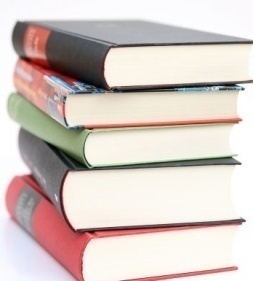 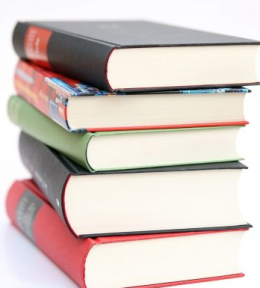 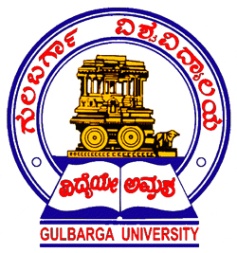 GULBARGA UNIVERSITY LIBRARYJnana Ganga, Kalburagi – 585 106, KarnatakaURL: www.guglibrary.net Accession No.AuthorTitlePublisherYearItem TYPECall No.145642Gordon, GeoffreySystem SimulationPearson Education,2015BK003 GOR145643Gordon, GeoffreySystem SimulationPearson Education,2015BK003 GOR145565Floyd, Thomas L.Digital FundamentalsPearson Education,2019BK004 FLO145566Floyd, Thomas L.Digital FundamentalsPearson Education,2019BK004 FLO145569Gonzalez, Rafael. CDigital Image ProcessingPearson Education,2019BK004 GON145570Gonzalez, Rafael. CDigital Image ProcessingPearson Education,2019BK004 GON145603Rich, ElaineAutomata, Computability and Complexity : Theory & ApplicationsPearson Education,2019BK004 RIC145604Rich, ElaineAutomata, Computability and Complexity : Theory & ApplicationsPearson Education,2019BK004 RIC145632Schiller, JochenMobile CommunicationsPearson Education,2018BK004 SCH145633Schiller, JochenMobile CommunicationsPearson Education,2018BK004 SCH145638Taha, Hamdy A.Operations Research : An IntroductionPearson Education,2020BK004 TAH145639Taha, Hamdy A.Operations Research : An IntroductionPearson Education,2020BK004 TAH145573Kolman, BernardDiscrete Mathematical StructuresPearson Education,2018BK004.0151 KOL145574Kolman, BernardDiscrete Mathematical StructuresPearson Education,2018BK004.0151 KOL145617Tremblay, J. PDiscrete Mathematical Structures with Applications to Computer ScienceMc-Graw Hill Education,2018BK004.0151 TRE145618Tremblay, J. PDiscrete Mathematical Structures with Applications to Computer ScienceMc-Graw Hill Education,2018BK004.0151 TRE145571Mano, Morris M.Digital Logic and Computer DesignPearson Education,2019BK004.2 MAN145572Mano, Morris M.Digital Logic and Computer DesignPearson Education,2019BK004.2 MAN145615Banks, JerryDiscrete-Event System SimulationPearson Education,2019BK004.21 BAN145616Banks, JerryDiscrete-Event System SimulationPearson Education,2019BK004.21 BAN145567Jayaraman, S.Digital Image ProcessingMcGraw Hill Education,2018BK004.5 JAY145568Jayaraman, S.Digital Image ProcessingMcGraw Hill Education,2018BK004.5 JAY145563Forouzan, Behrouz A.Data Communications and NetworkingMcGraw Hill Education,2019BK004.6 FOR145564Forouzan, Behrouz A.Data Communications and NetworkingMcGraw Hill Education,2019BK004.6 FOR145634Jain, ShailendraModeling and Simulation Using MATLAB-SimulinkWiley India,2017BK004.6 JAI145635Jain, ShailendraModeling and Simulation Using MATLAB-SimulinkWiley India,2017BK004.6 JAI145581Deitel, PaulInternet and World Wide WebPearson Education,2019BK004.678 DEI145582Deitel, PaulInternet and World Wide WebPearson Education,2019BK004.678 DEI145628Hanes, DavidIoT Fundamentals : Networking Technologies, Protocols, and Use Cases for the Internet of ThingsPearson Education,2017BK004.678 HAN145629Hanes, DavidIoT Fundamentals : Networking Technologies, Protocols, and Use Cases for the Internet of ThingsPearson Education,2017BK004.678 HAN145626Srinivasa, K. GInternet of ThingsCengage Learning India,2017BK004.678 SRI145627Srinivasa, K. GInternet of ThingsCengage Learning India,2017BK004.678 SRI145561Comer, Douglas E.Computer Networks and InternetsPearson Education,2019BK005 COM145562Comer, Douglas E.Computer Networks and InternetsPearson Education,2019BK005 COM145621Barrett, Steven F.Embedded Systems : Design and Applications with the 68HC12 and HCS12Pearson Education,2016BK005.1 BAR145622Barrett, Steven F.Embedded Systems : Design and Applications with the 68HC12 and HCS12Pearson Education,2016BK005.1 BAR145619Raj KamalEmbedded Systems Architecture, Programming and DesignMcGraw Hill Education Pvt. Ltd.,2016BK005.1 RAJ145620Raj KamalEmbedded Systems Architecture, Programming and DesignMcGraw Hill Education Pvt. Ltd.,2016BK005.1 RAJ145597Beck, Leland L.System Software : An Introduction to Systems ProgrammingPearson Education,2014BK005.12 BEC145598Beck, Leland L.System Software : An Introduction to Systems ProgrammingPearson Education,2014BK005.12 BEC145593Balagurusamy, E.Programming with JAVAMc-Graw Hill Education,2019BK005.13 BAL145594Balagurusamy, E.Programming with JAVAMc-Graw Hill Education,2019BK005.13 BAL145585Schildt, HerbertJava FundamentalsMc-Graw Hill Education,2015BK005.13 SCH145586Schildt, HerbertJava FundamentalsMc-Graw Hill Education,2015BK005.13 SCH145583Schildt, HerbertJava 2: The Complete ReferenceMcGraw Hill Education,2018BK005.13 SCH145584Schildt, HerbertJava 2: The Complete ReferenceMcGraw Hill Education,2018BK005.13 SCH145609Gilberg, Richard F.Data Structures : A Pseudocode Approach with CCengage Learning,2019BK005.133 GIL145610Gilberg, Richard F.Data Structures : A Pseudocode Approach with CCengage Learning,2019BK005.133 GIL145668Lemmon, David R.Developing Statistical Software in Fortran 95Springer Science,2005BK005.133 LEM145589Dhamdhere, Dhananjay. MOperating Systems : A Concept Based ApproachMcGraw Hill Education,2018BK005.43 DHA145590Dhamdhere, Dhananjay. MOperating Systems : A Concept Based ApproachMcGraw Hill Education,2018BK005.43 DHAD24591Milenkovic, MilanOperating Systems Concepts and DesignTata McGraw-Hill Publishing Company,1998DB005.43 MIL145591Silberschatz, AbrahamOperating System ConceptsJohn Wiley & Sons,2014BK005.43 SIL145592Silberschatz, AbrahamOperating System ConceptsJohn Wiley & Sons,2014BK005.43 SILD24598Kanetkar, Yashavant P.Unix Shell ProgrammingBPB Publications,1996DB005.432 KAN145613Anahory, SamData Warehousing in the Real WorldPearson Education,2018BK005.7 ANA145614Anahory, SamData Warehousing in the Real WorldPearson Education,2018BK005.7 ANA145611Ponniah, PaulrajData Warehousing Fundamentals for IT ProfessionalsJohn Wiley & Sons,2015BK005.7 PON145612Ponniah, PaulrajData Warehousing Fundamentals for IT ProfessionalsJohn Wiley & Sons,2015BK005.7 PON145595Taneja, SheetalPython Programming : A Modular ApproachPearson Education,2019BK005.74 TAN145596Taneja, SheetalPython Programming : A Modular ApproachPearson Education,2019BK005.74 TAND24597Ullman, Jeffrey D.Principles of Database SystemsGalgotia Publications,1993DB005.74 ULL145587Somashekara, M. T.Object-Oriented Programming with C++PHI Learning Pvt. Ltd.,2019BK005.756 SOM145588Somashekara, M. T.Object-Oriented Programming with C++PHI Learning Pvt. Ltd.,2019BK005.756 SOM145624Merkow, MarkInformation Security Principles and PracticesPearson Education,2017BK005.8 MER145625Merkow, MarkInformation Security Principles and PracticesPearson Education,2017BK005.8 MER145636Rajasekaran, S.Neural Networks, Fuzzy Systems, and Evolutionary Algorithms Synthesis and ApplicationsPHI Learning Pvt. Ltd.,2018BK006.3 RAJ145637Rajasekaran, S.Neural Networks, Fuzzy Systems, and Evolutionary Algorithms Synthesis and ApplicationsPHI Learning Pvt. Ltd.,2018BK006.3 RAJ145601RIch, ElaineArtificial IntelligenceMcGraw Hill Education,2018BK006.3 RIC145602RIch, ElaineArtificial IntelligenceMcGraw Hill Education,2018BK006.3 RIC145599Russell, Stuart J.Artificial Intelligence : A Modern ApproachPearson Education,2020BK006.3 RUS145600Russell, Stuart J.Artificial Intelligence : A Modern ApproachPearson Education,2020BK006.3 RUS145630Mitchell, Tom M.Machine LearningMc-Graw Hill Education,2019BK006.31 MIT145631Mitchell, Tom M.Machine LearningMc-Graw Hill Education,2019BK006.31 MIT145607Forsyth, David A.Computer Vision : A Modern ApproachPearson Education,2015BK006.37 FOR145608Forsyth, David A.Computer Vision : A Modern ApproachPearson Education,2015BK006.37 FOR145579Sonka, MilanImage Processing, Analysis, and Machine VisionCengage Learning,2017BK006.37 SON145580Sonka, MilanImage Processing, Analysis, and Machine VisionCengage Learning,2017BK006.37 SON145605Hearn, Donald D.Computer Graphics with OpenGLPearson Education,2019BK006.6 HEA145606Hearn, Donald D.Computer Graphics with OpenGLPearson Education,2019BK006.6 HEA145714Hofstetter, Fred T.Multimedia LiteracyMcGraw Hill,2001BK006.7 HOF145999Mestri, MamataFundamentals of Library and Information ScienceCurrent Publications,2020BK020 MES146000Mestri, MamataFundamentals of Library and Information ScienceCurrent Publications,2020BK020 MES146001Mestri, MamataFundamentals of Library and Information ScienceCurrent Publications,2020BK020 MES146002Mestri, MamataFundamentals of Library and Information ScienceCurrent Publications,2020BK020 MES146003Mestri, MamataFundamentals of Library and Information ScienceCurrent Publications,2020BK020 MES146004Kumbargoudar, PraveenkumarManagement of Library and Information CentersCurrent Publications,2020BK025.19 KUM146005Kumbargoudar, PraveenkumarManagement of Library and Information CentersCurrent Publications,2020BK025.19 KUM146006Kumbargoudar, PraveenkumarManagement of Library and Information CentersCurrent Publications,2020BK025.19 KUM146007Kumbargoudar, PraveenkumarManagement of Library and Information CentersCurrent Publications,2020BK025.19 KUM146008Kumbargoudar, PraveenkumarManagement of Library and Information CentersCurrent Publications,2020BK025.19 KUM145346Macromedia PressDirector Multimedia Studio AuthorizedMacromedia Press,1997BK070.0785 MAC145488Sharma, B. MMedia and EducationCommonwealth Publishers,2019BK070.1 SHA145489Sharma, B. MMedia and EducationCommonwealth Publishers,2019BK070.1 SHA145339Beebe, Steven A.Communication Principles for A LifetimePearson Education,2015BK070.14 BEE145353Coombs, Timothy W.Ongoing Crisis CommunicationSage Publication,2007BK070.14 COO145471Dharurkar, Vijaykumar L.Communication RevolutionCurrent Publications,2019BK070.14 DHA145472Dharurkar, Vijaykumar L.Communication RevolutionCurrent Publications,2019BK070.14 DHA145473Dharurkar, Vijaykumar L.Communication RevolutionCurrent Publications,2019BK070.14 DHA145474Dharurkar, Vijaykumar L.Communication RevolutionCurrent Publications,2019BK070.14 DHA145475Dharurkar, Vijaykumar L.Communication RevolutionCurrent Publications,2019REF070.14 DHA145357Morgan, ScottSpeaking About ScienceCambridge University Press,2006BK070.14 MOR145464Nawal, PrabhakarMedia and Communications Vol-1 & 2Commonwealth Publications,2019BK070.14 NAV145465Nawal, PrabhakarMedia and Communications Vol-1 & 2Commonwealth Publications,2019BK070.14 NAV145352Nayak, Akshay KumarMass Communication TodayJnanada Prakashan,2017BK070.14 NAY145481Pandey, S. KTeaching CommunicationCommonwealth Publishers,2018BK070.14 PAN145482Pandey, S. KTeaching CommunicationCommonwealth Publishers,2018BK070.14 PAN145483Pandey, S. KTeaching CommunicationCommonwealth Publishers,2018BK070.14 PAN145484Pandey, S. KTeaching CommunicationCommonwealth Publishers,2018BK070.14 PAN145485Pandey, S. KTeaching CommunicationCommonwealth Publishers,2018REF070.14 PAN145854Sharma, SharmilaEffective Communication SkillsBook Enclave,2018BK070.14 SHA145361Shimbo, OsamuTransmission Analysis in Communication Systems Vol-2Computer Science Press,1988BK070.14 SHI145852Uprit, SnigdhCommunication ManagementBook Enclave,2017BK070.14 UPR145853Uprit, SnigdhCommunication ManagementBook Enclave,2017BK070.14 UPR145855Young, CassandraJournalism and Mass CommunicationClanrye International,2017BK070.14 YOU145856Young, CassandraJournalism and Mass CommunicationClanrye International,2017BK070.14 YOU145847Smita, RajanElectronic Media and Print MediaBook Enclave,2017BK070.17 SMI145848Smita, RajanElectronic Media and Print MediaBook Enclave,2017BK070.17 SMI145341Berry, John D.Contemporary Newspaper DesignMark Batty Publishers,2004REF070.172 BER145360Lehman, PeterThinking About MoviesBlackwell Publishing,2003REF070.18 LEH145355Hoover, Stewart M.Practicing Religion in the Age of the MediaColumbia University Press,2002BK070.19 HOO145358Mickiewicz, EllenTelevision, Power, and the Public in RussiaCambridge University Press,2008BK070.195 MIC145348Aylward, PeteFlash MX Application and Interface DesignFriendsof of Ed,2002BK070.4 AYL145363Borcherdt, Roger D.Viscoelastic Waves in Layered MediaCambridge University Press,2009BK070.4 BOR145859Chaturvedi, B. KMedia Management Emerging Challenges in New MillenniumGlobal Vision Publishing House,2018BK070.4 CHA145851Chaturvedi, B. KMedia Management Emerging Challenges in New MillenniumGlobal Vision Publishing House,2018BK070.4 CHA145466Deshpande, Asha G.Energy Public RelationsCurrent Publications,2020BK070.4 DES145467Deshpande, Asha G.Energy Public RelationsCurrent Publications,2020BK070.4 DES145468Deshpande, Asha G.Energy Public RelationsCurrent Publications,2020BK070.4 DES145469Deshpande, Asha G.Energy Public RelationsCurrent Publications,2020BK070.4 DES145470Deshpande, Asha G.Energy Public RelationsCurrent Publications,2020REF070.4 DES145493D'Souza, Y. KMass Media and Contemporary Social IssuesCommonwealth Publishers,2020BK070.4 DSO145494D'Souza, Y. KMass Media and Contemporary Social IssuesCommonwealth Publishers,2020BK070.4 DSO145857Fernando, LigimolDigital JournalismGlobal Vision Publishing House,2018BK070.4 FER145858Fernando, LigimolDigital JournalismGlobal Vision Publishing House,2018BK070.4 FER145364Media GuardianWho's Who in the MediaGuardian Books,2006BK070.4 MED145849Mittal, S. KRural JournalismGlobal Vision Publishing House,2018BK070.4 MIT145850Mittal, S. KRural JournalismGlobal Vision Publishing House,2018BK070.4 MIT145490Naval, PrabhakarMass Media and SocietyCommonwealth Publishers,2019BK070.4 NAV145491Naval, PrabhakarMass Media and SocietyCommonwealth Publishers,2019BK070.4 NAV145492Naval, PrabhakarMass Media and SocietyCommonwealth Publishers,2019BK070.4 NAV145495Naval, PrabhakarMass Media Origin and DevelopmentCommonwealth Publications,2019BK070.4 NAV145496Naval, PrabhakarMass Media Origin and DevelopmentCommonwealth Publications,2019BK070.4 NAV145497Naval, PrabhakarMass Media Origin and DevelopmentCommonwealth Publications,2019REF070.4 NAV145356Ozer, JanPublishing Digital VideoAP Professional,1997BK070.4 OZE145461Pandey, S. KEncyclopaedia of Mass Media Communication Vol-I, II and IIICommonwealth Publishers,2017REF070.4 PAN145462Pandey, S. KEncyclopaedia of Mass Media Communication Vol-I, II and IIICommonwealth Publishers,2017REF070.4 PAN145463Pandey, S. KEncyclopaedia of Mass Media Communication Vol-I, II and IIICommonwealth Publishers,2017REF070.4 PAN145337Powers, AnneCinema 4DFocal Press,2007BK070.4 POW145486Ravindran, R. KMedia and SocietyCommonwealth Publishers,2017BK070.4 RAV145487Ravindran, R. KMedia and SocietyCommonwealth Publishers,2017BK070.4 RAV145335Wallace, ManolisAdvances in Semantic Media Adaptation and PersonalizationSpringer-Verlag Berlin Heidelber,2008BK070.4 WAL145453Naval PrabhakarEncyclopaedia of Mass Media and Communication in 21st Century Vol-1 to 14Commonwealth Publishers,2017REF070.403 NAV145454Naval PrabhakarEncyclopaedia of Mass Media and Communication in 21st Century Vol-1 to 14Commonwealth Publishers,2017REF070.403 NAV145455Naval PrabhakarEncyclopaedia of Mass Media and Communication in 21st Century Vol-1 to 14Commonwealth Publishers,2017REF070.403 NAV145456Naval PrabhakarEncyclopaedia of Mass Media and Communication in 21st Century Vol-1 to 14Commonwealth Publishers,2017REF070.403 NAV145457Naval PrabhakarEncyclopaedia of Mass Media and Communication in 21st Century Vol-1 to 14Commonwealth Publishers,2017REF070.403 NAV145458Naval PrabhakarEncyclopaedia of Mass Media and Communication in 21st Century Vol-1 to 14Commonwealth Publishers,2017REF070.403 NAV145459Naval PrabhakarEncyclopaedia of Mass Media and Communication in 21st Century Vol-1 to 14Commonwealth Publishers,2017REF070.403 NAV145460Naval PrabhakarEncyclopaedia of Mass Media and Communication in 21st Century Vol-1 to 14Commonwealth Publishers,2017REF070.403 NAV145447Naval PrabhakarEncyclopaedia of Mass Media and Communication in 21st Century Vol-1 to 14Commonwealth Publishers,2017REF070.403 NAV145448Naval PrabhakarEncyclopaedia of Mass Media and Communication in 21st Century Vol-1 to 14Commonwealth Publishers,2017REF070.403 NAV145449Naval PrabhakarEncyclopaedia of Mass Media and Communication in 21st Century Vol-1 to 14Commonwealth Publishers,2017REF070.403 NAV145450Naval PrabhakarEncyclopaedia of Mass Media and Communication in 21st Century Vol-1 to 14Commonwealth Publishers,2017REF070.403 NAV145451Naval PrabhakarEncyclopaedia of Mass Media and Communication in 21st Century Vol-1 to 14Commonwealth Publishers,2017REF070.403 NAV145452Naval PrabhakarEncyclopaedia of Mass Media and Communication in 21st Century Vol-1 to 14Commonwealth Publishers,2017REF070.403 NAV145336Strasburger, Victor C.Children, Adolescents, and the MediaSage Publications,2009BK070.4833 STR145332Andrews, PhilipAdobe Photoshop Elements 3.0 A-ZElsevier Publishers,2005REF070.49 AND145333Andrews, PhilipAdobe Photoshop 4.0 Elements A-ZElsevier Publishers,2006REF070.49 AND145354Cross, DavePhotoshop 7 and Illustrator 10Friendsof of ED,2002BK070.49 CRO145334Evening, MartinAdobe Photoshop CS for PhotographersFocal Press,2005BK070.49 EVE145362Rapo, AndrewUnderstanding Macromedia Flash 8 Action Script 2Elsevier,2006BK070.5795 RAP145343Alexzander, AlexDesigning Menus with DVD Studio ProCMP Books,2005BK070.5797 ALE145344Skidgel, JohnDesigning Menus with Encore DVDCMP Books,2004BK070.5797 SKI145340Bocharova, IrinaCompression for MultimediaCambridge University Press,2010BK070.57973 BOC145359Kelly, MaryMedia in EuropeSage Publications,2008BK070.940 KEL145351Valberg, ArneLight Vision ColorJohn Wiley & Sons,2005BK152.14 VALD24240Anastasi, AnneDifferential PsychologyThe Macmillan Company,1971DB155 ANAD24239Narayana Rao, S.Counselling PsychologyTata McGraw Hill Publishing Company,1989DB158.3 NAR145350Darwall, StephenConsequentialismBlackwell Publishing,2002BK171.5 DARD24289Gairola, M. PMatter is Dead Long Live MatterA Writers Workshop Publication,1990DB181.4 GAID24419Nordgulen, GeorgePerspectives in World Religions Vol-IA Writers Workshop Publication,1981DB290 NORK24536ಲಕ್ಷ್ಮೀತಾತಾಚಾರ್ಯ, ಎಂ. ಎ.ಶ್ರೀರಾಮಾನುಜಾಚಾರ್ಯರು ಜೀವನ ಮತ್ತು ಸಿದ್ಧಾಂತಸಂಸ್ಕೃತಿ ಪ್ರತಿಷ್ಠಾನ,2017DB294.5092 LAKK63479ಬಸವರಾಜು, ಎಲ್.ಪ್ರಭುದೇವರ ಶೂನ್ಯಸಂಪಾದನೆಸಪ್ನ ಬುಕ್ ಹೌಸ್,2017KB294.5513 BASK63480ಬಸವರಾಜು, ಎಲ್.ಪ್ರಭುದೇವರ ಶೂನ್ಯಸಂಪಾದನೆಸಪ್ನ ಬುಕ್ ಹೌಸ್,2017KB294.5513 BASK63481ಬಸವರಾಜು, ಎಲ್.ಪ್ರಭುದೇವರ ಶೂನ್ಯಸಂಪಾದನೆಸಪ್ನ ಬುಕ್ ಹೌಸ್,2017KB294.5513 BASK63482ಬಸವರಾಜು, ಎಲ್.ಪ್ರಭುದೇವರ ಶೂನ್ಯಸಂಪಾದನೆಸಪ್ನ ಬುಕ್ ಹೌಸ್,2017KB294.5513 BASK63567ಬಸವರಾಜು, ಎಲ್.ಸರ್ವಜ್ಞನ ವಚನಗಳುಸಪ್ನ ಬುಕ್ ಹೌಸ್,2019KB294.5513 BASK63568ಬಸವರಾಜು, ಎಲ್.ಸರ್ವಜ್ಞನ ವಚನಗಳುಸಪ್ನ ಬುಕ್ ಹೌಸ್,2019KB294.5513 BASK63569ಬಸವರಾಜು, ಎಲ್.ಸರ್ವಜ್ಞನ ವಚನಗಳುಸಪ್ನ ಬುಕ್ ಹೌಸ್,2019KB294.5513 BASK63570ಬಸವರಾಜು, ಎಲ್.ಸರ್ವಜ್ಞನ ವಚನಗಳುಸಪ್ನ ಬುಕ್ ಹೌಸ್,2019KB294.5513 BASK63571ಬಸವರಾಜು, ಎಲ್.ಬಸವಣ್ಣನವರ ವಚನಗಳುಸಪ್ನ ಬುಕ್ ಹೌಸ್,2018KB294.5513 BASK63572ಬಸವರಾಜು, ಎಲ್.ಬಸವಣ್ಣನವರ ವಚನಗಳುಸಪ್ನ ಬುಕ್ ಹೌಸ್,2018KB294.5513 BASK63573ಬಸವರಾಜು, ಎಲ್.ಬಸವಣ್ಣನವರ ವಚನಗಳುಸಪ್ನ ಬುಕ್ ಹೌಸ್,2018KB294.5513 BASK63574ಬಸವರಾಜು, ಎಲ್.ಬಸವಣ್ಣನವರ ವಚನಗಳುಸಪ್ನ ಬುಕ್ ಹೌಸ್,2018KB294.5513 BASK63539ಬಸವರಾಜು, ಎಲ್.ಅಲ್ಲಮನ ವಚನಗಳುಸಪ್ನ ಬುಕ್ ಹೌಸ್,2017KB294.5513 BASK63540ಬಸವರಾಜು, ಎಲ್.ಅಲ್ಲಮನ ವಚನಗಳುಸಪ್ನ ಬುಕ್ ಹೌಸ್,2017KB294.5513 BASK63541ಬಸವರಾಜು, ಎಲ್.ಅಲ್ಲಮನ ವಚನಗಳುಸಪ್ನ ಬುಕ್ ಹೌಸ್,2017KB294.5513 BASK63542ಬಸವರಾಜು, ಎಲ್.ಅಲ್ಲಮನ ವಚನಗಳುಸಪ್ನ ಬುಕ್ ಹೌಸ್,2017KB294.5513 BASK65371ಬಸವನಾಳ, ಶಿ. ಶಿ.ಬಸವಣ್ಣನವರ ಷಟಸ್ಥಲ ವಚನಗಳುಲಿಂಗಾಯ ಅಧ್ಯಯನ ಸಂಸ್ಥೆ,2016KB294.5513 BASK65372ಬಸವನಾಳ, ಶಿ. ಶಿ.ಬಸವಣ್ಣನವರ ಷಟಸ್ಥಲ ವಚನಗಳುಲಿಂಗಾಯ ಅಧ್ಯಯನ ಸಂಸ್ಥೆ,2016KB294.5513 BASK65351ಬ್ಯಾಟಿ, ಶ್ರೀ ರಾಮಣ್ಣ ದೊಡ್ಡಪ್ಪಬಸವ ಪುರಾಣಗ್ರಾಮೀಣ ಸಾಹಿತ್ಯ ರತ್ನಮಾಲೆ,2014KB294.5513 BYAK65352ಬ್ಯಾಟಿ, ಶ್ರೀ ರಾಮಣ್ಣ ದೊಡ್ಡಪ್ಪಬಸವ ಪುರಾಣಗ್ರಾಮೀಣ ಸಾಹಿತ್ಯ ರತ್ನಮಾಲೆ,2014KB294.5513 BYAK65252ಚಂದ್ರಶೇಖರ್, ಟಿ. ಆರ್.ಶರಣಶ್ರೀಶೂನ್ಯ ಪೀಠಾರೋಹಣ ಬೆಳ್ಳಿಹಬ್ಬ ಆಚರಣೆ ಸಮಿತಿ;0KB294.5513 CHAK65253ಚಂದ್ರಶೇಖರ್, ಟಿ. ಆರ್.ಶರಣಶ್ರೀಶೂನ್ಯ ಪೀಠಾರೋಹಣ ಬೆಳ್ಳಿಹಬ್ಬ ಆಚರಣೆ ಸಮಿತಿ;0KB294.5513 CHAK63483ಚಿದಾನಂದ ಮೂರ್ತಿ, ಎಂ.ವಚನ ಸಾಹಿತ್ಯಸಪ್ನ ಬುಕ್ ಹೌಸ್,2019KB294.5513 CHIK63484ಚಿದಾನಂದ ಮೂರ್ತಿ, ಎಂ.ವಚನ ಸಾಹಿತ್ಯಸಪ್ನ ಬುಕ್ ಹೌಸ್,2019KB294.5513 CHIK63485ಚಿದಾನಂದ ಮೂರ್ತಿ, ಎಂ.ವಚನ ಸಾಹಿತ್ಯಸಪ್ನ ಬುಕ್ ಹೌಸ್,2019KB294.5513 CHIK63486ಚಿದಾನಂದ ಮೂರ್ತಿ, ಎಂ.ವಚನ ಸಾಹಿತ್ಯಸಪ್ನ ಬುಕ್ ಹೌಸ್,2019KB294.5513 CHID24549ಎಲ್ಲೂರು, ವೈ ಸುಬ್ರಹ್ಮಣ್ಯ ರಾವ್ಪುರುಷಾರ್ಥಗಳಲ್ಲಿ ಕೊನೆಯದುವಿದ್ಯಾ ಪಬ್ಲಿಷಿಂಗ್ ಹೌಸ್,2017DB294.5513 ELLK65390ಹಳಕಟ್ಟಿ, ಫ. ಗು.ಹೊಸಪದ್ಧತಿಯ ಬಸವಣ್ಣನವರ ವಚನಗಳುವೀರಶೈವ ಅಧ್ಯಯನ ಸಂಸ್ಥೆ,1999KB294.5513 HALK65391ಹಳಕಟ್ಟಿ, ಫ. ಗು.ಹೊಸಪದ್ಧತಿಯ ಬಸವಣ್ಣನವರ ವಚನಗಳುವೀರಶೈವ ಅಧ್ಯಯನ ಸಂಸ್ಥೆ,1999KB294.5513 HALK65394ಹಳಕಟ್ಟಿ, ಫ. ಗು.ವಚನಶಾಸ್ತ್ರಸಾರ ಭಾಗ-2ವೀರಶೈವ ಅಧ್ಯಯನ ಸಂಸ್ಥೆ,1999KB294.5513 HALK65395ಹಳಕಟ್ಟಿ, ಫ. ಗು.ವಚನಶಾಸ್ತ್ರಸಾರ ಭಾಗ-2ವೀರಶೈವ ಅಧ್ಯಯನ ಸಂಸ್ಥೆ,1999KB294.5513 HALK63530ಹಿರೇಮಠ, ಎಸ್. ಎಂ.ವೀರಶೈವಪ್ರಿಯದರ್ಶಿನಿ ಪ್ರಕಾಶನ,2019KB294.5513 HIRK63527ಹಿರೇಮಠ, ಎಸ್. ಎಂ.ವೀರಶೈವಪ್ರಿಯದರ್ಶಿನಿ ಪ್ರಕಾಶನ,2019KB294.5513 HIRK63528ಹಿರೇಮಠ, ಎಸ್. ಎಂ.ವೀರಶೈವಪ್ರಿಯದರ್ಶಿನಿ ಪ್ರಕಾಶನ,2019KB294.5513 HIRK63529ಹಿರೇಮಠ, ಎಸ್. ಎಂ.ವೀರಶೈವಪ್ರಿಯದರ್ಶಿನಿ ಪ್ರಕಾಶನ,2019KB294.5513 HIRK65355ಕಲಬುರ್ಗಿ, ಎಂ. ಎಂ.ಶ್ರೀ ಜಗದ್ಗುರು ತೋಂಟದಾರ್ಯ ಸಂಸ್ಥಾನಮರದ ದಾಖಲು ಸಾಹಿತ್ಯ ಸಂಪುಟ-1ಕರ್ನಾಟಕ ರಾಜ್ಯ ಪತ್ರಾಗಾರ ಇಲಾಖೆ,2008KB294.5513 KALK65356ಕಲಬುರ್ಗಿ, ಎಂ. ಎಂ.ಶ್ರೀ ಜಗದ್ಗುರು ತೋಂಟದಾರ್ಯ ಸಂಸ್ಥಾನಮರದ ದಾಖಲು ಸಾಹಿತ್ಯ ಸಂಪುಟ-1ಕರ್ನಾಟಕ ರಾಜ್ಯ ಪತ್ರಾಗಾರ ಇಲಾಖೆ,2008KB294.5513 KALK65258ಕಲ್ಗುಡಿ, ಬಸವರಾಜಅನುಭಾವ ಸಾಂಸ್ಕೃತಿಕ ಸಮಸ್ಯೆ ಮತ್ತು ಹುಡುಕಾಟಶ್ರೀ ಮುರುಘರಾಜೇಂದ್ರ ಗ್ರಂಥಮಾಲೆ,2016KB294.5513 KALK65259ಕಲ್ಗುಡಿ, ಬಸವರಾಜಅನುಭಾವ ಸಾಂಸ್ಕೃತಿಕ ಸಮಸ್ಯೆ ಮತ್ತು ಹುಡುಕಾಟಶ್ರೀ ಮುರುಘರಾಜೇಂದ್ರ ಗ್ರಂಥಮಾಲೆ,2016KB294.5513 KALK24535ಕಣಿಯೂರು, ಪೂವಪ್ಪಕುಕ್ಕೆಯಲ್ಲಿ ನಾಗರ ಮಡಿಕೆ ಪ್ರಾದೇಶಿಕ ಅಧ್ಯಯನತರಂಗಿಣಿ ಪ್ರಕಾಶನ,2017DB294.5513 KANK63471ಮಕ್ತಂಬಿ, ಎಂ.ವಚನಕಾರರ ಸೌಂದರ್ಯಮೀಮಾಂಸೆಸ್ನೇಹಾ ಪಬ್ಲಿಷಿಂಗ್ ಹೌಸ್,2018KB294.5513 MAKK63472ಮಕ್ತಂಬಿ, ಎಂ.ವಚನಕಾರರ ಸೌಂದರ್ಯಮೀಮಾಂಸೆಸ್ನೇಹಾ ಪಬ್ಲಿಷಿಂಗ್ ಹೌಸ್,2018KB294.5513 MAKK63473ಮಕ್ತಂಬಿ, ಎಂ.ವಚನಕಾರರ ಸೌಂದರ್ಯಮೀಮಾಂಸೆಸ್ನೇಹಾ ಪಬ್ಲಿಷಿಂಗ್ ಹೌಸ್,2018KB294.5513 MAKK63474ಮಕ್ತಂಬಿ, ಎಂ.ವಚನಕಾರರ ಸೌಂದರ್ಯಮೀಮಾಂಸೆಸ್ನೇಹಾ ಪಬ್ಲಿಷಿಂಗ್ ಹೌಸ್,2018KB294.5513 MAKK65302ಮಠ, ಈಶ್ವರಯ್ಯಸ್ವರವಚನ ಸಾಹಿತ್ಯ : ಒಂದು ಅಧ್ಯಯನಶ್ರೀ ಮುರುಘರಾಜೇಂದ್ರ ಗ್ರಂಥಮಾಲೆ,2016KB294.5513 MATK65303ಮಠ, ಈಶ್ವರಯ್ಯಸ್ವರವಚನ ಸಾಹಿತ್ಯ : ಒಂದು ಅಧ್ಯಯನಶ್ರೀ ಮುರುಘರಾಜೇಂದ್ರ ಗ್ರಂಥಮಾಲೆ,2016KB294.5513 MATK65290ನಾರಾಯಣ, ಪಿ. ವಿ.ವಚನ ಸಾಹಿತ್ಯ : ಒಂದು ಸಾಂಸ್ಕೃತಿಕ ಅಧ್ಯಯನಶ್ರೀ ಮುರುಘರಾಜೇಂದ್ರ ಗ್ರಂಥಮಾಲೆ,2016KB294.5513 NARK65291ನಾರಾಯಣ, ಪಿ. ವಿ.ವಚನ ಸಾಹಿತ್ಯ : ಒಂದು ಸಾಂಸ್ಕೃತಿಕ ಅಧ್ಯಯನಶ್ರೀ ಮುರುಘರಾಜೇಂದ್ರ ಗ್ರಂಥಮಾಲೆ,2016KB294.5513 NARD24529ರಾಮೇಶ್ವರ, ಎ. ಕೆ.ಕಲ್ಯಾಣ ಸಂಪತ್ತುಶ್ರೀ. ಸುಭಾಶ್ಚಂದ್ರ ಪಾಟೀಲ ಸ್ಮಾರಕ ಜನಕಲ್ಯಾಣ ಟ್ರಸ್ಟ್,2019DB294.5513 RAMK63515ರಾಮು, ಕೆ.ಸರ್ವಜ್ಞನ ಜ್ಞಾನಸುಧಾಕನ್ನಡಾಂಬೆ ಪ್ರಕಾಶನ,2015KB294.5513 RAMK63516ರಾಮು, ಕೆ.ಸರ್ವಜ್ಞನ ಜ್ಞಾನಸುಧಾಕನ್ನಡಾಂಬೆ ಪ್ರಕಾಶನ,2015KB294.5513 RAMK63517ರಾಮು, ಕೆ.ಸರ್ವಜ್ಞನ ಜ್ಞಾನಸುಧಾಕನ್ನಡಾಂಬೆ ಪ್ರಕಾಶನ,2015KB294.5513 RAMK63518ರಾಮು, ಕೆ.ಸರ್ವಜ್ಞನ ಜ್ಞಾನಸುಧಾಕನ್ನಡಾಂಬೆ ಪ್ರಕಾಶನ,2015KB294.5513 RAMK63579ಶಾಸ್ತ್ರಿ, ರುದ್ರಮೂರ್ತಿಬಸವಣ್ಣನವರ ವಚನ ಕಥನಕಮಲ ಎಂಟರಪ್ರೈಸಸ್,2016KB294.5513 SASK63580ಶಾಸ್ತ್ರಿ, ರುದ್ರಮೂರ್ತಿಬಸವಣ್ಣನವರ ವಚನ ಕಥನಕಮಲ ಎಂಟರಪ್ರೈಸಸ್,2016KB294.5513 SASK63581ಶಾಸ್ತ್ರಿ, ರುದ್ರಮೂರ್ತಿಬಸವಣ್ಣನವರ ವಚನ ಕಥನಕಮಲ ಎಂಟರಪ್ರೈಸಸ್,2016KB294.5513 SASK63582ಶಾಸ್ತ್ರಿ, ರುದ್ರಮೂರ್ತಿಬಸವಣ್ಣನವರ ವಚನ ಕಥನಕಮಲ ಎಂಟರಪ್ರೈಸಸ್,2016KB294.5513 SASK63475ಶಿವಪ್ಪ, ಕೆ. ಸಿ.ವಚನ ದರ್ಶನಅಭಿನವ ಪ್ರಕಾಶನ,2017KB294.5513 SHIK63476ಶಿವಪ್ಪ, ಕೆ. ಸಿ.ವಚನ ದರ್ಶನಅಭಿನವ ಪ್ರಕಾಶನ,2017KB294.5513 SHIK63477ಶಿವಪ್ಪ, ಕೆ. ಸಿ.ವಚನ ದರ್ಶನಅಭಿನವ ಪ್ರಕಾಶನ,2017KB294.5513 SHIK63478ಶಿವಪ್ಪ, ಕೆ. ಸಿ.ವಚನ ದರ್ಶನಅಭಿನವ ಪ್ರಕಾಶನ,2017KB294.5513 SHIK65260ಶಿವಕುಮಾರ ಶಿವಾಚಾರ್ಯ ಮಹಾಸ್ವಾಮಿಗಳುಉಪನಿಷತ್ತು ಮತ್ತು ವಚನಗಳು : ತೌಲನಿಕ ಅಧ್ಯಯನಶ್ರೀ ಮುರುಘರಾಜೇಂದ್ರ ಗ್ರಂಥಮಾಲೆ,2016KB294.5513 SHIK65261ಶಿವಕುಮಾರ ಶಿವಾಚಾರ್ಯ ಮಹಾಸ್ವಾಮಿಗಳುಉಪನಿಷತ್ತು ಮತ್ತು ವಚನಗಳು : ತೌಲನಿಕ ಅಧ್ಯಯನಶ್ರೀ ಮುರುಘರಾಜೇಂದ್ರ ಗ್ರಂಥಮಾಲೆ,2016KB294.5513 SHIK65190ಶ್ರೀ ಶಿವಮೂರ್ತಿ ಮುರುಘಾ ಶರಣರುಚೆನ್ನುಡಿಅಲ್ಲಮಪ್ರಭು ಸಂಶೋಧನ ಕೇಂದ್ರ;2019KB294.5513 SHIK65191ಶ್ರೀ ಶಿವಮೂರ್ತಿ ಮುರುಘಾ ಶರಣರುಚೆನ್ನುಡಿಅಲ್ಲಮಪ್ರಭು ಸಂಶೋಧನ ಕೇಂದ್ರ;2019KB294.5513 SHIK65234ಶ್ರೀ ಶಿವಮೂರ್ತಿ ಮುರುಘಾ ಶರಣರುಸಂದೇಹ ಸಮಾಧಾನಅಲ್ಲಮಪ್ರಭು ಸಂಶೋಧನ ಕೇಂದ್ರ;2009KB294.5513 SHIK65235ಶ್ರೀ ಶಿವಮೂರ್ತಿ ಮುರುಘಾ ಶರಣರುಸಂದೇಹ ಸಮಾಧಾನಅಲ್ಲಮಪ್ರಭು ಸಂಶೋಧನ ಕೇಂದ್ರ;2009KB294.5513 SHIK65226ಶ್ರೀ ಶಿವಮೂರ್ತಿ ಮುರುಘಾ ಶರಣರುವಚನಶ್ರೀಅಲ್ಲಮಪ್ರಭು ಸಂಶೋಧನ ಕೇಂದ್ರ,2016KB294.5513 SHIK65227ಶ್ರೀ ಶಿವಮೂರ್ತಿ ಮುರುಘಾ ಶರಣರುವಚನಶ್ರೀಅಲ್ಲಮಪ್ರಭು ಸಂಶೋಧನ ಕೇಂದ್ರ,2016KB294.5513 SHIK65196ಶ್ರೀ ಶಿವಮೂರ್ತಿ ಮುರುಘಾ ಶರಣರುಜೇನುಅಲ್ಲಮಪ್ರಭು ಸಂಶೋಧನ ಕೇಂದ್ರ,2016KB294.5513 SHIK65197ಶ್ರೀ ಶಿವಮೂರ್ತಿ ಮುರುಘಾ ಶರಣರುಜೇನುಅಲ್ಲಮಪ್ರಭು ಸಂಶೋಧನ ಕೇಂದ್ರ,2016KB294.5513 SHIK65349ಶಿವಲಿಂಗಯ್ಯ, ಜಿ. ಎ.ಸುಜ್ಞಾನ ಬೋಧೆಲಿಂಗಾಯತ ಅಧ್ಯಯನ ಸಂಸ್ಥೆ,2006KB294.5513 SHIK65350ಶಿವಲಿಂಗಯ್ಯ, ಜಿ. ಎ.ಸುಜ್ಞಾನ ಬೋಧೆಲಿಂಗಾಯತ ಅಧ್ಯಯನ ಸಂಸ್ಥೆ,2006KB294.5513 SHIK65357ಶಿವಲಿಂಗಯ್ಯ, ಜಿ. ಎ.ಏಕೋತ್ತರಶತಸ್ಥಲ ಸೂತ್ರ ವ್ಯಾಖ್ಯಾನ ಮತ್ತು ಸ್ವರವಚನಗಳುಎಂ.ಎಂ.ಕಲಬುರ್ಗಿ ಅಧ್ಯಯನ ಸಂಸ್ಥೆ,2017KB294.5513 SHIK65358ಶಿವಲಿಂಗಯ್ಯ, ಜಿ. ಎ.ಏಕೋತ್ತರಶತಸ್ಥಲ ಸೂತ್ರ ವ್ಯಾಖ್ಯಾನ ಮತ್ತು ಸ್ವರವಚನಗಳುಎಂ.ಎಂ.ಕಲಬುರ್ಗಿ ಅಧ್ಯಯನ ಸಂಸ್ಥೆ,2017KB294.5513 SHIK65222ಶಿವಮೂರ್ತಿ ಮುರುಘಾ ಶರಣರುವಚನ ಮಾರ್ಗಅಲ್ಲಮಪ್ರಭು ಸಂಶೋಧನ ಕೇಂದ್ರ,2017KB294.5513 SIDK65223ಶಿವಮೂರ್ತಿ ಮುರುಘಾ ಶರಣರುವಚನ ಮಾರ್ಗಅಲ್ಲಮಪ್ರಭು ಸಂಶೋಧನ ಕೇಂದ್ರ,2017KB294.5513 SIDK65284ವೀರಪ್ಪ, ಬಿ. ಸಿ.ಬೆಂಗಳೂರು ನಗರದ ವೀರಶೈವ ಮಠಗಳು : ಒಂದು ಸಾಂಸ್ಕೃತಿಕ ಅಧ್ಯಯನಶ್ರೀ ಮುರುಘರಾಜೇಂದ್ರ ಗ್ರಂಥಮಾಲೆ,2016KB294.5513 VEEK65285ವೀರಪ್ಪ, ಬಿ. ಸಿ.ಬೆಂಗಳೂರು ನಗರದ ವೀರಶೈವ ಮಠಗಳು : ಒಂದು ಸಾಂಸ್ಕೃತಿಕ ಅಧ್ಯಯನಶ್ರೀ ಮುರುಘರಾಜೇಂದ್ರ ಗ್ರಂಥಮಾಲೆ,2016KB294.5513 VEED24272Maggi Lidchi-GrassiGreat Golden Sacrifice of the MahabharataA Writers Workshop Publication,2002DB294.5923 MAGK27079ನಾಗರಾಜಯ್ಯ, ಹಂಪಶಾಂತಿಪುರಾಣಂಕನ್ನಡ ಸಾಹಿತ್ಯ ಪರಿಷತ್ತು,1982KB294.5925 POND24233ಪುತ್ತಿಗೆ, ಅಬ್ದುಸ್ಸಲಾಮ್ಕನ್ನಡದಲ್ಲಿ ಕುರ್ ಆನ್ ಅನುವಾದಗುಡವರ್ಡ್ ಬುಕ್ಸ್,2018DB297.122 PUTD24234ಪುತ್ತಿಗೆ, ಅಬ್ದುಸ್ಸಲಾಮ್ಕನ್ನಡದಲ್ಲಿ ಕುರ್ ಆನ್ ಅನುವಾದಗುಡವರ್ಡ್ ಬುಕ್ಸ್,2018DB297.122 PUT145431Somashekher, C.Society and Health Issues and ChallengesCurrent Publications,2019BK301 SOM145432Somashekher, C.Society and Health Issues and ChallengesCurrent Publications,2019BK301 SOM145433Somashekher, C.Society and Health Issues and ChallengesCurrent Publications,2019BK301 SOM145434Somashekher, C.Industrial Workforce in Globalization EraCurrent Publications,2019BK301 SOM145435Somashekher, C.Industrial Workforce in Globalization EraCurrent Publications,2019BK301 SOM145436Somashekher, C.Industrial Workforce in Globalization EraCurrent Publications,2019BK301 SOMD13182Roberts, Walter OrrClimate MandateW.H. Freeman and Company,1979DB301.31 ROB145715Carlson, Elof AxelNeither Gods Nor BeastsCSH Press,2008BK303.483 CARD4188Stanford, Quentin H.World's Population Problems of GrowthOxford University Press,1972DB304.6093 STAD14959Shashi, S. SEncyclopedia of World Women Vol-1 to 10Sundeep Prakashan,1989REF305.403091 SHAD14960Shashi, S. SEncyclopedia of World Women Vol-1 to 10Sundeep Prakashan,1989REF305.403091 SHAD14961Shashi, S. SEncyclopedia of World Women Vol-1 to 10Sundeep Prakashan,1989REF305.403091 SHAD14962Shashi, S. SEncyclopedia of World Women Vol-1 to 10Sundeep Prakashan,1989REF305.403091 SHAD14963Shashi, S. SEncyclopedia of World Women Vol-1 to 10Sundeep Prakashan,1989REF305.403091 SHAD14964Shashi, S. SEncyclopedia of World Women Vol-1 to 10Sundeep Prakashan,1989REF305.403091 SHAD14965Shashi, S. SEncyclopedia of World Women Vol-1 to 10Sundeep Prakashan,1989REF305.403091 SHAD14966Shashi, S. SEncyclopedia of World Women Vol-1 to 10Sundeep Prakashan,1989REF305.403091 SHAD14967Shashi, S. SEncyclopedia of World Women Vol-1 to 10Sundeep Prakashan,1989REF305.403091 SHA59228Awasty, IndiraRural Women of IndiaB. R. Publishing,1982BK305.40956 AWAD14974Kalbagh, ChetanaWomen and DevelopmentDiscovery Publishing House,1991DB305.42 KAL145437Somashekher, C.Status of Working WomenCurrent Publications,2019BK305.42 SOM145438Somashekher, C.Status of Working WomenCurrent Publications,2019BK305.42 SOM145439Somashekher, C.Status of Working WomenCurrent Publications,2019BK305.42 SOMD14757Krishnaraj, MaithreyiWomen and ScienceHimalaya Publishing House,1991DB305.43 KRI145951Molkere, Gandhiji C.Dr. Ambedkar and Socio-Political EmpowermentS. S. Publications,2017BK305.5 MOL145952Molkere, Gandhiji C.Dr. Ambedkar and Socio-Political EmpowermentS. S. Publications,2017REF305.5 MOL145953Molkere, Gandhiji C.Dr. Ambedkar and Socio-Political EmpowermentS. S. Publications,2017BK305.5 MOL145954Molkere, Gandhiji C.Dr. Ambedkar and Socio-Political EmpowermentS. S. Publications,2017BK305.5 MOL145955Molkere, Gandhiji C.Dr. Ambedkar and Socio-Political EmpowermentS. S. Publications,2017BK305.5 MOL145427Sindhe, Jaganath R.Dr. B. R. Ambedkar's Social ThoughtCurrent Publications,2019BK305.5 SIND8500Das, D. PUntouchable StoryAllied Publishers,1985DB305.56 DAS112534Paswan, SanjayEncyclopaedia of Dalits in India Vol-12, 13 and 14Kalpaz Publications,2003REF305.56095403 PAS112535Paswan, SanjayEncyclopaedia of Dalits in India Vol-12, 13 and 14Kalpaz Publications,2003REF305.56095403 PAS112536Paswan, SanjayEncyclopaedia of Dalits in India Vol-12, 13 and 14Kalpaz Publications,2003REF305.56095403 PAS145428Sindhe, Jaganath R.Dr. B. R. Ambedkar's Thoughts on Dalit and CasteismCurrent Publications,2019BK305.5688 SIN145429Sindhe, Jaganath R.Dr. B. R. Ambedkar's Thoughts on Dalit and CasteismCurrent Publications,2019BK305.5688 SIN145430Sindhe, Jaganath R.Dr. B. R. Ambedkar's Thought on ReligionCurrent Publications,2019BK305.6 SIN140164Mckenizie, John R.Encyclopaedia of Tribal and Uncivilized Races of the World Vol-1 to 4Shalabh Publishing House,2010REF305.8003 MCK140165Mckenizie, John R.Encyclopaedia of Tribal and Uncivilized Races of the World Vol-1 to 4Shalabh Publishing House,2010REF305.8003 MCK140166Mckenizie, John R.Encyclopaedia of Tribal and Uncivilized Races of the World Vol-1 to 4Shalabh Publishing House,2010REF305.8003 MCK140167Mckenizie, John R.Encyclopaedia of Tribal and Uncivilized Races of the World Vol-1 to 4Shalabh Publishing House,2010REF305.8003 MCK145713Taylor, Ronald L.Minority Families in the United StatesPrentice Hall,1998BK305.800973 TAY145700Brinkerhoff, Jennifer M.Digital DiasporasCambridge University Press,2009BK305.9 BRI145476Kattimani, Prakash S.Research MethodologyCurrent Publication,2019BK320.0721 KAT145477Kattimani, Prakash S.Research MethodologyCurrent Publication,2019BK320.0721 KAT145478Kattimani, Prakash S.Research MethodologyCurrent Publication,2019BK320.0721 KAT145479Kattimani, Prakash S.Research MethodologyCurrent Publication,2019BK320.0721 KAT145480Kattimani, Prakash S.Research MethodologyCurrent Publication,2019REF320.0721 KAT145644Singh, L. KAmbedkar's Vision in 21st CenturyAxis Books,2013BK320.092 SIN145422Sindhe, Jaganath R.Dr. B. R. Ambedkar's Political ThoughtCurrent Publications,2019BK320.5 SIN145423Sindhe, Jaganath R.Dr. B. R. Ambedkar's Political ThoughtCurrent Publications,2019BK320.5 SIN145653Trivedi, TanujaDecentralisation and Local GovernanceJnanada Prakashan,2012BK320.8 TRI145649Alexander, StephanAmericanization and Anti-AmericanismBergbabn Books,2006BK320.9045 ALE145658Tiwari, LalanIssues in Indian PoliticsMittal Publication2015BK320.954 TIW145659Shastri, SandeepKarnataka Politics the Road Taken the Journey AheadJain University Press,2011BK320.95487 SHA145652Shivaprasad, G.Chief Minister of KarnatakaSBS Publishers,2012BK320.95487 SHI145656Wilde, RalphInternational Territorial AdministrationOxford University Press,2010BK321 WIL145821Tajne, Madhukar K.Dr. Bhimrao Ambedkar " The Symbol of Knowledge" (Writings and Speeches) Vol-1 to 10Ishika Publishing House,2018REF323.443 TAJ145822Tajne, Madhukar K.Dr. Bhimrao Ambedkar " The Symbol of Knowledge" (Writings and Speeches) Vol-1 to 10Ishika Publishing House,2018REF323.443 TAJ145823Tajne, Madhukar K.Dr. Bhimrao Ambedkar " The Symbol of Knowledge" (Writings and Speeches) Vol-1 to 10Ishika Publishing House,2018REF323.443 TAJ145824Tajne, Madhukar K.Dr. Bhimrao Ambedkar " The Symbol of Knowledge" (Writings and Speeches) Vol-1 to 10Ishika Publishing House,2018REF323.443 TAJ145825Tajne, Madhukar K.Dr. Bhimrao Ambedkar " The Symbol of Knowledge" (Writings and Speeches) Vol-1 to 10Ishika Publishing House,2018REF323.443 TAJ145826Tajne, Madhukar K.Dr. Bhimrao Ambedkar " The Symbol of Knowledge" (Writings and Speeches) Vol-1 to 10Ishika Publishing House,2018REF323.443 TAJ145827Tajne, Madhukar K.Dr. Bhimrao Ambedkar " The Symbol of Knowledge" (Writings and Speeches) Vol-1 to 10Ishika Publishing House,2018REF323.443 TAJ145828Tajne, Madhukar K.Dr. Bhimrao Ambedkar " The Symbol of Knowledge" (Writings and Speeches) Vol-1 to 10Ishika Publishing House,2018REF323.443 TAJ145829Tajne, Madhukar K.Dr. Bhimrao Ambedkar " The Symbol of Knowledge" (Writings and Speeches) Vol-1 to 10Ishika Publishing House,2018REF323.443 TAJ145830Tajne, Madhukar K.Dr. Bhimrao Ambedkar " The Symbol of Knowledge" (Writings and Speeches) Vol-1 to 10Ishika Publishing House,2018REF323.443 TAJ145654Leckie, ScottHousing, Land, and Property Rights in Post-Conflict United Nations and other Peace OperationsCambridge University Press,2009BK323.46 LEC145645O'Connor, BrendonAmerican Foreign Policy Traditions Vol-1 to 4Sage Publication,2010REF327 OCO145646O'Connor, BrendonAmerican Foreign Policy Traditions Vol-1 to 4Sage Publication,2010REF327 OCO145647O'Connor, BrendonAmerican Foreign Policy Traditions Vol-1 to 4Sage Publication,2010REF327 OCO145648O'Connor, BrendonAmerican Foreign Policy Traditions Vol-1 to 4Sage Publication,2010REF327 OCO145660Haugaard, MarkPower and Politics Vol-1 to 4Sage Publication,2012REF327.1 HAU145661Haugaard, MarkPower and Politics Vol-1 to 4Sage Publication,2012REF327.1 HAU145662Haugaard, MarkPower and Politics Vol-1 to 4Sage Publication,2012REF327.1 HAU145663Haugaard, MarkPower and Politics Vol-1 to 4Sage Publication,2012REF327.1 HAU145655Ravi Sankar, K.India's Foreign PolicyBlack Prints;2013BK327.1 RAV145657Burke, Ronald J.International Terrorism and Threats to SecurityEdward Elgar,2008BK327.117 BUR145875Dales, J. HPollution, Property and PricesEdward Elgar,2002BK330 DAL145876Zambelli, StefanoNonlinearity, Complexity and Randomness in EconomicsA John Wiley & Sons,2012BK330.0151 ZAM145778Dave, Ashish J.Essential Statistics for Business and EconomicsHorizon Press,2014BK330.021 DAV145779Dave, Ashish J.Essential Statistics for Business and EconomicsHorizon Press,2014BK330.021 DAV145801Rasal, R. GIndian EconomyHorizon Press,2017BK330.0954 RAS145796Sharma, VikasGlobalization of Indian EconomyABD Publishers,2011BK330.0954 SHA145797Sharma, VikasGlobalization of Indian EconomyABD Publishers,2011BK330.0954 SHA145798Sharma, VikasGlobalization of Indian EconomyABD Publishers,2011BK330.0954 SHA777Royen, William VanFundamentals of Economic GeographyPrentice Hall of India Pvt. Ltd.,1971BK330.9 ROY145802Jain, N. K.Agriculture FinanceABD Publishers,2013BK332.31 JAI145803Jain, N. K.Agriculture FinanceABD Publishers,2013BK332.31 JAI145719Ferradas, Carmen A.Power in the Southern Cone BorderlandsBergin & Garvey,1998BK333.91 FER145878Ricardo, DavidPrinciples of Political Economy and TaxationGlobal Vision Publishing House,2018BK336.2 RIC145794Shinde, Rajendra Y.Economic Development throuth Gram Swarojgar YojanaABD Publisher,2013BK338.9 SHI145795Shinde, Rajendra Y.Economic Development throuth Gram Swarojgar YojanaABD Publisher,2013BK338.9 SHI145877Garratt, AnthonyGlobal and National Macroeconometric Modelling : A Long-Run Structural ApproachOxford University Press,2012BK339.015195 GARD24280Mudaliar's Ramaswami A.Mirror of the YearDravidar Kazhagam,1927DB340 MUD145906Swaminathan, RajiTeaching Qualitative Research Strategies for Engaging Emerging ScholarsThe Guilford Press,2018BK340.072 SWA145811Malik, NeerajInsight into the Law Relating to ReligionIshika Publishing House,2017BK340.112 MAL145812Malik, NeerajInsight into the Law Relating to ReligionIshika Publishing House,2017BK340.112 MAL145897Abdul QadirLegal Awareness in IndiaGlobal Vision Publishing House,2019BK340.5 ABD145898Ashish ChandraHuman Rights and Conflict ResolutionRajat Publications,2020BK341.48 ASH145831Joshi, NirmalDr. B. R. Ambedkar and Indian ConstitutionIshika Publishing House,2018BK342.00954 JOS145832Joshi, NirmalDr. B. R. Ambedkar and Indian ConstitutionIshika Publishing House,2018BK342.00954 JOS145416Sindhe, Jaganath R.Dr. B. R. Ambedkar Thoughts on ConstitutionCurrent Publications,2019BK342.54 SIN145833Roy, ShudhanshuDr. B. R. Ambedkar and Making of Indian ConstitutionABD Publishers,2019BK342.54029 ROY145834Roy, ShudhanshuDr. B. R. Ambedkar and Making of Indian ConstitutionABD Publishers,2019BK342.54029 ROY145900Pandya, JayvirGoods and Services Tax LawRawat Publication,2019BK343.04 PAN145808Tiwari, GauravLabour LawOxford Book Company,2012BK344.01 TIW145809Tiwari, GauravLabour LawOxford Book Company,2012BK344.01 TIW145810Tiwari, GauravLabour LawOxford Book Company,2012REF344.01 TIW145904Yadav, S. NInternational Laws and Guidelines on TerrorismJhanada Prakashan,2018BK345.02317 YAD145651Cornish, WilliamCases and Materials on Intellectual PropertySweet & Maxwell Ltd,2006BK346.048 COR145902Nomani, Zafar MahfoozIntellectual Property Rights and Public PolicyNew India Publishing Agency,2019BK346.048 NOM145901Odagiri, HiroyukiIntellectual Property Rights, Development, and Catch-UpOxford University Press,2012BK346.048 ODA145899Pandey, Om PrakashJudicial PronouncementRawat Prakashan,2019BK347 PAN145650Yadav, S. NBureaucracy and Good GovernanceJnanada Prakashan,2013BK352.63 YAD145666Zacklin, RalphUnited Nations Secretariat and the Use of Force in a Unipolar WorldCambridge University Press,2010BK355.357 ZAC145886Variya Devangi M.Human Resource DevelopmentParadise publishers ;2017BK361.3 VAR145443Deshpande, Asha G.Energy Public RelationsCurrent Publications,2018BK361.37 DESD24371Bernard, GreenblattResponsibility for Child CareJossey-Bass Publishers,1977DB362.7 BER145903Jakhar, ManojCyber Crime - An IntroductionRandom Publications,2019BK364.164 JAKD24518ಡೋಣೂರ, ವಿಶ್ವನಾಥ ಬಸಪ್ಪಕಾಯಕ ಪ್ರೇಮಿ ಸಿದ್ರಾಮಪ್ಪಚನ್ನಬಸವ ಪ್ರಕಾಶನ,2016DB370 DON145927Sharma, PromilaAims of EducationAPH Publishing,2020BK370 SHA145420Sindhe, Jaganath R.Dr. B. R. Ambedkar Thoughts on EducationCurrent Publications,2019BK370.1 SIN145421Sindhe, Jaganath R.Dr. B. R. Ambedkar Thoughts on EducationCurrent Publications,2019BK370.1 SIN145921Bhat, Mohammad SayidEducational SociologyAPH Publishing,2019BK370.115 BHA145925Singh, Yogesh KumarValue EducationAPH Publishing,2020BK370.13 SIN145920Maria, JenniferUnderstanding Development Psychology in EducationAmiga Press,2019BK370.15 MAR145922Siddiqui, Mujibul HasanEducational PsychologyAPH Publishing,2019BK370.15 SID145912Mishra, R. CEncyclopaedia of Educational Administration Vol-1 to 4A.P.H. Publishing,2019REF370.68 MIS145913Mishra, R. CEncyclopaedia of Educational Administration Vol-1 to 4A.P.H. Publishing,2019REF370.68 MIS145914Mishra, R. CEncyclopaedia of Educational Administration Vol-1 to 4A.P.H. Publishing,2019REF370.68 MIS145915Mishra, R. CEncyclopaedia of Educational Administration Vol-1 to 4A.P.H. Publishing,2019REF370.68 MIS145911Sharma, PromilaEducation AdministrationAPH Publishing,2020BK370.68 SHA145916Rajendra Nath Babu, M.Encyclopaedia of Teacher Education Vol-1 to 3A.P.H Publishing,2018REF370.711 RAJ145917Rajendra Nath Babu, M.Encyclopaedia of Teacher Education Vol-1 to 3A.P.H Publishing,2018REF370.711 RAJ145918Rajendra Nath Babu, M.Encyclopaedia of Teacher Education Vol-1 to 3A.P.H Publishing,2018REF370.711 RAJ145919Halyna, Kornuta M.Concise Guide to Writing a Thesis or DissertationRoutledge Taylor & Francis Group,2019BK370.72 HAL145926Sameer Babu, M.Educational ResearchAPH Publishing,2019BK370.72 SAM145923Siddiqui, Mujibul HasanEducational EvaluationAPH Publishing,2018BK370.72 SID145928Sangeeta, Srivastav N.Research Methodology in EducationRawat Publications,2019BK370.721 SAN145932Padiya, Swet SinghEncyclopaedia of Modern Education Vol-1 to 6Pacific Books,2019REF370.9 PAD145933Padiya, Swet SinghEncyclopaedia of Modern Education Vol-1 to 6Pacific Books,2019REF370.9 PAD145934Padiya, Swet SinghEncyclopaedia of Modern Education Vol-1 to 6Pacific Books,2019REF370.9 PAD145935Padiya, Swet SinghEncyclopaedia of Modern Education Vol-1 to 6Pacific Books,2019REF370.9 PAD145936Padiya, Swet SinghEncyclopaedia of Modern Education Vol-1 to 6Pacific Books,2019REF370.9 PAD145937Padiya, Swet SinghEncyclopaedia of Modern Education Vol-1 to 6Pacific Books,2019REF370.9 PAD145931Srivastava, SachinEducation of Children with Mental RetardationSonali Publications,2018BK371.0083 SRI145924Dutta, TarunEducation of Marginalised CommunityConcept Publishing,2018BK371.03 DUT145929Panda, Pratap KumarAssessment and LearningAPH Publishing,2019BK371.262 PAN145938Prabha RaniCounseling Children and Adolescents in SchoolsRandom Publications,2019BK371.4 PRAD24550ಗೀತಾ, ಸಿ. ವಿ.ಮಕ್ಕಳ ಆಟಗಳ ಪ್ರಪಂಚಗೀತಾ ಪ್ರಕಾಶನ,2015DB372 GEE145942Sharma, SharmilaEffective Communication SkillsBook Enclave,2018BK372.6 SHA145908Sharma, PromilaEncyclopaedia of Curriculum Development Vol-1 to 3A.P.H. Publishing,2019REF375.001 SHA145909Sharma, PromilaEncyclopaedia of Curriculum Development Vol-1 to 3A.P.H. Publishing,2019REF375.001 SHA145910Sharma, PromilaEncyclopaedia of Curriculum Development Vol-1 to 3A.P.H. Publishing,2019REF375.001 SHA145943Hillyard, SamApproaches to Fieldwork Vol-1 to 4Sage Reference,2014REF378.00723 HIL145944Hillyard, SamApproaches to Fieldwork Vol-1 to 4Sage Reference,2014REF378.00723 HIL145945Hillyard, SamApproaches to Fieldwork Vol-1 to 4Sage Reference,2014REF378.00723 HIL145946Hillyard, SamApproaches to Fieldwork Vol-1 to 4Sage Reference,2014REF378.00723 HIL145940Pontis, SheilaMaking Sense for Field ResearchRoutledge Taylor & Francis Group,2019BK378.00723 PON145947Tight, MalcolmCase Studies Vol-1 to 4Sage Reference,2015REF378.00723 TIG145948Tight, MalcolmCase Studies Vol-1 to 4Sage Reference,2015REF378.00723 TIG145949Tight, MalcolmCase Studies Vol-1 to 4Sage Reference,2015REF378.00723 TIG145950Tight, MalcolmCase Studies Vol-1 to 4Sage Reference,2015REF378.00723 TIG145939Siddiqui, Mujibul HasanHigher Education in India Concepts, History Problems and SuggestionsConcept Publishing,2019BK378.00954 SID145941Varghese, Mariamma A.Dynamics of Indian Higher EducationAbhijeet Publications,2019BK378.00954 VARK65310ವಿದ್ಯಾಶಂಕರ, ಎಸ್.ವೀರಶೈವ ಪುರಾಣಗಳು : ಒಂದು ಅಧ್ಯಯನಶ್ರೀ ಜಗದ್ಗುರು ಮುರುಘರಾಜೇಂದ್ರ ಗ್ರಂಥಮಾಲೆ,2016KB398.2 VIDK65311ವಿದ್ಯಾಶಂಕರ, ಎಸ್.ವೀರಶೈವ ಪುರಾಣಗಳು : ಒಂದು ಅಧ್ಯಯನಶ್ರೀ ಜಗದ್ಗುರು ಮುರುಘರಾಜೇಂದ್ರ ಗ್ರಂಥಮಾಲೆ,2016KB398.2 VID145707Suppes, PatrickLanguage for Humans and RobotsBlackwell Publishers,1992BK401 SUP145708McGregor, William B.Linguistics : An IntroductionBloomsbury Academic,2009BK410 MCG145704Cruttenden, AlanGimson's Pronunciation of EnglishArnold Publication,2001BK414 CRU145705Elbaum, Sandra N.Grammar in ContextThomson Heinle,2005BK415 ELB145722Fries, Peter H.Relations and Functions within and Around LanguageContinuum,2002BK415 FRI145728Lockwood, David G.Syntactic Analysis and DescriptionContinuum,2002BK415 LOC145696Walchli, BernhardCo-Compounds and Natural CoordinationOxford University Press,2005BK418 WAL145730Ottenheimer, Harriet JosephAnthropology of LanguageWadsworth Cengage Learning,2009BK418.007 OTT145701Farrell, LesleyEnglish Language Education in South Asia from Policy to PedagogyFoundation Books,2011BK418.0071 FAR145710Lazar, GillianLiterature and Language TeachingCambridge University Press,2012BK418.0071 LAZ145731Ottenheimer, Harriet JosephAnthropology of LanguageWadsworth Cengage Learning,2009BK418.0071 OTT145727Rogerson, PamelaSpeaking ClearlyCambridge University Press,2005BK418.0071 ROG145720Rose, Kenneth R.Pragmatics in Language TeachingCambridge University Press,2001BK418.0071 ROS145717Woodward, TessaPlanning Lessons and CoursesCambridge University Press,2010BK418.0071 WOOK65410ರಂಗಣ್ಣ, ಎಸ್. ವಿ.ಇಂಗ್ಲಿಷ್-ಕನ್ನಡ ನಿಘಂಟು A-Z ಸಂಪುಟ- ೧ ರಿಂದ ೪ಪ್ರಸಾರಾಂಗ ಮೈಸೂರು ವಿಶ್ವವಿದ್ಯಾಲಯ,2007REF423 RANK65411ರಂಗಣ್ಣ, ಎಸ್. ವಿ.ಇಂಗ್ಲಿಷ್-ಕನ್ನಡ ನಿಘಂಟು A-Z ಸಂಪುಟ- ೧ ರಿಂದ ೪ಪ್ರಸಾರಾಂಗ ಮೈಸೂರು ವಿಶ್ವವಿದ್ಯಾಲಯ,2007CP423 RANK65412ರಂಗಣ್ಣ, ಎಸ್. ವಿ.ಇಂಗ್ಲಿಷ್-ಕನ್ನಡ ನಿಘಂಟು A-Z ಸಂಪುಟ- ೧ ರಿಂದ ೪ಪ್ರಸಾರಾಂಗ ಮೈಸೂರು ವಿಶ್ವವಿದ್ಯಾಲಯ,2007REF423 RANK65413ರಂಗಣ್ಣ, ಎಸ್. ವಿ.ಇಂಗ್ಲಿಷ್-ಕನ್ನಡ ನಿಘಂಟು A-Z ಸಂಪುಟ- ೧ ರಿಂದ ೪ಪ್ರಸಾರಾಂಗ ಮೈಸೂರು ವಿಶ್ವವಿದ್ಯಾಲಯ,2007REF423 RANK65414ರಂಗಣ್ಣ, ಎಸ್. ವಿ.ಇಂಗ್ಲಿಷ್-ಕನ್ನಡ ನಿಘಂಟು A-Z ಸಂಪುಟ- ೧ ರಿಂದ ೪ಪ್ರಸಾರಾಂಗ ಮೈಸೂರು ವಿಶ್ವವಿದ್ಯಾಲಯ,2007REF423 RANK65415ರಂಗಣ್ಣ, ಎಸ್. ವಿ.ಇಂಗ್ಲಿಷ್-ಕನ್ನಡ ನಿಘಂಟು A-Z ಸಂಪುಟ- ೧ ರಿಂದ ೪ಪ್ರಸಾರಾಂಗ ಮೈಸೂರು ವಿಶ್ವವಿದ್ಯಾಲಯ,2007REF423 RANK65416ರಂಗಣ್ಣ, ಎಸ್. ವಿ.ಇಂಗ್ಲಿಷ್-ಕನ್ನಡ ನಿಘಂಟು A-Z ಸಂಪುಟ- ೧ ರಿಂದ ೪ಪ್ರಸಾರಾಂಗ ಮೈಸೂರು ವಿಶ್ವವಿದ್ಯಾಲಯ,2007REF423 RANK65417ರಂಗಣ್ಣ, ಎಸ್. ವಿ.ಇಂಗ್ಲಿಷ್-ಕನ್ನಡ ನಿಘಂಟು A-Z ಸಂಪುಟ- ೧ ರಿಂದ ೪ಪ್ರಸಾರಾಂಗ ಮೈಸೂರು ವಿಶ್ವವಿದ್ಯಾಲಯ,2007REF423 RANK65418ವೆಂಕಟನಾರಣಪ್ಪ, ಬಿ.ಇಂಗ್ಲಿಷ್-ಕನ್ನಡ ನಿಘಂಟುಪ್ರಸಾರಾಂಗ ಮೈಸೂರು ವಿಶ್ವವಿದ್ಯಾಲಯ,2004REF423 VENK65419ವೆಂಕಟನಾರಣಪ್ಪ, ಬಿ.ಇಂಗ್ಲಿಷ್-ಕನ್ನಡ ನಿಘಂಟುಪ್ರಸಾರಾಂಗ ಮೈಸೂರು ವಿಶ್ವವಿದ್ಯಾಲಯ,2004REF423 VENK65420ವೆಂಕಟನಾರಣಪ್ಪ, ಬಿ.ಇಂಗ್ಲಿಷ್-ಕನ್ನಡ ನಿಘಂಟುಪ್ರಸಾರಾಂಗ ಮೈಸೂರು ವಿಶ್ವವಿದ್ಯಾಲಯ,2004REF423 VENK65421ವೆಂಕಟನಾರಣಪ್ಪ, ಬಿ.ಇಂಗ್ಲಿಷ್-ಕನ್ನಡ ನಿಘಂಟುಪ್ರಸಾರಾಂಗ ಮೈಸೂರು ವಿಶ್ವವಿದ್ಯಾಲಯ,2004REF423 VEN145711Longman PublicationLongman Dictionary of Contemporary EnglishLongman Group Ltd.,2000REF423.12 LON145693Turnbull, JoannaOxford Advanced Learner's Dictionary of Current EnglishOxford University Press,2010REF423.12 TUR145697Waite, MauriceCompact Oxford ThesaurusOxford University Press,2008REF423.12 WAI145699Leaney, CindyDictionary ActivitiesCambridge University Press,2013BK427.0071 LEAK65534ರಾಮಚಂದ್ರ, ಸಿ. ಎಸ್.ಕನ್ನಡದಲ್ಲಿ ಅನ್ಯಭಾಷಾ ಪದನಿಷ್ಟತ್ತಿ ಕೋಶ ಸಂಪುಟ-೨ಕುವೆಂಪು ಕನ್ನಡ ಅಧ್ಯಯನ ಸಂಸ್ಥೆ,2012REF494.814 RAMK65535ರಾಮಚಂದ್ರ, ಸಿ. ಎಸ್.ಕನ್ನಡದಲ್ಲಿ ಅನ್ಯಭಾಷಾ ಪದನಿಷ್ಟತ್ತಿ ಕೋಶ ಸಂಪುಟ-೨ಕುವೆಂಪು ಕನ್ನಡ ಅಧ್ಯಯನ ಸಂಸ್ಥೆ,2012REF494.814 RAMK65536ರಾಮಚಂದ್ರ, ಸಿ. ಎಸ್.ಕನ್ನಡದಲ್ಲಿ ಅನ್ಯಭಾಷಾ ಪದನಿಷ್ಟತ್ತಿ ಕೋಶ ಸಂಪುಟ-೨ಕುವೆಂಪು ಕನ್ನಡ ಅಧ್ಯಯನ ಸಂಸ್ಥೆ,2012REF494.814 RAMK65537ರಾಮಚಂದ್ರ, ಸಿ. ಎಸ್.ಕನ್ನಡದಲ್ಲಿ ಅನ್ಯಭಾಷಾ ಪದನಿಷ್ಟತ್ತಿ ಕೋಶ ಸಂಪುಟ-೨ಕುವೆಂಪು ಕನ್ನಡ ಅಧ್ಯಯನ ಸಂಸ್ಥೆ,2012REF494.814 RAMD24552ಸವದತ್ತಿಮಠ, ಸಂಗಮೇಶಕನ್ನಡ ಭಾಷಾವಿಜ್ಞಾನ ಅವಲೋಕನರೂಪರಶ್ಮಿ ಪ್ರಕಾಶನ,2016DB494.814 SAVK65477ಅಂಬಳಿಕೆ, ಹಿರಿಯಣ್ಣಕನ್ನಡ ವಿಷಯ ವಿಶ್ವಕೋಶ ಭೂಗೋಳ ವಿಜ್ಞಾನಕುವೆಂಪು ಕನ್ನಡ ಅಧ್ಯಯನ ಸಂಸ್ಥೆ,2009REF494.81403 AMBK65478ಅಂಬಳಿಕೆ, ಹಿರಿಯಣ್ಣಕನ್ನಡ ವಿಷಯ ವಿಶ್ವಕೋಶ ಭೂಗೋಳ ವಿಜ್ಞಾನಕುವೆಂಪು ಕನ್ನಡ ಅಧ್ಯಯನ ಸಂಸ್ಥೆ,2009REF494.81403 AMBK65479ಅಂಬಳಿಕೆ, ಹಿರಿಯಣ್ಣಕನ್ನಡ ವಿಷಯ ವಿಶ್ವಕೋಶ ಭೂಗೋಳ ವಿಜ್ಞಾನಕುವೆಂಪು ಕನ್ನಡ ಅಧ್ಯಯನ ಸಂಸ್ಥೆ,2009REF494.81403 AMBK65474ಅಂಬಳಿಕೆ, ಹಿರಿಯಣ್ಣಕನ್ನಡ ವಿಷಯ ವಿಶ್ವಕೋಶ ಇತಿಹಾಸ ಮತ್ತು ಪುರಾತತ್ತ್ವಕುವೆಂಪು ಕನ್ನಡ ಅಧ್ಯಯನ ಸಂಸ್ಥೆ,2009REF494.81403 AMBK65475ಅಂಬಳಿಕೆ, ಹಿರಿಯಣ್ಣಕನ್ನಡ ವಿಷಯ ವಿಶ್ವಕೋಶ ಇತಿಹಾಸ ಮತ್ತು ಪುರಾತತ್ತ್ವಕುವೆಂಪು ಕನ್ನಡ ಅಧ್ಯಯನ ಸಂಸ್ಥೆ,2009REF494.81403 AMBK65476ಅಂಬಳಿಕೆ, ಹಿರಿಯಣ್ಣಕನ್ನಡ ವಿಷಯ ವಿಶ್ವಕೋಶ ಇತಿಹಾಸ ಮತ್ತು ಪುರಾತತ್ತ್ವಕುವೆಂಪು ಕನ್ನಡ ಅಧ್ಯಯನ ಸಂಸ್ಥೆ,2009REF494.81403 AMBK65432ಗಂಗಾನಾಯಕ್, ಕೆ. ಎನ್.ಕನ್ನಡ ವಿಶ್ವಕೋಶ ಸಂಪುಟ-೧ಕುವೆಂಪು ಕನ್ನಡ ಅಧ್ಯಯನ ಸಂಸ್ಥೆ,2011REF494.81403 GANK65433ಗಂಗಾನಾಯಕ್, ಕೆ. ಎನ್.ಕನ್ನಡ ವಿಶ್ವಕೋಶ ಸಂಪುಟ-೧ಕುವೆಂಪು ಕನ್ನಡ ಅಧ್ಯಯನ ಸಂಸ್ಥೆ,2011REF494.81403 GANK65434ಗಂಗಾನಾಯಕ್, ಕೆ. ಎನ್.ಕನ್ನಡ ವಿಶ್ವಕೋಶ ಸಂಪುಟ-೧ಕುವೆಂಪು ಕನ್ನಡ ಅಧ್ಯಯನ ಸಂಸ್ಥೆ,2011REF494.81403 GANK65435ಗಂಗಾನಾಯಕ್, ಕೆ. ಎನ್.ಕನ್ನಡ ವಿಶ್ವಕೋಶ ಸಂಪುಟ-೨ಕುವೆಂಪು ಕನ್ನಡ ಅಧ್ಯಯನ ಸಂಸ್ಥೆ,2012REF494.81403 GANK65436ಗಂಗಾನಾಯಕ್, ಕೆ. ಎನ್.ಕನ್ನಡ ವಿಶ್ವಕೋಶ ಸಂಪುಟ-೨ಕುವೆಂಪು ಕನ್ನಡ ಅಧ್ಯಯನ ಸಂಸ್ಥೆ,2012REF494.81403 GANK65437ಗಂಗಾನಾಯಕ್, ಕೆ. ಎನ್.ಕನ್ನಡ ವಿಶ್ವಕೋಶ ಸಂಪುಟ-೨ಕುವೆಂಪು ಕನ್ನಡ ಅಧ್ಯಯನ ಸಂಸ್ಥೆ,2012REF494.81403 GANK65462ಮಾಲಗತ್ತಿ, ಅರವಿಂದಕನ್ನಡ ವಿಷಯ ವಿಶ್ವಕೋಶ ಕರ್ನಾಟಕ ಸಂಪುಟ-೧ಕುವೆಂಪು ಕನ್ನಡ ಅಧ್ಯಯನ ಸಂಸ್ಥೆ,2005REF494.81403 MALK65463ಮಾಲಗತ್ತಿ, ಅರವಿಂದಕನ್ನಡ ವಿಷಯ ವಿಶ್ವಕೋಶ ಕರ್ನಾಟಕ ಸಂಪುಟ-೧ಕುವೆಂಪು ಕನ್ನಡ ಅಧ್ಯಯನ ಸಂಸ್ಥೆ,2005REF494.81403 MALK65464ಮಾಲಗತ್ತಿ, ಅರವಿಂದಕನ್ನಡ ವಿಷಯ ವಿಶ್ವಕೋಶ ಕರ್ನಾಟಕ ಸಂಪುಟ-೧ಕುವೆಂಪು ಕನ್ನಡ ಅಧ್ಯಯನ ಸಂಸ್ಥೆ,2005REF494.81403 MALK65468ಮಾಲಗತ್ತಿ, ಅರವಿಂದಕನ್ನಡ ವಿಷಯ ವಿಶ್ವಕೋಶ ಜಾನಪದಕುವೆಂಪು ಕನ್ನಡ ಅಧ್ಯಯನ ಸಂಸ್ಥೆ,2006REF494.81403 MALK65469ಮಾಲಗತ್ತಿ, ಅರವಿಂದಕನ್ನಡ ವಿಷಯ ವಿಶ್ವಕೋಶ ಜಾನಪದಕುವೆಂಪು ಕನ್ನಡ ಅಧ್ಯಯನ ಸಂಸ್ಥೆ,2006REF494.81403 MALK65470ಮಾಲಗತ್ತಿ, ಅರವಿಂದಕನ್ನಡ ವಿಷಯ ವಿಶ್ವಕೋಶ ಜಾನಪದಕುವೆಂಪು ಕನ್ನಡ ಅಧ್ಯಯನ ಸಂಸ್ಥೆ,2006REF494.81403 MALK65459ಮಾಲಗತ್ತಿ, ಅರವಿಂದಕನ್ನಡ ವಿಶ್ವಕೋಶ ಸಂಪುಟ-೧೪ಕುವೆಂಪು ಕನ್ನಡ ಅಧ್ಯಯನ ಸಂಸ್ಥೆ,2004REF494.81403 MALK65460ಮಾಲಗತ್ತಿ, ಅರವಿಂದಕನ್ನಡ ವಿಶ್ವಕೋಶ ಸಂಪುಟ-೧೪ಕುವೆಂಪು ಕನ್ನಡ ಅಧ್ಯಯನ ಸಂಸ್ಥೆ,2004REF494.81403 MALK65461ಮಾಲಗತ್ತಿ, ಅರವಿಂದಕನ್ನಡ ವಿಶ್ವಕೋಶ ಸಂಪುಟ-೧೪ಕುವೆಂಪು ಕನ್ನಡ ಅಧ್ಯಯನ ಸಂಸ್ಥೆ,2004REF494.81403 MALK65471ಮಾಲಗತ್ತಿ, ಅರವಿಂದಕನ್ನಡ ವಿಷಯ ವಿಶ್ವಕೋಶ ಪ್ರಾಣಿವಿಜ್ಞಾನಕುವೆಂಪು ಕನ್ನಡ ಅಧ್ಯಯನ ಸಂಸ್ಥೆ,2006REF494.81403 MALK65472ಮಾಲಗತ್ತಿ, ಅರವಿಂದಕನ್ನಡ ವಿಷಯ ವಿಶ್ವಕೋಶ ಪ್ರಾಣಿವಿಜ್ಞಾನಕುವೆಂಪು ಕನ್ನಡ ಅಧ್ಯಯನ ಸಂಸ್ಥೆ,2006REF494.81403 MALK65473ಮಾಲಗತ್ತಿ, ಅರವಿಂದಕನ್ನಡ ವಿಷಯ ವಿಶ್ವಕೋಶ ಪ್ರಾಣಿವಿಜ್ಞಾನಕುವೆಂಪು ಕನ್ನಡ ಅಧ್ಯಯನ ಸಂಸ್ಥೆ,2006REF494.81403 MALK65456ರಾಜೇಂದ್ರ, ಡಿ. ಕೆಕನ್ನಡ ವಿಶ್ವಕೋಶ ಸಂಪುಟ-೧೩ಕುವೆಂಪು ಕನ್ನಡ ಅಧ್ಯಯನ ಸಂಸ್ಥೆ,1998REF494.81403 RAJK65457ರಾಜೇಂದ್ರ, ಡಿ. ಕೆಕನ್ನಡ ವಿಶ್ವಕೋಶ ಸಂಪುಟ-೧೩ಕುವೆಂಪು ಕನ್ನಡ ಅಧ್ಯಯನ ಸಂಸ್ಥೆ,1998REF494.81403 RAJK65458ರಾಜೇಂದ್ರ, ಡಿ. ಕೆಕನ್ನಡ ವಿಶ್ವಕೋಶ ಸಂಪುಟ-೧೩ಕುವೆಂಪು ಕನ್ನಡ ಅಧ್ಯಯನ ಸಂಸ್ಥೆ,1998REF494.81403 RAJK65465ರಾಮಚಂದ್ರೇಗೌಡ, ಹಿ. ಶಿ.ಕನ್ನಡ ವಿಷಯ ವಿಶ್ವಕೋಶ ಕರ್ನಾಟಕ ಸಂಪುಟ-೨ಕುವೆಂಪು ಕನ್ನಡ ಅಧ್ಯಯನ ಸಂಸ್ಥೆ,2007REF494.81403 RAMK65466ರಾಮಚಂದ್ರೇಗೌಡ, ಹಿ. ಶಿ.ಕನ್ನಡ ವಿಷಯ ವಿಶ್ವಕೋಶ ಕರ್ನಾಟಕ ಸಂಪುಟ-೨ಕುವೆಂಪು ಕನ್ನಡ ಅಧ್ಯಯನ ಸಂಸ್ಥೆ,2007REF494.81403 RAMK65467ರಾಮಚಂದ್ರೇಗೌಡ, ಹಿ. ಶಿ.ಕನ್ನಡ ವಿಷಯ ವಿಶ್ವಕೋಶ ಕರ್ನಾಟಕ ಸಂಪುಟ-೨ಕುವೆಂಪು ಕನ್ನಡ ಅಧ್ಯಯನ ಸಂಸ್ಥೆ,2007REF494.81403 RAMK65444ರಾಮಕೃಷ್ಣ, ಆರ್.ಕನ್ನಡ ವಿಶ್ವಕೋಶ ಸಂಪುಟ-೫ಕುವೆಂಪು ಕನ್ನಡ ಅಧ್ಯಯನ ಸಂಸ್ಥೆ,2015REF494.81403 RAMK65445ರಾಮಕೃಷ್ಣ, ಆರ್.ಕನ್ನಡ ವಿಶ್ವಕೋಶ ಸಂಪುಟ-೫ಕುವೆಂಪು ಕನ್ನಡ ಅಧ್ಯಯನ ಸಂಸ್ಥೆ,2015REF494.81403 RAMK65446ರಾಮಕೃಷ್ಣ, ಆರ್.ಕನ್ನಡ ವಿಶ್ವಕೋಶ ಸಂಪುಟ-೫ಕುವೆಂಪು ಕನ್ನಡ ಅಧ್ಯಯನ ಸಂಸ್ಥೆ,2015REF494.81403 RAMK65438ರಾಮಕೃಷ್ಣ, ಆರ್.ಕನ್ನಡ ವಿಶ್ವಕೋಶ ಸಂಪುಟ-೩ಕುವೆಂಪು ಕನ್ನಡ ಅಧ್ಯಯನ ಸಂಸ್ಥೆ,2015REF494.81403 RAMK65439ರಾಮಕೃಷ್ಣ, ಆರ್.ಕನ್ನಡ ವಿಶ್ವಕೋಶ ಸಂಪುಟ-೩ಕುವೆಂಪು ಕನ್ನಡ ಅಧ್ಯಯನ ಸಂಸ್ಥೆ,2015REF494.81403 RAMK65440ರಾಮಕೃಷ್ಣ, ಆರ್.ಕನ್ನಡ ವಿಶ್ವಕೋಶ ಸಂಪುಟ-೩ಕುವೆಂಪು ಕನ್ನಡ ಅಧ್ಯಯನ ಸಂಸ್ಥೆ,2015REF494.81403 RAMK65450ರಾಮಕೃಷ್ಣ, ಆರ್.ಕನ್ನಡ ವಿಶ್ವಕೋಶ ಸಂಪುಟ-೭ಕುವೆಂಪು ಕನ್ನಡ ಅಧ್ಯಯನ ಸಂಸ್ಥೆ,2018REF494.81403 RAMK65451ರಾಮಕೃಷ್ಣ, ಆರ್.ಕನ್ನಡ ವಿಶ್ವಕೋಶ ಸಂಪುಟ-೭ಕುವೆಂಪು ಕನ್ನಡ ಅಧ್ಯಯನ ಸಂಸ್ಥೆ,2018REF494.81403 RAMK65452ರಾಮಕೃಷ್ಣ, ಆರ್.ಕನ್ನಡ ವಿಶ್ವಕೋಶ ಸಂಪುಟ-೭ಕುವೆಂಪು ಕನ್ನಡ ಅಧ್ಯಯನ ಸಂಸ್ಥೆ,2018REF494.81403 RAMK65447ತಳವಾರ, ಎನ್. ಎಂ.ಕನ್ನಡ ವಿಶ್ವಕೋಶ ಸಂಪುಟ-೬ಕುವೆಂಪು ಕನ್ನಡ ಅಧ್ಯಯನ ಸಂಸ್ಥೆ,2013REF494.81403 TALK65448ತಳವಾರ, ಎನ್. ಎಂ.ಕನ್ನಡ ವಿಶ್ವಕೋಶ ಸಂಪುಟ-೬ಕುವೆಂಪು ಕನ್ನಡ ಅಧ್ಯಯನ ಸಂಸ್ಥೆ,2013REF494.81403 TALK65449ತಳವಾರ, ಎನ್. ಎಂ.ಕನ್ನಡ ವಿಶ್ವಕೋಶ ಸಂಪುಟ-೬ಕುವೆಂಪು ಕನ್ನಡ ಅಧ್ಯಯನ ಸಂಸ್ಥೆ,2013REF494.81403 TALK65441ತಳವಾರ, ಎನ್. ಎಂ.ಕನ್ನಡ ವಿಶ್ವಕೋಶ ಸಂಪುಟ-೪ಕುವೆಂಪು ಕನ್ನಡ ಅಧ್ಯಯನ ಸಂಸ್ಥೆ,2012REF494.81403 TALK65442ತಳವಾರ, ಎನ್. ಎಂ.ಕನ್ನಡ ವಿಶ್ವಕೋಶ ಸಂಪುಟ-೪ಕುವೆಂಪು ಕನ್ನಡ ಅಧ್ಯಯನ ಸಂಸ್ಥೆ,2012REF494.81403 TALK65443ತಳವಾರ, ಎನ್. ಎಂ.ಕನ್ನಡ ವಿಶ್ವಕೋಶ ಸಂಪುಟ-೪ಕುವೆಂಪು ಕನ್ನಡ ಅಧ್ಯಯನ ಸಂಸ್ಥೆ,2012REF494.81403 TALK65453ತಿಪ್ಪೇರುದ್ರಸ್ವಾಮಿ, ಎಚ್.ಕನ್ನಡ ವಿಶ್ವಕೋಶ ಸಂಪುಟ-೧೨ಕುವೆಂಪು ಕನ್ನಡ ಅಧ್ಯಯನ ಸಂಸ್ಥೆ,1986REF494.81403 TIPK65454ತಿಪ್ಪೇರುದ್ರಸ್ವಾಮಿ, ಎಚ್.ಕನ್ನಡ ವಿಶ್ವಕೋಶ ಸಂಪುಟ-೧೨ಕುವೆಂಪು ಕನ್ನಡ ಅಧ್ಯಯನ ಸಂಸ್ಥೆ,1986REF494.81403 TIPK65455ತಿಪ್ಪೇರುದ್ರಸ್ವಾಮಿ, ಎಚ್.ಕನ್ನಡ ವಿಶ್ವಕೋಶ ಸಂಪುಟ-೧೨ಕುವೆಂಪು ಕನ್ನಡ ಅಧ್ಯಯನ ಸಂಸ್ಥೆ,1986REF494.81403 TIPD24589West, Douglas B.Introduction to Graph TheoryPrentice-Hall of India,2001DB511.3 WESD24600Kulli, V. RTheory of Domination in GraphsVishwa International Publications,2010DB511.5 KUL145378Cheney, WardLinear AlgebraJones and Bartlet Learning,2014BK512.5 CHE145372Zill, Dennis G.Complex AnalysisJones and Bartlett India,2016BK515.9 ZIL145683Sprott, D. AStatistical Inference in ScienceSpringer Science.2000BK518.28 SPR145839Collet, PierreQuasi-Stationary Distributions Markov Chains, Diffusions and Dynamical SystemsSpringer-Verlag,2013BK519.2 COL145670Hanmanth Rao, P.Fundamentals of BiostatisticsI.K. International Publishing House,2011BK519.2 HAN145673Johnson, Richard A.Miller and Freund's Probability and Statistics for EngineersPrentice Hall,2000REF519.2 JOH145680Kallenberg, OlavProbabilistic Symmetries and Invariance PrinciplesSpringer Science,2005BK519.2 KAL145840Mujahida SayyedStatistical MethodsNew India Publishing Agency,2018BK519.2 MUJ145842Samual, D. KR StatisticsNew India Publishing,2017BK519.2 SAM145689Benth, Fred EspenStochastic Analysis and ApplicationsSpringer Science,2007BK519.22 BEN145688Barlow, Richard E.Stochastic Ageing and Dependence for ReliabilitySpringer Science,2006BK519.23 BAR145682Harald, CramerStationary and Related Stochastic ProcessesDover Publications,2004BK519.23 HAR145690McDonnell, Mark D.Stochastic ResonanceCambridge University Press,2008BK519.23 MCD145681Olofsson, PeterProbability, Statistics, and Stochastic ProcessesA John Wiley & Sons,2012BK519.23 OLO145672Marshall, Albert W.Life DistributionsSpringer Science,2007BK519.24 MAR145669Nazareth, John LawrenceDifferentiable Optimization and Equation SolvingSpringer Science,2003BK519.3 NAZ145674Bhattacharya, DebasisNonparametric Statistical MethodsMedtech Scientific International,2017BK519.5 BHA145679Cox, D. RPrinciples of Statistical InferenceCambridge University Press,2006BK519.5 COX145838Doukhan, PaulDependence in Probability and StatisticsSpringer-Verlag,2010BK519.5 DOU145677Kale, B. KParametric Inference : An IntroductionNarosa Publishing House,2016BK519.5 KAL145843Penn, RogerStatistical Analysis of Continuous Data Vol-1 to 4Sage Publications,2013REF519.5 PEN145844Penn, RogerStatistical Analysis of Continuous Data Vol-1 to 4Sage Publications,2013REF519.5 PEN145845Penn, RogerStatistical Analysis of Continuous Data Vol-1 to 4Sage Publications,2013REF519.5 PEN145846Penn, RogerStatistical Analysis of Continuous Data Vol-1 to 4Sage Publications,2013REF519.5 PEN145687Stephens, Larry J.Statistics for Engineers 149 Fully Solved ProblemsMcGraw Hill,2011BK519.5 STE145671Chatterjee, SampritHandbook of Regression AnalysisA John Wiley & Sons,2013BK519.536 CHA145667Sheather, Simon J.Modern Approach to Regression with RSpringer Science,2009BK519.536 SHE145841Kushwaha, K. SInferential StatisticsNew India Publishing,2016BK519.56 KUS145675Jeyakumar, V.Nonsmooth Vector Functions and Continuous OptimizationSpringer Science,2008BK519.6 JEY145676Oberoi, Pawan KumarOptimization TechniquesGlobal Academic Publishers,2011BK519.6 OBE145686Mahajan, M.Statistical Quality ControlDhanpat Rai & Co.,2015BK519.86 MAH145684Landman, UziStatistical Mechanics and Statistical Methods in Theory and ApplicationPlenum Press,1977BK530.13 LAN145311Goldenberg, David P.Principles of NMR Spectroscopy : An Illustrated GuideUniversity Science Books,2016BK543.66 GOLK27793ರಾವ್, ಎಂ. ಎಸ್. ಎಸ್.ಸಸ್ಯ ಪಳೆಯುಳಿಕೆ ಶಾಸ್ತ್ರಪ್ರಸಾರಾಂಗ ಬೆಂಗಳೂರು ವಿಶ್ವವಿದ್ಯಾಲಯ,1982KB561 RAO145316Voit, Eberhard O.Computational Analysis of Biochemical SystemsCambridge University Press,2000BK570.15118 VOI145678Suchmacher, MendelPractical BiostatisticsElsevier,2012BK570.15195 SUC145304Mangel, MarcTheoretical Biologist's Toolbox Quantitative Methods for Ecology and Evolutionary BiologyCambridge University Press,2006BK570.92 MAN145329Taiz, LincolnPlant Physiology and DevelopmentSinauer Associates,2010REF571.2 TAI145325Ebbels, David L.Principles of Plant Health and QuarantineCABI Publishing,2003BK571.72 EBB145302Gilbert, Scott. FDevelopmental BiologySinauer Associates,2014BK571.8 GIL145301Hill, Richard W.Animal PhysiologySinauer Associates,2012REF571.81 HIL145328Maramorosch, KarlRearing Animal and Plant Pathogen VectorsCRC Press,2014BK571.92 MAR145319Punt, JenniKuby ImmunologyW.H.Freeman & Company,2019BK571.96 PUN145331Gupta, Sanjay MohanTechniques in Plant Tissue Culture and Genetic TransformationPanima Publishing,2016BK571.9648 GUP145315Garrett, Reginald H.BiochemistryBooks Cole,2010REF572 GAR145314Gu, JennyStructural BioinformaticsA John Wiley & Sons,2009REF572 GUJ145307Hofmann, AndreasWilson and Walker's Principles and Techniques of Biochemistry and Molecular BiologyCambridge University Press,2018BK572 HOF145317Branden, CarlIntroduction to Protein StructureGarland Publishing,1999BK572.633 BRA145320Creighton, Thomas E.Biophysical Chemistry of Nucleic Acids and ProteinsHelvetian Press,2010BK572.8 CRE145330Shaw, C. HPlant Molecular Biology : A Practical ApproachPanima Publishing,2006BK572.8 SHA145312Surzycki, S.Basic Techniques in Molecular BiologySpringer Science,2000BK572.8 SUR145318Zvelebil, MarketaUnderstanding BioinformaticsGarland Science Publishing,2008BK572.802 ZVEB145298Mullany, PeterDynamic Bacterial GenomeCambridge University Press,2005BK572.8293 MUL145310Blake, R. DInformational Biopolymers of Genes and Gene ExpressionUniversity Science Books,2005REF572.86 BLA145321Kornberg, ArthurDNA ReplicationUniversity Science Books,2005BK572.86 KOR145691Siegmund, DavidStatistics of Gene MappingSpringer Science,2007BK572.8633 SIE145306Carey, Michael F.Transcriptional Regulation in EukaryotesCold Spring Harbor Laboratory Press,2009BK572.8845 CAR145297Coates, Anthony R. MDormancy and Low-Growth States in Microbial DiseaseCambridge University Press,2003BK575.165 COA145665Lloyd, Elisabeth A.Science, Politics and EvolutionCambridge University Press,2008BK576.8 LLO145322Black, Jacquelyn G.Microbiology Principles and ExplorationsA John Wiley & Sons,2015BK579 BLA145327Cutler, Horace G.Biologically Active Natural Products : AgrochemicalsCRC Press,1999BK580 CUT145323Fahn, A.Plant AnatomyPergamon Press,1985BK581.4 FAH145324Fahn, A.Plant AnatomyPergamon Press,1985BK581.4 FAH145326Trivedi, P. CPlant Biotechnology Recent AdvancesPanima Publishing,2000BK581.7 TRID11301ರಾಮಸ್ವಾಮಿ, ಎಸ್. ಎನ್.ಅನಾವೃತಬೀಜ ಸಸ್ಯಗಳುಕನ್ನಡ ಅಧ್ಯಯನ ಸಂಸ್ಥೆ,1986DB585 RAM145299Cox, F. E. GModern Parasitology : A Textbook of ParasitologyBlackwell Science,1993BK590 COXD2030ಮಠದ, ಎಸ್. ಬಿ.ಪ್ರಾಣಿಶಾಸ್ತ್ರ ಪರಿಚಯಕರ್ನಾಟಕ ವಿಶ್ವವಿದ್ಯಾಲಯ,1971DB590 MATD24503Naidu, Kamal M.Tigress of NallamalaiA Writers Workshop Publication,2006DB590 NAI145296Suich, HelenEvolution and Innovation in Wildlife ConservationEarthscan Publishing,2011BK590 SUI145300Bradbury, Jack W.Principles of Animal CommunicationSinauer Associates,2011REF591.59 BRA145303Rees, DavidInsects of Stored ProductsCSIRO Publishing,2004BK595.7 REE145295Young, J. ZLife of VertebratesOxford University Press,2018BK596 YOU145305Reinhardt, Peter A.Pollution Prevention and Waste Minimization in LaboratoriesLewis Publishers,1996BK628.42 REID22397Neogy, JayantSure Success in InterviewsUnicorn Books,0DB650.142 NEOD24237Rao, V. S. POrganization Theory and BehaviourKonark Publishers,1998DB658 RAO145577Khan, M. YFinancial Management Text, Problems and CasesMcGraw Hill Education,2019BK658.15 KHA145578Khan, M. YFinancial Management Text, Problems and CasesMcGraw Hill Education,2019BK658.15 KHA145640Luthans, FredOrganizational Behavior : An Evidence-Based ApproachMcGraw Hill Education,2013BK658.4 LUT145641Luthans, FredOrganizational Behavior : An Evidence-Based ApproachMcGraw Hill Education,2013BK658.4 LUTD24599Davis, Gordon B.Management Information Systems : Conceptual Foundations, Structure, and DevelopmentMcGraw Hill Book Company,1985BK658.4038 DAV145575Chaffey, DaveE-Business and E-Commerce Management : Strategy, Implementation and PracticePearson Education,2019BK658.872 CHA145576Chaffey, DaveE-Business and E-Commerce Management : Strategy, Implementation and PracticePearson Education,2019BK658.872 CHA145664Zappala, Joseph M.Public Relations Writing WorktextRoutledge Taylor & Francis Group;2010BK659.2 ZAP145866Kenney, GretchenBioengineering Concepts and ApplicationsSyrawood Publishing House,2019BK660.6 KEN145865Cooper, ElsaMicrobial BiotechnologySyrawood Publishing House,2019BK660.62 COO145309Demain, Arnold L.Manual of Industrial Microbiology and BiotechnologyASM Press1999BK660.62 DEM145313Pandey, AshokEnzyme TechnologyAsiatech Publishers,2015BK660.634 PAN145308William WuGene BiotechnologyCRC Press,2011BK660.65078 WIL145864Haghi, A. KFood Composition and Analysis Methods and StrategiesApple Academic Press,2014BK664.07 HAGD24355Dani, A. PCoherence in Hip-Hop Art : Dryden's TragicomediesCreative Books,2005DB781.649 DAN145349Driggs, FrankKansas City JazzOxford University Press,2005BK781.65 DRIK65392ಭೂಸಗೊಂಡ, ಜಿ. ಎಸ್.ಚಂದ್ರವರ್ಮ ಬಿ. ಆರ್. ಕೋಟ್ಯಾಳಕರಎಂ.ಎಂ.ಕಲಬುರ್ಗಿ ಲಿಂಗಾಯತ ಅಧ್ಯಯನ ಸಂಸ್ಥೆ,2017KB782 BHUK65393ಭೂಸಗೊಂಡ, ಜಿ. ಎಸ್.ಚಂದ್ರವರ್ಮ ಬಿ. ಆರ್. ಕೋಟ್ಯಾಳಕರಎಂ.ಎಂ.ಕಲಬುರ್ಗಿ ಲಿಂಗಾಯತ ಅಧ್ಯಯನ ಸಂಸ್ಥೆ,2017KB782 BHUD24400Kelkar, M. WMaster VinayakWiley Eastern Limited,1991DB791.43 KEL145345Bergfelder, TimDestination LondonBerghahm Books,2008BK791.430941 BER145498Jange, Hanumanth S.Yoga, Beauty and HealthCurrent Publications,2019BK796 JAN145499Jange, Hanumanth S.Yoga, Beauty and HealthCurrent Publications,2019BK796 JAN145500Jange, Hanumanth S.Yoga, Beauty and HealthCurrent Publications,2019BK796 JAN145501Jange, Hanumanth S.Yoga, Beauty and HealthCurrent Publications,2019REF796 JAN145502Jange, Hanumanth S.Yoga, Beauty and HealthCurrent Publications,2019BK796 JAN145503Jange, Hanumanth S.Yoga, Beauty and HealthCurrent Publications,2019BK796 JAN145504Jange, Hanumanth S.Yoga, Beauty and HealthCurrent Publications,2019BK796 JAN145505Jange, Hanumanth S.Yoga, Beauty and HealthCurrent Publications,2019BK796 JAN145506Jange, Hanumanth S.Yoga, Beauty and HealthCurrent Publications,2019BK796 JAN145507Jange, Hanumanth S.Yoga, Beauty and HealthCurrent Publications,2019BK796 JAN145440Jange, Hanumanth S.Yoga, Beauty and HealthCurrent Publications,2019BK796 JAN145441Jange, Hanumanth S.Yoga, Beauty and HealthCurrent Publications,2019BK796 JAN145442Jange, Hanumanth S.Yoga, Beauty and HealthCurrent Publications,2019BK796 JAND24551ನಾಯ್ಕರ, ಚಂದ್ರಮೌಳಿ ಎಸ್.ಯೋಗರತ್ನ ಮಂಜೂಷಾಮೇಧಾ ಪಬ್ಲಿಶರ್ಸ,2017DB796 NAID24537ರಾಮಮೂರ್ತಿ, ಕೆ. ಎನ್.ಅಂಗೈಯಲ್ಲಿ ಆರೋಗ್ಯಕೆ.ಎನ್. ರಾಮಮೂರ್ತಿ,2017DB796 RAM145558Satpal KhicharYoga Question BankSports Publications,2019CP796 SAT145518Sakpal, HoovannaSports Psychology and SociologyCurrent Publications,2020BK796.01 SAK145519Sakpal, HoovannaSports Psychology and SociologyCurrent Publications,2020REF796.01 SAK145520Sakpal, HoovannaSports Psychology and SociologyCurrent Publications,2020BK796.01 SAK145521Sakpal, HoovannaSports Psychology and SociologyCurrent Publications,2020BK796.01 SAK145522Sakpal, HoovannaSports Psychology and SociologyCurrent Publications,2020BK796.01 SAK145523Sakpal, HoovannaSports Psychology and SociologyCurrent Publications,2020BK796.01 SAK145524Sakpal, HoovannaSports Psychology and SociologyCurrent Publications,2020BK796.01 SAK145525Sakpal, HoovannaSports Psychology and SociologyCurrent Publications,2020BK796.01 SAK145526Sakpal, HoovannaSports Psychology and SociologyCurrent Publications,2020BK796.01 SAK145527Sakpal, HoovannaSports Psychology and SociologyCurrent Publications,2020BK796.01 SAK145508Sakpal, HoovannaSports PsychologyCurrent Publications,2012BK796.01 SAX145509Sakpal, HoovannaSports PsychologyCurrent Publications,2012BK796.01 SAX145510Sakpal, HoovannaSports PsychologyCurrent Publications,2012BK796.01 SAX145511Sakpal, HoovannaSports PsychologyCurrent Publications,2012BK796.01 SAX145512Sakpal, HoovannaSports PsychologyCurrent Publications,2012BK796.01 SAX145513Sakpal, HoovannaSports PsychologyCurrent Publications,2012BK796.01 SAX145514Sakpal, HoovannaSports PsychologyCurrent Publications,2012BK796.01 SAX145515Sakpal, HoovannaSports PsychologyCurrent Publications,2012BK796.01 SAX145516Sakpal, HoovannaSports PsychologyCurrent Publications,2012BK796.01 SAX145517Sakpal, HoovannaSports PsychologyCurrent Publications,2012REF796.01 SAX145548Sakpal, HoovannaSports Management and Curriculum Design in Physical EducationCurrent Publications,2020BK796.069 SAK145549Sakpal, HoovannaSports Management and Curriculum Design in Physical EducationCurrent Publications,2020BK796.069 SAK145550Sakpal, HoovannaSports Management and Curriculum Design in Physical EducationCurrent Publications,2020BK796.069 SAK145551Sakpal, HoovannaSports Management and Curriculum Design in Physical EducationCurrent Publications,2020BK796.069 SAK145552Sakpal, HoovannaSports Management and Curriculum Design in Physical EducationCurrent Publications,2020BK796.069 SAK145553Sakpal, HoovannaSports Management and Curriculum Design in Physical EducationCurrent Publications,2020BK796.069 SAK145554Sakpal, HoovannaSports Management and Curriculum Design in Physical EducationCurrent Publications,2020BK796.069 SAK145555Sakpal, HoovannaSports Management and Curriculum Design in Physical EducationCurrent Publications,2020BK796.069 SAK145556Sakpal, HoovannaSports Management and Curriculum Design in Physical EducationCurrent Publications,2020BK796.069 SAK145557Sakpal, HoovannaSports Management and Curriculum Design in Physical EducationCurrent Publications,2020REF796.069 SAK145528Sakpal, HoovannaSports ManagementCurrent Publications,2020BK796.069 SAK145529Sakpal, HoovannaSports ManagementCurrent Publications,2020BK796.069 SAK145530Sakpal, HoovannaSports ManagementCurrent Publications,2020BK796.069 SAK145531Sakpal, HoovannaSports ManagementCurrent Publications,2020BK796.069 SAK145532Sakpal, HoovannaSports ManagementCurrent Publications,2020BK796.069 SAK145533Sakpal, HoovannaSports ManagementCurrent Publications,2020BK796.069 SAK145534Sakpal, HoovannaSports ManagementCurrent Publications,2020BK796.069 SAK145535Sakpal, HoovannaSports ManagementCurrent Publications,2020BK796.069 SAK145536Sakpal, HoovannaSports ManagementCurrent Publications,2020BK796.069 SAK145537Sakpal, HoovannaSports ManagementCurrent Publications,2020REF796.069 SAK145560Routhan, TarunPrinciples of Sports TrainingSports Publications,2018BK796.077 ROU145538Sakpal, HoovannaFundamentals of Sports TrainingCurrent Publications,2020BK796.077 SAK145539Sakpal, HoovannaFundamentals of Sports TrainingCurrent Publications,2020REF796.077 SAK145540Sakpal, HoovannaFundamentals of Sports TrainingCurrent Publications,2020BK796.077 SAK145541Sakpal, HoovannaFundamentals of Sports TrainingCurrent Publications,2020BK796.077 SAK145542Sakpal, HoovannaFundamentals of Sports TrainingCurrent Publications,2020BK796.077 SAK145543Sakpal, HoovannaFundamentals of Sports TrainingCurrent Publications,2020BK796.077 SAK145544Sakpal, HoovannaFundamentals of Sports TrainingCurrent Publications,2020BK796.077 SAK145545Sakpal, HoovannaFundamentals of Sports TrainingCurrent Publications,2020BK796.077 SAK145546Sakpal, HoovannaFundamentals of Sports TrainingCurrent Publications,2020BK796.077 SAK145547Sakpal, HoovannaFundamentals of Sports TrainingCurrent Publications,2020BK796.077 SAK145559Somkuwar, Vijay E.Sports Officiating and CoachingSports Publication,2018BK796.077 SOMD24360Bhattacharya, PradipPancha-Kanya : The Five Virgins of Indian EpicsA Writers Workshop Publication,2005DB820 BHAD24475Gomez, DaphneMode's of Illusion in the Plays of Edward AlbeeA Writers Workshop Publication,2009DB820 GOMD24511Gupta, Balarama G. SIndian English Literature Some ForaysAnmol Publicaitons;2003DB820 GUPD24341Gupta, DasBangkok DeskA Writers Workshop Publication,1986DB820 GUPD24274Gupta, SinjitaBauls of BengalA Writers Workshop Publication,2001DB820 GUPD24495Krishnamurti, V. GFrom J. Krishnamurti to The UpanishadsA Writers Workshop Publication,1990DB820 KRID24333Krishnamurti, V. GEnding the Satanic CultureA Writers Workshop Publication,1990DB820 KRID24261Murthy, D. B. NOf Man and PlacesA Writers Workshop Publication,1998DB820 MURD24335Rao, K. VSerpents in AcademiaA Writers Workshop Publication,1999DB820 RAOD24488Rubin, GeethaEmma A Stylistic AnalysisA Writers Workshop Publication,1996DB820 RUB145712Schilb, JohnMaking Literature Matter : An Anthology for Readers and WritersBedford/St. Martin's,2000BK820 SCHD24421Terry, EagletonLiterary Theory : An IntroductionUniversity of Minnesota Press,1983DB820 TERD24510Ahluwalia, H. P. SHigher Than EverestVikas Publishing House,1974DB820.092 AHLD24260Benerjee, Samarendra NathLessons of LifeA Writers Workshop Publication,1986DB820.092 BAN145709Thomas, RosalindLiteracy and Orality in Ancient GreeceCambridge University Press,2002BK820.0938 THOD24266Mitra, DeviHappiness Came to MeA Writers Workshop Publication,2001DB820.35 MITD24302Sushama, PanditMy Time and SpaceA Writers Workshop Publication,1990DB820.35 SUSD24293Das, GananathSayings of KabirA Writers Workshop Publication,1993DB820.359 DASD24271Temsula, AoHenry James and the Quest for An Ideal HeroineA Writers Workshop Publication,1989DB820.9 TEM145716Mandela, NelsonNelson Mandela Conversations with MyselfMacmillan Publications,2010BK820.92 MAND24311Atma RamContemporary Indian English PoetryA Writers Workshop Publication,1989DB821 ATMD24489Bakshi, S. PQuestA Writers Workshop Publication,1988DB821 BAKD24262Baruah, RupanjaliThings PassingA Writers Workshop Publication,2005DB821 BARD24474Berroa, ReiBook of FragmentsA Writers Workshop Publication,1992DB821 BERD24477Bose, Nitya SunderDinner for TwoA Writers Workshop Publication,2003DB821 BOSD24332Chandavarkar, Devi KanchanDusk's Bourgeoisie SpiritA Writers Workshop Publication,1992DB821 CHAD24494Chowdhury, K. LThousand - Petalled Garland and others PoemsA Writers Workshop Publication,2003DB821 CHOD24337Ganguly, JyotiskaNight's DelugeA Writers Workshop Publication,2002DB821 GAND24399Gupta, VineetMore PoemsA Writers Workshop Publication,1986DB821 GUPD24469Kottoor, Gopi KrishnanNew Book of Indian Poems in EnglishA Writers Workshop Publication,2000DB821 KOTD24459Lal, P.Calcutta : A Long PoemA Writers Workshop Publication,1996DB821 LALD23971MallikarjunAbstractionsA Writers Workshop Publication,2007DB821 MALD24507Manjeri, Isvaran S.Sinning Heaven and Ohther PoemsPrakash Book Depot,1984DB821 MAND24502Massey, ReginaldLament of a Lost HeroA Writers Workshop Publication,1996DB821 MASD24427Merchant, HoshangHotel GolkondaA Writers Workshop Publication,1991DB821 MERD24286Murali ManoharKamala DasJiwe Publications,1999DB821 MURD24287Murali ManoharKamala DasJiwe Publications,1999DB821 MURD24420Nair, R. PKavya BharatiAmerican College,2008DB821 NAID24406Prabhakar Rao, S. SPost-Independence Telugu PoetryA Writers Workshop Publication,1993DB821 PRAD24418Puri, RakshatLove is His Own PowerA Writers Workshop Publication,1990DB821 PURD24285Puri, RakshatLove is His Own PowerA Writers Workshop Publication,1990DB821 PURD24356Ramaswami, M. SModern Tamil PoetryA Writers Workshop Publication,1988DB821 RAMD24408Shukla, Satish KumarWeltschmerzA Writers Workshop Publication,2006DB821 SHUD24487Silva, Rajkumari DeRabindraA Writers Workshop Publication,2000DB821 SIL145703Styles, MoragFrom the Garden to the StreetCassell Press,1998BK821 STYD24428Thapar, K. V. S7 Lights of FancyA Writers Workshop Publication,1999DB821 THAD24476Varma, MahadeviSelected PoemsA Writers Workshop Publication,1987DB821 VARD24336Vashistha, SamarthaShandows Don's Live in WallsA Writers Workshop Redbird Book,2004DB821 VASD24365Winter, JoeTo Do with FreedomA Writers Workshop Publication,2000DB821 WIND24470Winter, JoeGitanjali of Rabindranath TagoreA Writers Workshop Publication,1998DB821 WIND24279Majumdar, KeyaSylvia Plath : The Complete PoetPrestige Books2002DB821.09 MAJD24318Asif, CurrimobhoyGoaA Writers Workshop Publication,1982DB822 ASI145695Bloom, HaroldBloom's Modern Critical Views David MametChelsea House Publishers,2004BK822 BLO145725Cooper, TarnyaSearching for ShakespeareYale University Press,2006REF822 COOD24467Currimbboy, AsifGoaA Writers Workshop Publication,1982DB822 CURD24471Currimbhoy, AsifSonar BanglaA Writers Workshop Publication,1993DB822 CURD24282Leo, FredricksStory of the Kohinoor DiamondA Writers Workshop Publication,1993DB822 LEOD24442Navre, S. NLet the Tune Go OnA Writers Workshop Publication,1980DB822 NAVD24264Mukherjee, Asim KumarShakespeare's NatureA Writers Workshop Publication,1986DB822.3 MUKD24331Bagchi, GaneshNo Room for LoveA Writers Workshop Publication,1999DB823 BAGD24339Barnabas, SaralaIncident at WaverleyA Writers Workshop Publication,1994DB823 BARD24425Bhatt, S. CJagmohan MillionsA Writers Workshop Publication,1982DB823 BHAD24281Bharathi, Chinnappa K.Trio : Modern Tamil StoriesA Writers Workshop Publication,2002DB823 BHA145694Cashmore, EllisBeckhamPolity Press,2002BK823 CASD24303Chatterjee, Hari SadhanTravellerA Writers Workshop Publication,1996DB823 CHAD24294Daniels, Michael ChackoAnything Out of Place is DirtA Writers Workshop Publication,2004DB823 DAND24300Daniels, Michael ChackoThat Damn Romantic FoolA Writers Workshop Publication,2004DB823 DAND24306Das, Manish KantaAghor BabaA Writers Workshop Publication,1985DB823 DASD24377Dash, Naren ChandraSnippets of LifeA Writers Workshop Publication,2006DB823 DASD24484Devidasan, M. KHer MiseriesA Writers Workshop Publication,1993DB823 DEVD24305Ghosh, PriyoYou are FiredA Writers Workshop Publication,2005DB823 GHOD24319Gupta, MadanBhrigu's Book of FateA Writers Workshop Publication,1994DB823 GUP145734Hunter, AdrianCambridge Introduction to the Short Story in EnglishCambridge University Press,2008BK823 HUND24498Jolly, KapilSelected WritingsA Writers Workshop Publication,1992DB823 JOLD24275Kapoor, SunilPresident is ComingA Writers Workshop Publication,1999DB823 KAPD24441Krishnamoorthy, S.Peasant and other StoriesA Writers Workshop Publication,1989DB823 KRID24269Kulkarni, HemantSerpent in the StarsA Writers Workshop Publication,1990DB823 KULD24322Kutty, Krishnan G.Anguish A NovelA Writers Workshop Publication,1987DB823 KUTD24284Lobo, JoyshriUntouchable's WifeA Writers Workshop Publication,1989DB823 LOBD24490Maggi Lidchi-GrassiGreat Sir and the Heaven LadyA Writers Workshop Publication,2001DB823 MAGD24259Mishra, L. NWomen's HandsA Writers Workshop Publication,1993DB823 MISD24481Mongia, SunandaCrypto ZonesA Writers Workshop Publication,1996DB823 MOND24496Mongia, SunandaCrypto-ZonesA Writers Workshop Publication,1996DB823 MOND24493Mukerjee, DilipFlags of Convenience : A NovelA Writers Workshop Publication,1982DB823 MUKD24472Mukherjea, BrindaFourth ProfileA Writers Workshop Publication,1990DB823 MUKD24265Mukhopadhyay, AjuIn Train a NovelA Writers Workshop Publication,2002DB823 MUKD24325Mukherjee, DilipFlags of Convenience : A NovelA Writers Workshop Publication,1982DB823 MUKD24276Mukherjea, BrindaFizzle YieldA Writers Workshop Publication,1991DB823 MUKD24437Naik, M. KCorridors of Knowledge : A NovelJiwe Publications,2008DB823 NAID24438Naik, M. KCorridors of Knowledge : A NovelJiwe Publications,2008DB823 NAID24304Narayanaswamy, ChandramoniAdventures of FunA Writers Workshop Publication,1994DB823 NARD24296Neelam KumarI A WomenA Writers Workshop Publication,1991DB823 NEED24277Nigam, B. PRumini and other StoriesA Writers Workshop Publication,1992DB823 NIGD24443Nityanandan, P. MShort StoriesA Writers Workshop Publication,1985DB823 NITD24483Pai, R. AHouse of the Shiva YogiA Writers Workshop Publication,2005DB823 PAID24416Prem, P. C. KRainbows at MidnightA Writers Workshop Publication,1992DB823 PRED24321RajkumariAnuA Writers Workshop Publication,1997DB823 RAJD24278Ramaswami, M. SModern Tamil StoriesA Writers Workshop Publication,0DB823 RAMD24270Ramaswami, M. SModern Tamil Stories Vol-2A Writers Workshop Publication,1991DB823 RAMD24384Rao, Jayanthi PapaGift PacketA Writers Workshop Publication,2005DB823 RAOD24388Saksena, BinaFace in the PoolA Writers Workshop Publication,1992DB823 SAKD24376Saksena, BinaFace in the PoolA Writers Workshop Publication,1992DB823 SAKD24479Saksena, BinaBlood of Aryaman Part-IIA Writers Workshop Publication,1991DB823 SAKD24480Saksena, BinaBlood of Aryaman Part-IIA Writers Workshop Publication,1991DB823 SAKD24415Sastry, R. VOf Men and GoldA Writers Workshop Publication,1994DB823 SASD24312Sengupta, ArunabhaLabyrinthA Writers Workshop Greenbird Book,2004DB823 SEND24263Shah, DeepaRebirth StoriesA Writers Workshop Publication,1990DB823 SHAD24273Sharma, VeraShadow and other Indian Short StoriesA Writers Workshop Publication,2001DB823 SHAD24486Sharma, Suman K.VagabondA Writers Workshop Publication,2000DB823 SHAD24491Singh, J. PRelease : A NovelA Writers Workshop Publication,1991DB823 SIND24257Singh, J. PRelease a NovelA Writers Workshop Publication,1991DB823 SIND24468Sonia, NarayananAt Close QuartersA Writers Workshop Publication,2002DB823 SOND24323Srivastava, Ramesh K.NeemaA Writers Workshop Publication,1986DB823 SRID24301Srivastava, Ramesh K.Cooperative ColonyA Writers Workshop Publication,1985DB823 SRID24313Sundaresan, EshwarWiser AfterA Writers Workshop Publication,2004DB823 SUND24297Verma, DayanandZindabad : MurdabadA Writers Workshop Publication,1985DB823 VERD24373Chandramoni, NarayanaswamyPrice of a VoteA Writers Workshop Publication,1997DB823.01 CHAD24363Gupta, MadanEighteen Urdu StoriesA Writers Workshop Publication,2002DB823.01 GUPD24414Irene, C. DSlaves of Society StoriesA Writers Workshop Publication,1993DB823.01 IRED24402Mani, Rama S.Vaidya and other StoriesA Writers Workshop Publication,2006DB823.01 MAND24342Merchant, HoshangIn-Discretions : Anais NinA Writers Workshop Publication,1990DB823.01 MERD24424Narayan, R. KUnder The Banyan Tree and other StoriesIndian Thought Publications,2005DB823.01 NARD24410Nayar, KuldipIndiaVikas Publications,1971DB823.01 NAYD24338Noronha, Leslie DeDew Drop InnA Writers Workshop Publication,1994DB823.01 NORD24292Prema RamakrishnanGrowing up at Grandpa'sA Writers Workshop Publication,1991DB823.01 PRED24460Ramaswami, M. S.Modern Tamil StoriesA Writers Workshop Publication,1991DB823.01 RAMD24407Sinha, L. SStoriesA Writers Workshop Publication,1996DB823.01 SIND24340Srivastava, Ramesh K.Masks and MenA Writers Workshop Publication,1986DB823.01 SRID24374Srivastava, Ramesh K.Love and AnimalityA Writers Workshop Publication,1984DB823.01 SRID24463Vithal RajanSharmaji PadmashreeA Writers Workshop Publication,2006DB823.01 VITD24267Singh, P. KRealism in the Romances of ShakespeareA Writers Workshop Publication,1993DB823.09 SIND24512Dhawan, R. KIndian Women NovelistsPrestige Books,1991DB823.092 DHA145723Cooper, KateReligion, Dynasty, and Patronage in Early Christian Rome, 300-900Cambridge University Press,2007BK824 COOD24485Das, G. NEssays on KabirA Writers Workshop Publication,1994DB824 DASD24288Gorwala, A. DSay Not the StruggleOxford University Press,1978DB824 GORD24422Gupta, Balarama G. S.P. K. Joy : The Man and the PoetJiwe Publications,1991DB824 GUPD24423Gupta, Balarama G. S.P. K. Joy : The Man and the PoetJiwe Publications,1991DB824 GUP145726Hunt, PeterSlaves, Warfare, and Ideology in the Greek HistoriansCambridge University Press,1998BK824 HUN145736Labov, WilliamSocial Stratification of English in New York CityCambridge University Press,2006BK824 LABD24432Lal, P.Alien InsidersA Writers Workshop Publication,1987DB824 LALD24358Malhotra, M. LPerceptions and PerspectivesA Writers Workshop Publication,1991DB824 MALD24370Mozumder, SaikatInfinitum ArchipelagoA Writers Workshop Publication,1994DB824 MOZD24482Naik, M. KTreading on AirA Writers Workshop Publication,1996DB824 NAI145706Patnaik, PriyadarshiGroup Discussion and Interview SkillsFoundation Books,2014BK824 PATD24506Price, Blanche A.Ideal ReaderHarvill Press,1960DB824 PRID24417Ray, SantanuWhen Smoke Gets in Your EyesA Writers Workshop Publication,1997DB824 RAYD24362Sharma, D. RMemories and MeditationsA Writers Workshop Publication,1988DB824 SHA145698Smith, David L.Cromwell and the InterregnumBlackwell Publishing,2003BK824 SMID24359Swamy, K. R. NBritish Ghosts and Occult IndiaA Writers Workshop Publication,2004DB824 SWAD24255Uma ParameswaranCommonwealth in CanadaA Writers Workshop Publication,1983DB824 UMA145718Walbank, Frank W.Polybius, Rome and the Hellenistic WorldCambridge University Press,2003BK824 WAL145732Wilson, PeterAthenian Institution of the KhoregiaCambridge University Press,2000BK824 WIL145729Maier, Simon100 with 10 Extra SpeechesMarshall Cavendish Business,2011BK825 MAID24431Atma RamAnand to AtmaA Writers Workshop Publication,1994DB828 ATM145733Galliou, PatrickBretonsBlackwell Publishers,1996BK828 GAL145735McQuade, DonaldHarper American LiteratureHarper Collins College Publishers,1996BK828 MCQD24473Mulk Raj AnandAuthor to CriticA Writers Workshop Publication,1973DB828 MULD24412Ravindra KumarSelected Works of Vithalbhai J. PatelMittal Publications,1995DB828 RAVD24290Ravindra KumarSelected Works of Vithalbhai J. Patil Vol-3 & 4Mittal Publications,1995DB828 RAVD24291Ravindra KumarSelected Works of Vithalbhai J. Patil Vol-3 & 4Mittal Publications,1995DB828 RAVD24513Ravindra KumarSelected Works of Vithalbhai J. Patil Vol-5Mittal Publications,1995DB828 RAVD24464Roche, PaulVisit to IndiaA Writers Workshop Publication,1996DB828 ROC145702Dornan, Edward A.Four in OneAllyn and Bacon,1999BK828.0427 DORD24283Mukherjee, Uma PrasadAlbumA Writers Workshop Publication,1997DB828.8032 MUKD24426Joe WinterGreen BoxA Writers Workshop Publication,1996DB829 JOEK65300ಬಡಿಗೇರ, ವಿರೂಪಾಕ್ಷಸಿರಿಸಂಗಿ ಸಂಸ್ಥಾನ : ಒಂದು ಅಧ್ಯಯನಶ್ರೀ ಮುರುಘರಾಜೇಂದ್ರ ಗ್ರಂಥಮಾಲೆ,2016KB8K0 BADK65301ಬಡಿಗೇರ, ವಿರೂಪಾಕ್ಷಸಿರಿಸಂಗಿ ಸಂಸ್ಥಾನ : ಒಂದು ಅಧ್ಯಯನಶ್ರೀ ಮುರುಘರಾಜೇಂದ್ರ ಗ್ರಂಥಮಾಲೆ,2016KB8K0 BADK65280ಬಾಗಲಕೋಟೆ, ದೇವೆಂದ್ರ ಎ.ಪ್ರಭುಲಿಂಗಲೀಲೆ : ಒಂದು ದಾರ್ಶನಿಕ ಅಧ್ಯಯನಶ್ರೀ ಮುರುಘರಾಜೇಂದ್ರ ಗ್ರಂಥಮಾಲೆ,2016KB8K0 BAGK65281ಬಾಗಲಕೋಟೆ, ದೇವೆಂದ್ರ ಎ.ಪ್ರಭುಲಿಂಗಲೀಲೆ : ಒಂದು ದಾರ್ಶನಿಕ ಅಧ್ಯಯನಶ್ರೀ ಮುರುಘರಾಜೇಂದ್ರ ಗ್ರಂಥಮಾಲೆ,2016KB8K0 BAGK65384ಛಬ್ಬಿ, ಮಲ್ಲಿಕಾರ್ಜುನಕೋಚೆ ಬದುಕು-ಬರಹಲಿಂಗಾಯತ ಅಧ್ಯಯನ ಸಂಸ್ಥೆ,2017KB8K0 CHAD24543ಗಿರಿಧರ್, ಪಿ. ಪಿ.ಕನ್ನಡದಲ್ಲಿ ಪದ ಮತ್ತು ಕೂಡುಪದಚೇತನ ಬುಕ್ ಹೌಸ್,2016DB8K0 GIRK65398ಗೋಗಿ, ಹನುಮಾಕ್ಷಿಶ್ರೀ ಜಗದ್ಗುರು ತೋಂಟದಾರ್ಯ ಸಂಸ್ಥಾನಮಠದ ದಾಖಲು ಸಾಹಿತ್ಯ ಸಂಪುಟ-2ಕರ್ನಾಟಕ ರಾಜ್ಯ ಪತ್ರಾಗಾರ ಇಲಾಖೆ,2009KB8K0 GOGK65399ಗೋಗಿ, ಹನುಮಾಕ್ಷಿಶ್ರೀ ಜಗದ್ಗುರು ತೋಂಟದಾರ್ಯ ಸಂಸ್ಥಾನಮಠದ ದಾಖಲು ಸಾಹಿತ್ಯ ಸಂಪುಟ-2ಕರ್ನಾಟಕ ರಾಜ್ಯ ಪತ್ರಾಗಾರ ಇಲಾಖೆ,2009KB8K0 GOGK65359ಹೆಗಡೆ, ಜಿ. ಎಂ.ಚೆಂಬೆಳಕಿನ ಕವಿ ಚೆನ್ನವೀರ ಕಣವಿಎಂ.ಎಂ.ಕಲಬುರ್ಗಿ ಅಧ್ಯಯನ ಸಂಸ್ಥೆ,2017KB8K0 HEGK65360ಹೆಗಡೆ, ಜಿ. ಎಂ.ಚೆಂಬೆಳಕಿನ ಕವಿ ಚೆನ್ನವೀರ ಕಣವಿಎಂ.ಎಂ.ಕಲಬುರ್ಗಿ ಅಧ್ಯಯನ ಸಂಸ್ಥೆ,2017KB8K0 HEGK65294ಜಾಲವಾದಿ, ಅನ್ನಪೂರ್ಣ ಎಂ.ಶಂಕರದಾಸಿಮಯ್ಯ ಪುರಾಣ : ಒಂದು ಅಧ್ಯಯನಶ್ರೀ ಮುರುಘರಾಜೇಂದ್ರ ಗ್ರಂಥಮಾಲೆ,2016KB8K0 JALK65295ಜಾಲವಾದಿ, ಅನ್ನಪೂರ್ಣ ಎಂ.ಶಂಕರದಾಸಿಮಯ್ಯ ಪುರಾಣ : ಒಂದು ಅಧ್ಯಯನಶ್ರೀ ಮುರುಘರಾಜೇಂದ್ರ ಗ್ರಂಥಮಾಲೆ,2016KB8K0 JALK65268ಮರುಳಯ್ಯ, ಸಾ. ಶಿ.ಕೆಳದಿ ಅರಸರು ಮತ್ತು ಕನ್ನಡ ಸಾಹಿತ್ಯಶ್ರೀ ಮುರುಘರಾಜೇಂದ್ರ ಗ್ರಂಥಮಾಲೆ,2016KB8K0 MARK65269ಮರುಳಯ್ಯ, ಸಾ. ಶಿ.ಕೆಳದಿ ಅರಸರು ಮತ್ತು ಕನ್ನಡ ಸಾಹಿತ್ಯಶ್ರೀ ಮುರುಘರಾಜೇಂದ್ರ ಗ್ರಂಥಮಾಲೆ,2016KB8K0 MARK65304ಪಾಟೀಲ, ಸದಾನಂದಹರಿಹರನ ರಗಳೆಗಳು : ಒಂದು ಸಾಂಸ್ಕೃತಿಕ ಅಧ್ಯಯನಶ್ರೀ ಮುರುಘರಾಜೇಂದ್ರ ಗ್ರಂಥಮಾಲೆ,2016KB8K0 PATK65305ಪಾಟೀಲ, ಸದಾನಂದಹರಿಹರನ ರಗಳೆಗಳು : ಒಂದು ಸಾಂಸ್ಕೃತಿಕ ಅಧ್ಯಯನಶ್ರೀ ಮುರುಘರಾಜೇಂದ್ರ ಗ್ರಂಥಮಾಲೆ,2016KB8K0 PATD24541ಪ್ರಸಾದ್, ಬಿ. ಎಸ್. ಎನ್.ಭಾರತೀಯ ಧಾರ್ಮಿಕ ಸಾಹಿತ್ಯದ ವರ್ಗೀಕೃತ ನಿರೂಪಣೆಭಾನು ಪ್ರಕಾಶನ,2016DB8K0 PRAD24558ಶಿರಗಾನಹಳ್ಳಿ, ಶಾಂತನಾಯ್ಕಗೋರಬೋಲಿ : ಬಂಜಾರಾ ಸಂಸ್ಕೃತಿ ಮತ್ತು ಭಾಷಾನಿಘಂಟುಅನಿಕೇತನ ಪ್ರಕಾಶನ,2019DB8K0 SHIK65272ವಿರಕ್ತಮಠ, ಶಿವಾನಂದ ಎಸ್.ಕೊಡೇಕಲ್ಲ ರಾಚಪ್ಪಯ್ಯ : ಒಂದು ಅಧ್ಯಯನಶ್ರೀ ಮುರುಘರಾಜೇಂದ್ರ ಗ್ರಂಥಮಾಲೆ,2016KB8K0 VIRK65273ವಿರಕ್ತಮಠ, ಶಿವಾನಂದ ಎಸ್.ಕೊಡೇಕಲ್ಲ ರಾಚಪ್ಪಯ್ಯ : ಒಂದು ಅಧ್ಯಯನಶ್ರೀ ಮುರುಘರಾಜೇಂದ್ರ ಗ್ರಂಥಮಾಲೆ,2016KB8K0 VIRD24553ನಾಯ್ಕ, ಸುರೇಶ ನಾರಾಯಣಸಂಶೋಧನ ದೀಪಸುವರ್ಣ ಪ್ರಕಾಶನ,2016DB8K0.0721 NAIK65522ಹನೂರು, ಕೃಷ್ಣಮೂರ್ತಿಸೀಮಾತೀತ ಕನ್ನಡ ಸಾಹಿತ್ಯ ಚರಿತ್ರೆ : ಜಾನಪದ ಶಾಸ್ತನ - ಕೈಫಿಯತ್ತು ಸಂಪುಟ-೩ಕುವೆಂಪು ಕನ್ನಡ ಅಧ್ಯಯನ ಸಂಸ್ಥೆ,2014REF8K0.9 HANK65523ಹನೂರು, ಕೃಷ್ಣಮೂರ್ತಿಸೀಮಾತೀತ ಕನ್ನಡ ಸಾಹಿತ್ಯ ಚರಿತ್ರೆ : ಜಾನಪದ ಶಾಸ್ತನ - ಕೈಫಿಯತ್ತು ಸಂಪುಟ-೩ಕುವೆಂಪು ಕನ್ನಡ ಅಧ್ಯಯನ ಸಂಸ್ಥೆ,2014REF8K0.9 HANK65524ಹನೂರು, ಕೃಷ್ಣಮೂರ್ತಿಸೀಮಾತೀತ ಕನ್ನಡ ಸಾಹಿತ್ಯ ಚರಿತ್ರೆ : ಜಾನಪದ ಶಾಸ್ತನ - ಕೈಫಿಯತ್ತು ಸಂಪುಟ-೩ಕುವೆಂಪು ಕನ್ನಡ ಅಧ್ಯಯನ ಸಂಸ್ಥೆ,2014REF8K0.9 HANK65525ಮಾಲಗತ್ತಿ, ಅರವಿಂದಸೀಮಾತೀತ ಕನ್ನಡ ಸಾಹಿತ್ಯ ಚರಿತ್ರೆ : ಪ್ರಾಚೀನ ಸಾಹಿತ್ಯ ಸಂಪುಟ-೪ಕುವೆಂಪು ಕನ್ನಡ ಅಧ್ಯಯನ ಸಂಸ್ಥೆ,2014REF8K0.9 MALK65526ಮಾಲಗತ್ತಿ, ಅರವಿಂದಸೀಮಾತೀತ ಕನ್ನಡ ಸಾಹಿತ್ಯ ಚರಿತ್ರೆ : ಪ್ರಾಚೀನ ಸಾಹಿತ್ಯ ಸಂಪುಟ-೪ಕುವೆಂಪು ಕನ್ನಡ ಅಧ್ಯಯನ ಸಂಸ್ಥೆ,2014REF8K0.9 MALK65527ಮಾಲಗತ್ತಿ, ಅರವಿಂದಸೀಮಾತೀತ ಕನ್ನಡ ಸಾಹಿತ್ಯ ಚರಿತ್ರೆ : ಪ್ರಾಚೀನ ಸಾಹಿತ್ಯ ಸಂಪುಟ-೪ಕುವೆಂಪು ಕನ್ನಡ ಅಧ್ಯಯನ ಸಂಸ್ಥೆ,2014REF8K0.9 MALK65519ಮಾಲಗತ್ತಿ, ಅರವಿಂದಸೀಮಾತೀತ ಕನ್ನಡ ಸಾಹಿತ್ಯ ಚರಿತ್ರೆ : ದಲಿತ ಚಳುವಳಿ ಸಂಪುಟ-೨ಕುವೆಂಪು ಕನ್ನಡ ಅಧ್ಯಯನ ಸಂಸ್ಥೆ,2014REF8K0.9 MALK65520ಮಾಲಗತ್ತಿ, ಅರವಿಂದಸೀಮಾತೀತ ಕನ್ನಡ ಸಾಹಿತ್ಯ ಚರಿತ್ರೆ : ದಲಿತ ಚಳುವಳಿ ಸಂಪುಟ-೨ಕುವೆಂಪು ಕನ್ನಡ ಅಧ್ಯಯನ ಸಂಸ್ಥೆ,2014REF8K0.9 MALK65521ಮಾಲಗತ್ತಿ, ಅರವಿಂದಸೀಮಾತೀತ ಕನ್ನಡ ಸಾಹಿತ್ಯ ಚರಿತ್ರೆ : ದಲಿತ ಚಳುವಳಿ ಸಂಪುಟ-೨ಕುವೆಂಪು ಕನ್ನಡ ಅಧ್ಯಯನ ಸಂಸ್ಥೆ,2014REF8K0.9 MALK65516ಮಾಲಗತ್ತಿ, ಅರವಿಂದಸೀಮಾತೀತ ಕನ್ನಡ ಸಾಹಿತ್ಯ ಚರಿತ್ರೆ : ತಾತ್ವಿಕತೆ - ವಿಮರ್ಶೆ ಸಂಪುಟ-೧ಕುವೆಂಪು ಕನ್ನಡ ಅಧ್ಯಯನ ಸಂಸ್ಥೆ,2014REF8K0.9 MALK65517ಮಾಲಗತ್ತಿ, ಅರವಿಂದಸೀಮಾತೀತ ಕನ್ನಡ ಸಾಹಿತ್ಯ ಚರಿತ್ರೆ : ತಾತ್ವಿಕತೆ - ವಿಮರ್ಶೆ ಸಂಪುಟ-೧ಕುವೆಂಪು ಕನ್ನಡ ಅಧ್ಯಯನ ಸಂಸ್ಥೆ,2014REF8K0.9 MALK65518ಮಾಲಗತ್ತಿ, ಅರವಿಂದಸೀಮಾತೀತ ಕನ್ನಡ ಸಾಹಿತ್ಯ ಚರಿತ್ರೆ : ತಾತ್ವಿಕತೆ - ವಿಮರ್ಶೆ ಸಂಪುಟ-೧ಕುವೆಂಪು ಕನ್ನಡ ಅಧ್ಯಯನ ಸಂಸ್ಥೆ,2014REF8K0.9 MALK65531ಶಶಿಕಲಾ, ಎಸ್. ಡಿ.ಸೀಮಾತೀತ ಕನ್ನಡ ಸಾಹಿತ್ಯ ಚರಿತ್ರೆ : ಕಾದಂಬರಿ-ನಾಟಕ ಸಂಶೋಧನೆ ಸಂಪುಟ-೬ಕುವೆಂಪು ಕನ್ನಡ ಅಧ್ಯಯನ ಸಂಸ್ಥೆ,2014REF8K0.9 SHAK65532ಶಶಿಕಲಾ, ಎಸ್. ಡಿ.ಸೀಮಾತೀತ ಕನ್ನಡ ಸಾಹಿತ್ಯ ಚರಿತ್ರೆ : ಕಾದಂಬರಿ-ನಾಟಕ ಸಂಶೋಧನೆ ಸಂಪುಟ-೬ಕುವೆಂಪು ಕನ್ನಡ ಅಧ್ಯಯನ ಸಂಸ್ಥೆ,2014REF8K0.9 SHAK65533ಶಶಿಕಲಾ, ಎಸ್. ಡಿ.ಸೀಮಾತೀತ ಕನ್ನಡ ಸಾಹಿತ್ಯ ಚರಿತ್ರೆ : ಕಾದಂಬರಿ-ನಾಟಕ ಸಂಶೋಧನೆ ಸಂಪುಟ-೬ಕುವೆಂಪು ಕನ್ನಡ ಅಧ್ಯಯನ ಸಂಸ್ಥೆ,2014REF8K0.9 SHAK65528ಶೇಖರ್, ಎಂ. ಎಸ್.ಸೀಮಾತೀತ ಕನ್ನಡ ಸಾಹಿತ್ಯ ಚರಿತ್ರೆ : ಕಾವ್ಯ-ಕತೆ-ಆತ್ಮಕತೆ ಸಂಪುಟ-೫ಕುವೆಂಪು ಕನ್ನಡ ಅಧ್ಯಯನ ಸಂಸ್ಥೆ,2014REF8K0.9 SHEK65529ಶೇಖರ್, ಎಂ. ಎಸ್.ಸೀಮಾತೀತ ಕನ್ನಡ ಸಾಹಿತ್ಯ ಚರಿತ್ರೆ : ಕಾವ್ಯ-ಕತೆ-ಆತ್ಮಕತೆ ಸಂಪುಟ-೫ಕುವೆಂಪು ಕನ್ನಡ ಅಧ್ಯಯನ ಸಂಸ್ಥೆ,2014REF8K0.9 SHEK65530ಶೇಖರ್, ಎಂ. ಎಸ್.ಸೀಮಾತೀತ ಕನ್ನಡ ಸಾಹಿತ್ಯ ಚರಿತ್ರೆ : ಕಾವ್ಯ-ಕತೆ-ಆತ್ಮಕತೆ ಸಂಪುಟ-೫ಕುವೆಂಪು ಕನ್ನಡ ಅಧ್ಯಯನ ಸಂಸ್ಥೆ,2014REF8K0.9 SHEK65282ರಾಜಶೇಖರಪ್ಪ, ಬಿ.ಪ್ರಾಚೀನ ಚಿತ್ರದುರ್ಗಶ್ರೀ ಮುರುಘರಾಜೇಂದ್ರ ಗ್ರಂಥಮಾಲೆ,2016KB8K0.954 RAJK65283ರಾಜಶೇಖರಪ್ಪ, ಬಿ.ಪ್ರಾಚೀನ ಚಿತ್ರದುರ್ಗಶ್ರೀ ಮುರುಘರಾಜೇಂದ್ರ ಗ್ರಂಥಮಾಲೆ,2016KB8K0.954 RAJD24571ಅಂಜನಾ ಕೃಷ್ಣಪ್ಪಜೀವನ ಹೂ-ಬನರೋಹಿಣಿ ಪ್ರಕಾಶನ,2013DB8K1 ANJK24572ಅಂಜನಾ ಕೃಷ್ಣಪ್ಪಬಾನ ಬಾಗಿಲ ಚಿಲಕ : ಕವನ ಸಂಕಲನರೋಹಿಣಿ ಪ್ರಕಾಶನ,2016KB8K1 ANJK24573ಅಂಜನಾ ಕೃಷ್ಣಪ್ಪಬಾನ ಬಾಗಿಲ ಚಿಲಕ : ಕವನ ಸಂಕಲನರೋಹಿಣಿ ಪ್ರಕಾಶನ,2016KB8K1 ANJD24570ಅಂಜನಾ ಕೃಷ್ಣಪ್ಪಜೀವನ ಹೂ-ಬನರೋಹಿಣಿ ಪ್ರಕಾಶನ,2013DB8K1 ANJK65353ಬ್ಯಾಟಿ, ಶ್ರೀ ರಾಮಣ್ಣಸಾವಿತ್ರಿಬಾಯಿ ಜ್ಯೋತಿಬಾ ಫುಲೆ : ದಂಪತಿಗಳ ಪುರಾಣಗ್ರಾಮೀಣ ಸಾಹಿತ್ಯ ರತ್ನಮಾಲೆ,2019KB8K1 BYAK65354ಬ್ಯಾಟಿ, ಶ್ರೀ ರಾಮಣ್ಣಸಾವಿತ್ರಿಬಾಯಿ ಜ್ಯೋತಿಬಾ ಫುಲೆ : ದಂಪತಿಗಳ ಪುರಾಣಗ್ರಾಮೀಣ ಸಾಹಿತ್ಯ ರತ್ನಮಾಲೆ,2019KB8K1 BYAD24554ಚಿತ್ರಲಿಂಗಯ್ಯ, ಡಿ. ಸಿ.ಸಂಸ್ಕೃತ ಮತ್ತು ದೇಸಿ ಕಾವ್ಯ ಮೀಮಾಂಸೆಸಂವಹನ ಪ್ರಕಾಶನ,2014DB8K1 CHIK65170ಡೋಣೂರ, ವಿಶ್ವನಾಥ ಬಸಪ್ಪಸಪ್ತ ಸ್ವರಗಳುಚನ್ನಬಸವ ಪ್ರಕಾಶನ,2018KB8K1 DONK65171ಡೋಣೂರ, ವಿಶ್ವನಾಥ ಬಸಪ್ಪಸಪ್ತ ಸ್ವರಗಳುಚನ್ನಬಸವ ಪ್ರಕಾಶನ,2018KB8K1 DONK65172ಡೋಣೂರ, ವಿಶ್ವನಾಥ ಬಸಪ್ಪಸಪ್ತ ಸ್ವರಗಳುಚನ್ನಬಸವ ಪ್ರಕಾಶನ,2018KB8K1 DONK65173ಡೋಣೂರ, ವಿಶ್ವನಾಥ ಬಸಪ್ಪಸಪ್ತ ಸ್ವರಗಳುಚನ್ನಬಸವ ಪ್ರಕಾಶನ,2018KB8K1 DONK65174ಡೋಣೂರ, ವಿಶ್ವನಾಥ ಬಸಪ್ಪಸಪ್ತ ಸ್ವರಗಳುಚನ್ನಬಸವ ಪ್ರಕಾಶನ,2018REF8K1 DONK65548ಹೇರೂರ, ಶಿವರಾಜ ಶಾಸ್ತ್ರಿದಿವ್ಯಾಂಗ ದೀಪ್ತಿಡಾ. ಶಿವರಾಜ ಶಾಸ್ತ್ರಿ ಹೇರೂರ,2019KB8K1 HERK65549ಹೇರೂರ, ಶಿವರಾಜ ಶಾಸ್ತ್ರಿದಿವ್ಯಾಂಗ ದೀಪ್ತಿಡಾ. ಶಿವರಾಜ ಶಾಸ್ತ್ರಿ ಹೇರೂರ,2019KB8K1 HERK65550ಹೇರೂರ, ಶಿವರಾಜ ಶಾಸ್ತ್ರಿದಿವ್ಯಾಂಗ ದೀಪ್ತಿಡಾ. ಶಿವರಾಜ ಶಾಸ್ತ್ರಿ ಹೇರೂರ,2019KB8K1 HERK65551ಹೇರೂರ, ಶಿವರಾಜ ಶಾಸ್ತ್ರಿದಿವ್ಯಾಂಗ ದೀಪ್ತಿಡಾ. ಶಿವರಾಜ ಶಾಸ್ತ್ರಿ ಹೇರೂರ,2019KB8K1 HERK65552ಹೇರೂರ, ಶಿವರಾಜ ಶಾಸ್ತ್ರಿದಿವ್ಯಾಂಗ ದೀಪ್ತಿಡಾ. ಶಿವರಾಜ ಶಾಸ್ತ್ರಿ ಹೇರೂರ,2019KB8K1 HERBB20967ಹೇರೂರ, ಶಿವರಾಜ ಶಾಸ್ತ್ರಿದಿವ್ಯಾಂಗ ದೀಪ್ತಿಡಾ. ಶಿವರಾಜ ಶಾಸ್ತ್ರಿ ಹೇರೂರ,2019BB8K1 HERBB20968ಹೇರೂರ, ಶಿವರಾಜ ಶಾಸ್ತ್ರಿದಿವ್ಯಾಂಗ ದೀಪ್ತಿಡಾ. ಶಿವರಾಜ ಶಾಸ್ತ್ರಿ ಹೇರೂರ,2019BB8K1 HERBB20969ಹೇರೂರ, ಶಿವರಾಜ ಶಾಸ್ತ್ರಿದಿವ್ಯಾಂಗ ದೀಪ್ತಿಡಾ. ಶಿವರಾಜ ಶಾಸ್ತ್ರಿ ಹೇರೂರ,2019BB8K1 HERBB20970ಹೇರೂರ, ಶಿವರಾಜ ಶಾಸ್ತ್ರಿದಿವ್ಯಾಂಗ ದೀಪ್ತಿಡಾ. ಶಿವರಾಜ ಶಾಸ್ತ್ರಿ ಹೇರೂರ,2019BB8K1 HERBB20971ಹೇರೂರ, ಶಿವರಾಜ ಶಾಸ್ತ್ರಿದಿವ್ಯಾಂಗ ದೀಪ್ತಿಡಾ. ಶಿವರಾಜ ಶಾಸ್ತ್ರಿ ಹೇರೂರ,2019BB8K1 HERK63599ಜೋಷಿ, ಜಯಸಿಂಹಭಜನ ಮಂಜರಿಶ್ರೀನಿಧಿ ಪಬ್ಲಿಕೇಷನ್ಸ್,2018KB8K1 JOSK63600ಜೋಷಿ, ಜಯಸಿಂಹಭಜನ ಮಂಜರಿಶ್ರೀನಿಧಿ ಪಬ್ಲಿಕೇಷನ್ಸ್,2018KB8K1 JOSK63601ಜೋಷಿ, ಜಯಸಿಂಹಭಜನ ಮಂಜರಿಶ್ರೀನಿಧಿ ಪಬ್ಲಿಕೇಷನ್ಸ್,2018KB8K1 JOSK63602ಜೋಷಿ, ಜಯಸಿಂಹಭಜನ ಮಂಜರಿಶ್ರೀನಿಧಿ ಪಬ್ಲಿಕೇಷನ್ಸ್,2018KB8K1 JOSK63595ಕನಕದಾಸರುರಾಮಧಾನ್ಯ ಚರಿತ್ರೆತನುಮನು ಪ್ರಕಾಶನ,2017KB8K1 KANK63596ಕನಕದಾಸರುರಾಮಧಾನ್ಯ ಚರಿತ್ರೆತನುಮನು ಪ್ರಕಾಶನ,2017KB8K1 KANK63597ಕನಕದಾಸರುರಾಮಧಾನ್ಯ ಚರಿತ್ರೆತನುಮನು ಪ್ರಕಾಶನ,2017KB8K1 KANK63598ಕನಕದಾಸರುರಾಮಧಾನ್ಯ ಚರಿತ್ರೆತನುಮನು ಪ್ರಕಾಶನ,2017KB8K1 KAND24177ಮಠ, ರೇವಣಸಿದ್ದಯ್ಯ ರುದ್ರಸ್ವಾಮಿಕ್ಯಾದಗಿ ಬನಕರ್ನಾಟಕ ಉರ್ದು ಅಕಾಡೆಮಿ,2002DB8K1 MATK63587ನಾಗರತ್ನ, ಟಿ. ಎನ್.ದಾಸ ಸಾಹಿತ್ಯ ಸೌರಭಡಿ.ವಿ.ಕೆ. ಮೂರ್ತಿ ಪ್ರಕಾಶನ,2018KB8K1 NAGK63588ನಾಗರತ್ನ, ಟಿ. ಎನ್.ದಾಸ ಸಾಹಿತ್ಯ ಸೌರಭಡಿ.ವಿ.ಕೆ. ಮೂರ್ತಿ ಪ್ರಕಾಶನ,2018KB8K1 NAGK63589ನಾಗರತ್ನ, ಟಿ. ಎನ್.ದಾಸ ಸಾಹಿತ್ಯ ಸೌರಭಡಿ.ವಿ.ಕೆ. ಮೂರ್ತಿ ಪ್ರಕಾಶನ,2018KB8K1 NAGK63590ನಾಗರತ್ನ, ಟಿ. ಎನ್.ದಾಸ ಸಾಹಿತ್ಯ ಸೌರಭಡಿ.ವಿ.ಕೆ. ಮೂರ್ತಿ ಪ್ರಕಾಶನ,2018KB8K1 NAGK65369ನಿರುಪಾಧೀಶಬಲಯೋಲ್ಲಾಸಮಂಕಸಂಕೀಅ ಪ್ರಕಾಶನ,2011KB8K1 NIRK65370ನಿರುಪಾಧೀಶಬಲಯೋಲ್ಲಾಸಮಂಕಸಂಕೀಅ ಪ್ರಕಾಶನ,2011KB8K1 NIRK63623ಪಾರ್ಥಸಾರಥಿ, ಅರಳುಮಲ್ಲಿಗೆನಿತ್ಯನೂತನ ಪುರಂದರದಾಸರ ಜನಪ್ರಿಯ ಕೀರ್ತನೆಗಳುರವೀಂದ್ರ ಪುಸ್ತಕಾಲಯ,2013KB8K1 PARK63624ಪಾರ್ಥಸಾರಥಿ, ಅರಳುಮಲ್ಲಿಗೆನಿತ್ಯನೂತನ ಪುರಂದರದಾಸರ ಜನಪ್ರಿಯ ಕೀರ್ತನೆಗಳುರವೀಂದ್ರ ಪುಸ್ತಕಾಲಯ,2013KB8K1 PARK63625ಪಾರ್ಥಸಾರಥಿ, ಅರಳುಮಲ್ಲಿಗೆನಿತ್ಯನೂತನ ಪುರಂದರದಾಸರ ಜನಪ್ರಿಯ ಕೀರ್ತನೆಗಳುರವೀಂದ್ರ ಪುಸ್ತಕಾಲಯ,2013KB8K1 PARK63626ಪಾರ್ಥಸಾರಥಿ, ಅರಳುಮಲ್ಲಿಗೆನಿತ್ಯನೂತನ ಪುರಂದರದಾಸರ ಜನಪ್ರಿಯ ಕೀರ್ತನೆಗಳುರವೀಂದ್ರ ಪುಸ್ತಕಾಲಯ,2013KB8K1 PARK65365ಪಟ್ಟಣಶೆಟ್ಟಿ, ಸಿದ್ಧಲಿಂಗಪಟ್ಟಣಶೆಟ್ಟಿ ಸಮಗ್ರಕಾವ್ಯವೀರಶೈವ ಅಧ್ಯಯನ ಸಂಸ್ಥೆ,2000KB8K1 PATK65366ಪಟ್ಟಣಶೆಟ್ಟಿ, ಸಿದ್ಧಲಿಂಗಪಟ್ಟಣಶೆಟ್ಟಿ ಸಮಗ್ರಕಾವ್ಯವೀರಶೈವ ಅಧ್ಯಯನ ಸಂಸ್ಥೆ,2000KB8K1 PATK63627ಶಾಸ್ತ್ರಿ, ರುದ್ರಮೂರ್ತಿ ಸು.ಶ್ರೀ ಕನಕದಾಸರ ಹರಿಭಕ್ತಿಸಾರಕಮಲ ಎಂಟರಪ್ರೈಸಸ್,2016KB8K1 SHAK63628ಶಾಸ್ತ್ರಿ, ರುದ್ರಮೂರ್ತಿ ಸು.ಶ್ರೀ ಕನಕದಾಸರ ಹರಿಭಕ್ತಿಸಾರಕಮಲ ಎಂಟರಪ್ರೈಸಸ್,2016KB8K1 SHAK63629ಶಾಸ್ತ್ರಿ, ರುದ್ರಮೂರ್ತಿ ಸು.ಶ್ರೀ ಕನಕದಾಸರ ಹರಿಭಕ್ತಿಸಾರಕಮಲ ಎಂಟರಪ್ರೈಸಸ್,2016KB8K1 SHAK63630ಶಾಸ್ತ್ರಿ, ರುದ್ರಮೂರ್ತಿ ಸು.ಶ್ರೀ ಕನಕದಾಸರ ಹರಿಭಕ್ತಿಸಾರಕಮಲ ಎಂಟರಪ್ರೈಸಸ್,2016KB8K1 SHAK65250ಹೆಗಡೆ, ಗಜಾನನ ಈಶ್ವರಸಮಾಜಮುಖಿಅಲ್ಲಮಪ್ರಭು ಸಂಶೋಧನ ಕೇಂದ್ರ,2016KB8K2 HEGK65251ಹೆಗಡೆ, ಗಜಾನನ ಈಶ್ವರಸಮಾಜಮುಖಿಅಲ್ಲಮಪ್ರಭು ಸಂಶೋಧನ ಕೇಂದ್ರ,2016KB8K2 HEGD24530ಇಂಗನ, ಈಶ್ವರ ಎಂ.ಬೌದ್ಧ ನಾಟಕಗಳು-2ಮಲ್ಲೇಪುರಂ ಸಾಂಸ್ಕೃತಿಕ ಪ್ರತಿಷ್ಠಾನ,2019DB8K2 INGK65380ಜಗಜಂಪಿ, ಬಸವರಾಜಗರುಡ ಸದಾಶಿವರಾಯರುವೀರಶೈವ ಅಧ್ಯಯನ ಸಂಸ್ಥೆ,1993KB8K2 JAGK65308ಜನರೆಡೆಗೆ ಜಂಗಮ ಮತ್ತು ಇತರ ನಾಟಕಗಳುಅಲ್ಲಮಪ್ರಭು ಸಂಶೋಧನ ಕೇಂದ್ರ,2016KB8K2 MALK65309ಜನರೆಡೆಗೆ ಜಂಗಮ ಮತ್ತು ಇತರ ನಾಟಕಗಳುಅಲ್ಲಮಪ್ರಭು ಸಂಶೋಧನ ಕೇಂದ್ರ,2016KB8K2 MALK65232ಶ್ರೀ ಶಿವಮೂರ್ತಿ ಮುರುಘರಾಜೇಂದ್ರ ಸ್ವಾಮೀಜಿಶಬ್ದದೊಳಗಣ ನಿಶ್ಯಬ್ದಶ್ರೀ ಮುರುಘರಾಜೇಂದ್ರ ಗ್ರಂಥಮಾಲೆ,1999KB8K2 SHIK65233ಶ್ರೀ ಶಿವಮೂರ್ತಿ ಮುರುಘರಾಜೇಂದ್ರ ಸ್ವಾಮೀಜಿಶಬ್ದದೊಳಗಣ ನಿಶ್ಯಬ್ದಶ್ರೀ ಮುರುಘರಾಜೇಂದ್ರ ಗ್ರಂಥಮಾಲೆ,1999KB8K2 SHIK24566ಅಂಜನಾ ಕೃಷ್ಣಪ್ಪಜೋಗೋ ಜೊಎಕ್ಕಲು ಜೋಗೋ : ಕಾದಂಬರಿರೋಹಿಣಿ ಪ್ರಕಾಶನ,2017KB8K3 ANJK24567ಅಂಜನಾ ಕೃಷ್ಣಪ್ಪಜೋಗೋ ಜೊಎಕ್ಕಲು ಜೋಗೋ : ಕಾದಂಬರಿರೋಹಿಣಿ ಪ್ರಕಾಶನ,2017KB8K3 ANJK24574ಅಂಜನಾ ಕೃಷ್ಣಪ್ಪರವಿಕಿರಣ ಹೊಂಗಿರಣರೋಹಿಣಿ ಪ್ರಕಾಶನ,2012KB8K3 ANJK24575ಅಂಜನಾ ಕೃಷ್ಣಪ್ಪರವಿಕಿರಣ ಹೊಂಗಿರಣರೋಹಿಣಿ ಪ್ರಕಾಶನ,2012KB8K3 ANJK63563ಹಿರೇಮಠ, ಬಸವಯ್ಯಶಾಸ್ತ್ರಿಗಳು ವೇ.ಶ್ರೀ ಬಸವೇಶ್ವರ ಚರಿತಾಮೃತಪಿ.ಸಿ.ಶಾಬಾದಿಮಠ ಬುಕ್,0KB8K3 HIRK63564ಹಿರೇಮಠ, ಬಸವಯ್ಯಶಾಸ್ತ್ರಿಗಳು ವೇ.ಶ್ರೀ ಬಸವೇಶ್ವರ ಚರಿತಾಮೃತಪಿ.ಸಿ.ಶಾಬಾದಿಮಠ ಬುಕ್,0KB8K3 HIRK63565ಹಿರೇಮಠ, ಬಸವಯ್ಯಶಾಸ್ತ್ರಿಗಳು ವೇ.ಶ್ರೀ ಬಸವೇಶ್ವರ ಚರಿತಾಮೃತಪಿ.ಸಿ.ಶಾಬಾದಿಮಠ ಬುಕ್,0KB8K3 HIRK63566ಹಿರೇಮಠ, ಬಸವಯ್ಯಶಾಸ್ತ್ರಿಗಳು ವೇ.ಶ್ರೀ ಬಸವೇಶ್ವರ ಚರಿತಾಮೃತಪಿ.ಸಿ.ಶಾಬಾದಿಮಠ ಬುಕ್,0KB8K3 HIRD24528ಜಯಪ್ಪ, ಎಂ. ಸಿ.ಗಗನ ಸೂರ್ಯಪೂರ್ಣಿಮಾ ಪ್ರಕಾಶನ,2010DB8K3 JAYD24525ಜಯಪ್ಪ, ಎಂ. ಸಿ.ನಾ ಏನಂತ ಹೇಳಲಿ ಹುಡುಗಿ....?ಪೂರ್ಣಿಮಾ ಪ್ರಕಾಶನ,2008DB8K3 JAYD24526ಜಯಪ್ಪ, ಎಂ. ಸಿ.ನಾ ಏನಂತ ಹೇಳಲಿ ಹುಡುಗಿ....?ಪೂರ್ಣಿಮಾ ಪ್ರಕಾಶನ,2008DB8K3 JAYK63619ಶಾಸ್ತ್ರಿ, ರುದ್ರಮೂರ್ತಿಕನಕದಾಸಐಬಿಎಚ್ ಪ್ರಕಾಶನ,2017KB8K3 SHAK63620ಶಾಸ್ತ್ರಿ, ರುದ್ರಮೂರ್ತಿಕನಕದಾಸಐಬಿಎಚ್ ಪ್ರಕಾಶನ,2017KB8K3 SHAK63621ಶಾಸ್ತ್ರಿ, ರುದ್ರಮೂರ್ತಿಕನಕದಾಸಐಬಿಎಚ್ ಪ್ರಕಾಶನ,2017KB8K3 SHAK63622ಶಾಸ್ತ್ರಿ, ರುದ್ರಮೂರ್ತಿಕನಕದಾಸಐಬಿಎಚ್ ಪ್ರಕಾಶನ,2017KB8K3 SHAD24544ಶಿವರಾಜಪ್ಪ, ಎಸ್.ಟಾಲಸ್ಟಾಯ್ ಏಳು ಕಥೆಗಳುಸಂಜಯ ಪ್ರಕಾಶನ,2015DB8K3 SHID24542ವಾನಳ್ಳಿ, ನಿರಂಜನನುಡಿಚಿತ್ರ ಸಿದ್ಧಾಂತ ಮತ್ತು ಪ್ರಯೋಗವಿಸ್ಮಯ ಪ್ರಕಾಶನ,2016DB8K3 VANK24568ಅಂಜನಾ ಕೃಷ್ಣಪ್ಪಚುಕ್ತವಾದ ಲೆಕ್ಕರೋಹಿಣಿ ಪ್ರಕಾಶನ,2015KB8K3.07 ANJK24569ಅಂಜನಾ ಕೃಷ್ಣಪ್ಪಚುಕ್ತವಾದ ಲೆಕ್ಕರೋಹಿಣಿ ಪ್ರಕಾಶನ,2015KB8K3.07 ANJK24576ಅಂಜನಾ ಕೃಷ್ಣಪ್ಪಗುಬ್ಬಿಗೂಡು ಮತ್ತು ಇತರ ಕಥೆಗಳುರೋಹಿಣಿ ಪ್ರಕಾಶನ,2016KB8K3.07 ANJK24577ಅಂಜನಾ ಕೃಷ್ಣಪ್ಪಗುಬ್ಬಿಗೂಡು ಮತ್ತು ಇತರ ಕಥೆಗಳುರೋಹಿಣಿ ಪ್ರಕಾಶನ,2016KB8K3.07 ANJD24548ಅಜ್ಜಂಪುರ, ಮಂಜುನಾಥಬೆಳಕಿನೆಡೆಗೆಮನು-ಮನೆ ಪ್ರಕಾಶನ,2017DB8K4 AJJD24533ಭಟ್ಟ, ಜಿ. ಎಸ್.ಮಲೆಯ ಮಾತುನಿಧಿ ಪ್ರಕಾಶನ,2016DB8K4 BHAK63463ಬೂದಾಳು, ನಟರಾಜು ಎಸ್.ಪ್ರತ್ಯೇಕಬುದ್ಧ ಅಲ್ಲಮ ಪ್ರಭುಪಲ್ಲವ ಪ್ರಕಾಶನ,2017KB8K4 BUDK63464ಬೂದಾಳು, ನಟರಾಜು ಎಸ್.ಪ್ರತ್ಯೇಕಬುದ್ಧ ಅಲ್ಲಮ ಪ್ರಭುಪಲ್ಲವ ಪ್ರಕಾಶನ,2017KB8K4 BUDK63465ಬೂದಾಳು, ನಟರಾಜು ಎಸ್.ಪ್ರತ್ಯೇಕಬುದ್ಧ ಅಲ್ಲಮ ಪ್ರಭುಪಲ್ಲವ ಪ್ರಕಾಶನ,2017KB8K4 BUDK63466ಬೂದಾಳು, ನಟರಾಜು ಎಸ್.ಪ್ರತ್ಯೇಕಬುದ್ಧ ಅಲ್ಲಮ ಪ್ರಭುಪಲ್ಲವ ಪ್ರಕಾಶನ,2017KB8K4 BUDD24556ಚನ್ನಪ್ಪ, ಎಸ್.ಸಾಹಿತ್ಯ ಸಾಂತ್ವನಪುಸ್ತಕ ಭಾಗ್ಯ,2010DB8K4 CHAD24539ಹಾಲತಿ, ಸೋಮಶೇಖರ್ಲಂಕೇಶ್ ಹೇಗಿದ್ದರು !?ವಿಸ್ಮಯ ಪ್ರಕಾಶನ,2015DB8K4 HALD24527ಹಂಚೆ, ಅಪ್ಪಣ್ಣ ಎನ್.ಬಾಹುಬಲಿ ಪುರಾಣ-ಕೃತಿ-ಕಾವ್ಯ-ಕವಿತೆಗಳುಎಸ್.ಎಲ್.ಎನ್. ಪಬ್ಲಿಕೇಷನ್,2019DB8K4 HANK65256ಕೋರಗಲ್, ವಿರೂಪಾಕ್ಷಪ್ಪಮಾನಸಿಕಶ್ರೀ ಜಗದ್ಗುರು ಮುರುಘರಾಜೇಂದ್ರ ಗ್ರಂಥಮಾಲೆ,1996KB8K4 KORK65257ಕೋರಗಲ್, ವಿರೂಪಾಕ್ಷಪ್ಪಮಾನಸಿಕಶ್ರೀ ಜಗದ್ಗುರು ಮುರುಘರಾಜೇಂದ್ರ ಗ್ರಂಥಮಾಲೆ,1996KB8K4 KORD23127ಮಾಕಲ್, ಬಿ. ಎಸ್.ಗುರುಪಥಗುಲಬರ್ಗಾ ವಿಶ್ವವಿದ್ಯಾಲಯ,2010DB8K4 MAKK65312ಮಲ್ಲಿಕಾರ್ಜುನಪ್ಪ, ಜಿ. ಎನ್.ಹುತ್ತಗಟ್ಟಿದ ಚಿತ್ತಅಲ್ಲಮಪ್ರಭು ಸಂಶೋಧನ ಕೇಂದ್ರ,2016KB8K4 MALK65313ಮಲ್ಲಿಕಾರ್ಜುನಪ್ಪ, ಜಿ. ಎನ್.ಹುತ್ತಗಟ್ಟಿದ ಚಿತ್ತಅಲ್ಲಮಪ್ರಭು ಸಂಶೋಧನ ಕೇಂದ್ರ,2016KB8K4 MALK65389ಮರಾಠೆ, ರಾಮಕೃಷ್ಣಕನ್ನಡದ ಮಹಾಮಾರ್ಗ ಡಾ. ಎಂ. ಎಂ. ಕಲಬುರ್ಗಿಲಿಂಗಾಯತ ಅಧ್ಯಯನ ಸಂಸ್ಥೆ,2016KB8K4 MARD24534ನಾಗರಾಜ, ಪಿ.ಅನುಭೂತಿಸತ್ಯಶೋಧಕ ಪ್ರಕಾಶನ,2013DB8K4 NAGK65248ನಾಯ್ಡು, ಚಂದಯ್ಯಬಯಲ ಗಳಿಕೆಯತ್ತಅಲ್ಲಮಪ್ರಭು ಸಂಶೋಧನ ಕೇಂದ್ರ,2016KB8K4 NAIK65249ನಾಯ್ಡು, ಚಂದಯ್ಯಬಯಲ ಗಳಿಕೆಯತ್ತಅಲ್ಲಮಪ್ರಭು ಸಂಶೋಧನ ಕೇಂದ್ರ,2016KB8K4 NAIK65396ನರೋಡೆ, ಅಶೋಕಬಯಲಿಗೆ ಉಲ್ಲಾಸದ ಭಾಷ್ಯಶ್ರೀ ಸಾಯಿ ಸಾಹಿತ್ಯ,2015KB8K4 NARK65397ನರೋಡೆ, ಅಶೋಕಬಯಲಿಗೆ ಉಲ್ಲಾಸದ ಭಾಷ್ಯಶ್ರೀ ಸಾಯಿ ಸಾಹಿತ್ಯ,2015KB8K4 NARK65375ಸತ್ಯಂಪೇಟೆ, ವಿಶ್ವಾರಾಧ್ಯಲಿಂಗಣ್ಣ ಸತ್ಯಂಪೇಟೆಎಂ.ಎಂ.ಕಲಬುರ್ಗಿ ಅಧ್ಯಯನ ಸಂಸ್ಥೆ,2019KB8K4 SATK65376ಸತ್ಯಂಪೇಟೆ, ವಿಶ್ವಾರಾಧ್ಯಲಿಂಗಣ್ಣ ಸತ್ಯಂಪೇಟೆಎಂ.ಎಂ.ಕಲಬುರ್ಗಿ ಅಧ್ಯಯನ ಸಂಸ್ಥೆ,2019KB8K4 SATK65184ಶರಣರು, ಶಿವಮೂರ್ತಿ ಮುರಘಾಅಭಿವ್ಯಕ್ತಿಅಲ್ಲಮಪ್ರಭು ಸಂಶೋಧನ ಕೇಂದ್ರ,2016KB8K4 SHIK65185ಶರಣರು, ಶಿವಮೂರ್ತಿ ಮುರಘಾಅಭಿವ್ಯಕ್ತಿಅಲ್ಲಮಪ್ರಭು ಸಂಶೋಧನ ಕೇಂದ್ರ,2016KB8K4 SHIK65208ಶಿವಮೂರ್ತಿ ಮುರುಘಾ ಶರಣರುಪ್ರಸ್ತುತಅಲ್ಲಮಪ್ರಭು ಸಂಶೋಧನ ಕೇಂದ್ರ,2016KB8K4 SHIK65209ಶಿವಮೂರ್ತಿ ಮುರುಘಾ ಶರಣರುಪ್ರಸ್ತುತಅಲ್ಲಮಪ್ರಭು ಸಂಶೋಧನ ಕೇಂದ್ರ,2016KB8K4 SHIK65200ಶ್ರೀ ಶಿವಮೂರ್ತಿ ಮುರುಘಾ ಶರಣರುದಾರ್ಮಿಕ ಜೀವನಶ್ರೀ ಜಗದ್ಗುರು ಮುರುಘರಾಜೇಂದ್ರ ಗ್ರಂಥಮಾಲೆ,2019KB8K4 SHIK65201ಶ್ರೀ ಶಿವಮೂರ್ತಿ ಮುರುಘಾ ಶರಣರುದಾರ್ಮಿಕ ಜೀವನಶ್ರೀ ಜಗದ್ಗುರು ಮುರುಘರಾಜೇಂದ್ರ ಗ್ರಂಥಮಾಲೆ,2019KB8K4 SHIK65220ಶ್ರೀ ಶಿವಮೂರ್ತಿ ಮುರುಘಾ ಶರಣರುಲಿಂಗಾಯತ ಸ್ವತಂತ್ರ ಧರ್ಮ : ಒಂದು ಅಧ್ಯಯನಶ್ರೀ ಮುರುಘಾಮಠ,2019KB8K4 SHIK65221ಶ್ರೀ ಶಿವಮೂರ್ತಿ ಮುರುಘಾ ಶರಣರುಲಿಂಗಾಯತ ಸ್ವತಂತ್ರ ಧರ್ಮ : ಒಂದು ಅಧ್ಯಯನಶ್ರೀ ಮುರುಘಾಮಠ,2019KB8K4 SHIK65180ಶ್ರೀ ಶಿವಮೂರ್ತಿ ಮುರುಘಾ ಶರಣರುಅಂತರ್ಯಾನಶ್ರೀ ಜಗದ್ಗುರು ಮುರುಘರಾಜೇಂದ್ರ ಗ್ರಂಥಮಾಲೆ,2019KB8K4 SHIK65181ಶ್ರೀ ಶಿವಮೂರ್ತಿ ಮುರುಘಾ ಶರಣರುಅಂತರ್ಯಾನಶ್ರೀ ಜಗದ್ಗುರು ಮುರುಘರಾಜೇಂದ್ರ ಗ್ರಂಥಮಾಲೆ,2019KB8K4 SHIK65182ಶ್ರೀ ಶಿವಮೂರ್ತಿ ಮುರುಘಾ ಶರಣರುಅನಾವರಣಅಲ್ಲಮಪ್ರಭು ಸಂಶೋಧನ ಕೇಂದ್ರ;2016KB8K4 SHIK65183ಶ್ರೀ ಶಿವಮೂರ್ತಿ ಮುರುಘಾ ಶರಣರುಅನಾವರಣಅಲ್ಲಮಪ್ರಭು ಸಂಶೋಧನ ಕೇಂದ್ರ;2016KB8K4 SHIK65240ಶ್ರೀ ಶಿವಮೂರ್ತಿ ಮುರುಘಾ ಶರಣರುಸಾಂತ್ವನಶ್ರೀ ಜಗದ್ಗುರು ಮುರುಘರಾಜೇಂದ್ರ ಗ್ರಂಥಮಾಲೆ,2007KB8K4 SHIK65241ಶ್ರೀ ಶಿವಮೂರ್ತಿ ಮುರುಘಾ ಶರಣರುಸಾಂತ್ವನಶ್ರೀ ಜಗದ್ಗುರು ಮುರುಘರಾಜೇಂದ್ರ ಗ್ರಂಥಮಾಲೆ,2007KB8K4 SHIK65188ಶ್ರೀ ಶಿವಮೂರ್ತಿ ಮುರುಘಾ ಶರಣರುಗೌರವದ ನಡೆಅಲ್ಲಮಪ್ರಭು ಸಂಶೋಧನ ಕೇಂದ್ರ;2019KB8K4 SHIK65189ಶ್ರೀ ಶಿವಮೂರ್ತಿ ಮುರುಘಾ ಶರಣರುಗೌರವದ ನಡೆಅಲ್ಲಮಪ್ರಭು ಸಂಶೋಧನ ಕೇಂದ್ರ;2019KB8K4 SHIK65216ಶ್ರೀ ಶಿವಮೂರ್ತಿ ಮುರುಘಾ ಶರಣರುಮುನ್ನೋಟಶ್ರೀ ಮುರುಘರಾಜೇಂದ್ರ ಗ್ರಂಥಮಾಲೆ,2014KB8K4 SHIK65217ಶ್ರೀ ಶಿವಮೂರ್ತಿ ಮುರುಘಾ ಶರಣರುಮುನ್ನೋಟಶ್ರೀ ಮುರುಘರಾಜೇಂದ್ರ ಗ್ರಂಥಮಾಲೆ,2014KB8K4 SHIK65244ಶ್ರೀ ಶಿವಮೂರ್ತಿ ಮುರುಘಾ ಶರಣರುಸಾಹಸಮಯ ಈ ಜೀವನಶ್ರೀ ಜಗದ್ಗುರು ಮುರುಘರಾಜೇಂದ್ರ ಗ್ರಂಥಮಾಲೆ,2019KB8K4 SHIK65245ಶ್ರೀ ಶಿವಮೂರ್ತಿ ಮುರುಘಾ ಶರಣರುಸಾಹಸಮಯ ಈ ಜೀವನಶ್ರೀ ಜಗದ್ಗುರು ಮುರುಘರಾಜೇಂದ್ರ ಗ್ರಂಥಮಾಲೆ,2019KB8K4 SHIK65186ಶ್ರೀ ಶಿವಮೂರ್ತಿ ಮುರುಘಾ ಶರಣರುಕಾಲಧರ್ಮಶ್ರೀ ಮುರುಘಾಮಠ ಪ್ರಕಾಶನ,2019KB8K4 SHIK65187ಶ್ರೀ ಶಿವಮೂರ್ತಿ ಮುರುಘಾ ಶರಣರುಕಾಲಧರ್ಮಶ್ರೀ ಮುರುಘಾಮಠ ಪ್ರಕಾಶನ,2019KB8K4 SHIK65192ಶ್ರೀ ಶಿವಮೂರ್ತಿ ಮುರುಘಾ ಶರಣರುಜಾಗೃತಿ ಯಾನಅಲ್ಲಮಪ್ರಭು ಸಂಶೋಧನ ಕೇಂದ್ರ,2019KB8K4 SHIK65193ಶ್ರೀ ಶಿವಮೂರ್ತಿ ಮುರುಘಾ ಶರಣರುಜಾಗೃತಿ ಯಾನಅಲ್ಲಮಪ್ರಭು ಸಂಶೋಧನ ಕೇಂದ್ರ,2019KB8K4 SHIK65212ಶ್ರೀ ಶಿವಮೂರ್ತಿ ಮುರುಘಾ ಶರಣರುಬಸವತತ್ತ್ವ ವಿಶ್ವತತ್ವಶ್ರೀ ಜಗದ್ಗುರು ಮುರುಘರಾಜೇಂದ್ರ ಗ್ರಂಥಮಾಲೆ,2019KB8K4 SHIK65213ಶ್ರೀ ಶಿವಮೂರ್ತಿ ಮುರುಘಾ ಶರಣರುಬಸವತತ್ತ್ವ ವಿಶ್ವತತ್ವಶ್ರೀ ಜಗದ್ಗುರು ಮುರುಘರಾಜೇಂದ್ರ ಗ್ರಂಥಮಾಲೆ,2019KB8K4 SHIK65228ಶ್ರೀ ಶಿವಮೂರ್ತಿ ಮುರುಘಾ ಶರಣರುವಿದ್ಯಮಾನಶ್ರೀ ಮುರುಘರಾಜೇಂದ್ರ ಗ್ರಂಥಮಾಲೆ,2011KB8K4 SHIK65229ಶ್ರೀ ಶಿವಮೂರ್ತಿ ಮುರುಘಾ ಶರಣರುವಿದ್ಯಮಾನಶ್ರೀ ಮುರುಘರಾಜೇಂದ್ರ ಗ್ರಂಥಮಾಲೆ,2011KB8K4 SHIK65210ಶ್ರೀ ಶಿವಮೂರ್ತಿ ಮುರುಘಾ ಶರಣರುಬದುಕನ್ನು ಕಟ್ಟಿಕೊಳ್ಳಿರಿಅಲ್ಲಮಪ್ರಭು ಸಂಶೋಧನ ಕೇಂದ್ರ,2019KB8K4 SHIK65211ಶ್ರೀ ಶಿವಮೂರ್ತಿ ಮುರುಘಾ ಶರಣರುಬದುಕನ್ನು ಕಟ್ಟಿಕೊಳ್ಳಿರಿಅಲ್ಲಮಪ್ರಭು ಸಂಶೋಧನ ಕೇಂದ್ರ,2019KB8K4 SHIK65214ಶ್ರೀ ಶಿವಮೂರ್ತಿ ಮುರುಘಾ ಶರಣರುಬೌದ್ಧಿಕ ಯಾನಶ್ರೀ ಮುರುಘಾಮಠ,2019KB8K4 SHIK65215ಶ್ರೀ ಶಿವಮೂರ್ತಿ ಮುರುಘಾ ಶರಣರುಬೌದ್ಧಿಕ ಯಾನಶ್ರೀ ಮುರುಘಾಮಠ,2019KB8K4 SHIK65238ಶ್ರೀ ಶಿವಮೂರ್ತಿ ಮುರುಘಾ ಶರಣರುಸಮಕಾಲೀನಶ್ರೀ ಮುರುಘರಾಜೇಂದ್ರ ಗ್ರಂಥಮಾಲೆ,2012KB8K4 SHIK65239ಶ್ರೀ ಶಿವಮೂರ್ತಿ ಮುರುಘಾ ಶರಣರುಸಮಕಾಲೀನಶ್ರೀ ಮುರುಘರಾಜೇಂದ್ರ ಗ್ರಂಥಮಾಲೆ,2012KB8K4 SHIK65194ಶ್ರೀ ಶಿವಮೂರ್ತಿ ಮುರುಘಾ ಶರಣರುಜಾಗೃತೀಕರಣಅಲ್ಲಮಪ್ರಭು ಸಂಶೋಧನ ಕೇಂದ್ರ,2019KB8K4 SHIK65195ಶ್ರೀ ಶಿವಮೂರ್ತಿ ಮುರುಘಾ ಶರಣರುಜಾಗೃತೀಕರಣಅಲ್ಲಮಪ್ರಭು ಸಂಶೋಧನ ಕೇಂದ್ರ,2019KB8K4 SHIK65230ಶ್ರೀ ಶಿವಮೂರ್ತಿ ಮುರುಘಾ ಶರಣರುವೃತ್ತಿಧರ್ಮಶ್ರೀ ಮುರುಘಾಮಠ,2019KB8K4 SHIK65231ಶ್ರೀ ಶಿವಮೂರ್ತಿ ಮುರುಘಾ ಶರಣರುವೃತ್ತಿಧರ್ಮಶ್ರೀ ಮುರುಘಾಮಠ,2019KB8K4 SHIK65204ಶ್ರೀ ಶಿವಮೂರ್ತಿ ಮುರುಘಾ ಶರಣರುಪ್ರಚಲಿತಶ್ರೀ ಮುರುಘರಾಜೇಂದ್ರ ಗ್ರಂಥಮಾಲೆ,2014KB8K4 SHIK65205ಶ್ರೀ ಶಿವಮೂರ್ತಿ ಮುರುಘಾ ಶರಣರುಪ್ರಚಲಿತಶ್ರೀ ಮುರುಘರಾಜೇಂದ್ರ ಗ್ರಂಥಮಾಲೆ,2014KB8K4 SHIK65236ಶ್ರೀ ಶಿವಮೂರ್ತಿ ಮುರುಘಾ ಶರಣರುಸಮಸಮಾಜಶ್ರೀ ಜಗದ್ಗುರು ಮುರುಘರಾಜೇಂದ್ರ ಗ್ರಂಥಮಾಲೆ,2019KB8K4 SHIK65237ಶ್ರೀ ಶಿವಮೂರ್ತಿ ಮುರುಘಾ ಶರಣರುಸಮಸಮಾಜಶ್ರೀ ಜಗದ್ಗುರು ಮುರುಘರಾಜೇಂದ್ರ ಗ್ರಂಥಮಾಲೆ,2019KB8K4 SHIK65198ಶ್ರೀ ಶಿವಮೂರ್ತಿ ಮುರುಘಾ ಶರಣರುಜ್ಞಾನಾಂಜನಶ್ರೀ ಮುರುಘಾಮಠ,2019KB8K4 SHIK65199ಶ್ರೀ ಶಿವಮೂರ್ತಿ ಮುರುಘಾ ಶರಣರುಜ್ಞಾನಾಂಜನಶ್ರೀ ಮುರುಘಾಮಠ,2019KB8K4 SHIK65218ಶ್ರೀ ಶಿವಮೂರ್ತಿ ಮುರುಘಾ ಶರಣರುಮೌಢ್ಯ ವಿರೋಧಿ ಆಂದೋಲನಅಲ್ಲಮಪ್ರಭು ಸಂಶೋಧನ ಕೇಂದ್ರ,2019KB8K4 SHIK65219ಶ್ರೀ ಶಿವಮೂರ್ತಿ ಮುರುಘಾ ಶರಣರುಮೌಢ್ಯ ವಿರೋಧಿ ಆಂದೋಲನಅಲ್ಲಮಪ್ರಭು ಸಂಶೋಧನ ಕೇಂದ್ರ,2019KB8K4 SHIK65202ಶ್ರೀ ಶಿವಮೂರ್ತಿ ಮುರುಘಾ ಶರಣರುನಿಜದುದಯಶ್ರೀ ಮುರುಘರಾಜೇಂದ್ರ ಗ್ರಂಥಮಾಲೆ,1999KB8K4 SHIK65203ಶ್ರೀ ಶಿವಮೂರ್ತಿ ಮುರುಘಾ ಶರಣರುನಿಜದುದಯಶ್ರೀ ಮುರುಘರಾಜೇಂದ್ರ ಗ್ರಂಥಮಾಲೆ,1999KB8K4 SHIK65246ಶ್ರೀ ಶಿವಮೂರ್ತಿ ಮುರುಘಾ ಶರಣರುಸ್ವಾಭಿಮಾನ ಜಾಗೃತಿಶ್ರೀ ಜಗದ್ಗುರು ಮುರುಘರಾಜೇಂದ್ರ ಗ್ರಂಥಮಾಲೆ,2019KB8K4 SHIK65247ಶ್ರೀ ಶಿವಮೂರ್ತಿ ಮುರುಘಾ ಶರಣರುಸ್ವಾಭಿಮಾನ ಜಾಗೃತಿಶ್ರೀ ಜಗದ್ಗುರು ಮುರುಘರಾಜೇಂದ್ರ ಗ್ರಂಥಮಾಲೆ,2019KB8K4 SHIK65242ಶ್ರೀ ಶಿವಮೂರ್ತಿ ಮುರುಘಾ ಶರಣರುಸಾಮಾಜಿಕ ಸ್ಪಂದನಶ್ರೀ ಮುರುಘಾಮಠ,2019KB8K4 SHIK65243ಶ್ರೀ ಶಿವಮೂರ್ತಿ ಮುರುಘಾ ಶರಣರುಸಾಮಾಜಿಕ ಸ್ಪಂದನಶ್ರೀ ಮುರುಘಾಮಠ,2019KB8K4 SHIK65254ಸಿದ್ದಪ್ಪಾರಾಧ್ಯ, ಟಿ. ಜಿ.ಶೂನ್ಯಪೀಠ ಪ್ರಭಾವಅಲ್ಲಮಪ್ರಭು ಸಂಶೋಧನ ಕೇಂದ್ರ,2016KB8K4 SIDK65255ಸಿದ್ದಪ್ಪಾರಾಧ್ಯ, ಟಿ. ಜಿ.ಶೂನ್ಯಪೀಠ ಪ್ರಭಾವಅಲ್ಲಮಪ್ರಭು ಸಂಶೋಧನ ಕೇಂದ್ರ,2016KB8K4 SIDD24560ಉಬ್ಬಳಗುಂಡಿ, ಶಶಿಧರಜೀವನ್ಮುಖಿಚೇತು ಪ್ರಕಾಶನ,2015DB8K4 UBBK65292ಉಡಚಣ, ಶೈಲಜಾವಚನಕಾರರ ದೃಷ್ಟಿಯಲ್ಲಿ ಸ್ತ್ರೀಶ್ರೀ ಮುರುಘರಾಜೇಂದ್ರ ಗ್ರಂಥಮಾಲೆ,2016KB8K4 UDAK65293ಉಡಚಣ, ಶೈಲಜಾವಚನಕಾರರ ದೃಷ್ಟಿಯಲ್ಲಿ ಸ್ತ್ರೀಶ್ರೀ ಮುರುಘರಾಜೇಂದ್ರ ಗ್ರಂಥಮಾಲೆ,2016KB8K4 UDAD24555ಉಡುಪ, ರಮಾಸಾಹಿತ್ಯ ವಿಜ್ಞಾನ ಸಮನ್ವಯಕ ಡಾ. ವ್ಯಾಸರಾವ್ ನಿಂಜೂರುಕನ್ನಡ ಅಧ್ಯಯನ ವಿಭಾಗ,2016DB8K4 UDUD24546ವಿಶ್ವನಾಥಕಾಯಕ ಪರಿಕಲ್ಪನೆದೇವಿ ಪ್ರಕಾಶನ,2009DB8K4 VISK65333ಅಲ್ದಿ, ಖೇಮಣ್ಣ ವಿ.ಕನ್ನಡ ಅಭಿನಂದನ ಗ್ರಂಥಗಳು : ಲೇಖನ ಸೂಚಿ 1941-2009 ಸಂಪುಟ- 1 ರಿಂದ 4ಅನ್ನಪೂರ್ಣ ಪಬ್ಲಿಷಿಂಗ್ ಹೌಸ್,2015REF8K4.8 ALDK65334ಅಲ್ದಿ, ಖೇಮಣ್ಣ ವಿ.ಕನ್ನಡ ಅಭಿನಂದನ ಗ್ರಂಥಗಳು : ಲೇಖನ ಸೂಚಿ 1941-2009 ಸಂಪುಟ- 1 ರಿಂದ 4ಅನ್ನಪೂರ್ಣ ಪಬ್ಲಿಷಿಂಗ್ ಹೌಸ್,2015REF8K4.8 ALDK65335ಅಲ್ದಿ, ಖೇಮಣ್ಣ ವಿ.ಕನ್ನಡ ಅಭಿನಂದನ ಗ್ರಂಥಗಳು : ಲೇಖನ ಸೂಚಿ 1941-2009 ಸಂಪುಟ- 1 ರಿಂದ 4ಅನ್ನಪೂರ್ಣ ಪಬ್ಲಿಷಿಂಗ್ ಹೌಸ್,2015REF8K4.8 ALDK65336ಅಲ್ದಿ, ಖೇಮಣ್ಣ ವಿ.ಕನ್ನಡ ಅಭಿನಂದನ ಗ್ರಂಥಗಳು : ಲೇಖನ ಸೂಚಿ 1941-2009 ಸಂಪುಟ- 1 ರಿಂದ 4ಅನ್ನಪೂರ್ಣ ಪಬ್ಲಿಷಿಂಗ್ ಹೌಸ್,2015REF8K4.8 ALDK65337ಅಲ್ದಿ, ಖೇಮಣ್ಣ ವಿ.ಕನ್ನಡ ಅಭಿನಂದನ ಗ್ರಂಥಗಳು : ಲೇಖನ ಸೂಚಿ 1941-2009 ಸಂಪುಟ- 1 ರಿಂದ 4ಅನ್ನಪೂರ್ಣ ಪಬ್ಲಿಷಿಂಗ್ ಹೌಸ್,2015HK8K4.8 ALDK65338ಅಲ್ದಿ, ಖೇಮಣ್ಣ ವಿ.ಕನ್ನಡ ಅಭಿನಂದನ ಗ್ರಂಥಗಳು : ಲೇಖನ ಸೂಚಿ 1941-2009 ಸಂಪುಟ- 1 ರಿಂದ 4ಅನ್ನಪೂರ್ಣ ಪಬ್ಲಿಷಿಂಗ್ ಹೌಸ್,2015HK8K4.8 ALDK65339ಅಲ್ದಿ, ಖೇಮಣ್ಣ ವಿ.ಕನ್ನಡ ಅಭಿನಂದನ ಗ್ರಂಥಗಳು : ಲೇಖನ ಸೂಚಿ 1941-2009 ಸಂಪುಟ- 1 ರಿಂದ 4ಅನ್ನಪೂರ್ಣ ಪಬ್ಲಿಷಿಂಗ್ ಹೌಸ್,2015HK8K4.8 ALDK65340ಅಲ್ದಿ, ಖೇಮಣ್ಣ ವಿ.ಕನ್ನಡ ಅಭಿನಂದನ ಗ್ರಂಥಗಳು : ಲೇಖನ ಸೂಚಿ 1941-2009 ಸಂಪುಟ- 1 ರಿಂದ 4ಅನ್ನಪೂರ್ಣ ಪಬ್ಲಿಷಿಂಗ್ ಹೌಸ್,2015HK8K4.8 ALDK65341ಅಲ್ದಿ, ಖೇಮಣ್ಣ ವಿ.ಕನ್ನಡ ಅಭಿನಂದನ ಗ್ರಂಥಗಳು : ಲೇಖನ ಸೂಚಿ 1941-2009 ಸಂಪುಟ- 1 ರಿಂದ 4ಅನ್ನಪೂರ್ಣ ಪಬ್ಲಿಷಿಂಗ್ ಹೌಸ್,2015CP8K4.8 ALDK65342ಅಲ್ದಿ, ಖೇಮಣ್ಣ ವಿ.ಕನ್ನಡ ಅಭಿನಂದನ ಗ್ರಂಥಗಳು : ಲೇಖನ ಸೂಚಿ 1941-2009 ಸಂಪುಟ- 1 ರಿಂದ 4ಅನ್ನಪೂರ್ಣ ಪಬ್ಲಿಷಿಂಗ್ ಹೌಸ್,2015CP8K4.8 ALDK65343ಅಲ್ದಿ, ಖೇಮಣ್ಣ ವಿ.ಕನ್ನಡ ಅಭಿನಂದನ ಗ್ರಂಥಗಳು : ಲೇಖನ ಸೂಚಿ 1941-2009 ಸಂಪುಟ- 1 ರಿಂದ 4ಅನ್ನಪೂರ್ಣ ಪಬ್ಲಿಷಿಂಗ್ ಹೌಸ್,2015CP8K4.8 ALDK65344ಅಲ್ದಿ, ಖೇಮಣ್ಣ ವಿ.ಕನ್ನಡ ಅಭಿನಂದನ ಗ್ರಂಥಗಳು : ಲೇಖನ ಸೂಚಿ 1941-2009 ಸಂಪುಟ- 1 ರಿಂದ 4ಅನ್ನಪೂರ್ಣ ಪಬ್ಲಿಷಿಂಗ್ ಹೌಸ್,2015CP8K4.8 ALDBB20912ಅಲ್ದಿ, ಖೇಮಣ್ಣ ವಿ.ಕನ್ನಡ ಅಭಿನಂದನ ಗ್ರಂಥಗಳು : ಲೇಖನ ಸೂಚಿ 1941-2009 ಸಂಪುಟ- 1 & 4ಅನ್ನಪೂರ್ಣ ಪಬ್ಲಿಷಿಂಗ್ ಹೌಸ್,2015BB8K4.8 ALDBB20913ಅಲ್ದಿ, ಖೇಮಣ್ಣ ವಿ.ಕನ್ನಡ ಅಭಿನಂದನ ಗ್ರಂಥಗಳು : ಲೇಖನ ಸೂಚಿ 1941-2009 ಸಂಪುಟ- 1 & 4ಅನ್ನಪೂರ್ಣ ಪಬ್ಲಿಷಿಂಗ್ ಹೌಸ್,2015BB8K4.8 ALDBB20914ಅಲ್ದಿ, ಖೇಮಣ್ಣ ವಿ.ಕನ್ನಡ ಅಭಿನಂದನ ಗ್ರಂಥಗಳು : ಲೇಖನ ಸೂಚಿ 1941-2009 ಸಂಪುಟ- 1 & 4ಅನ್ನಪೂರ್ಣ ಪಬ್ಲಿಷಿಂಗ್ ಹೌಸ್,2015BB8K4.8 ALDBB20915ಅಲ್ದಿ, ಖೇಮಣ್ಣ ವಿ.ಕನ್ನಡ ಅಭಿನಂದನ ಗ್ರಂಥಗಳು : ಲೇಖನ ಸೂಚಿ 1941-2009 ಸಂಪುಟ- 1 & 4ಅನ್ನಪೂರ್ಣ ಪಬ್ಲಿಷಿಂಗ್ ಹೌಸ್,2015BB8K4.8 ALDBB20916ಅಲ್ದಿ, ಖೇಮಣ್ಣ ವಿ.ಕನ್ನಡ ಅಭಿನಂದನ ಗ್ರಂಥಗಳು : ಲೇಖನ ಸೂಚಿ 1941-2009 ಸಂಪುಟ- 1 & 4ಅನ್ನಪೂರ್ಣ ಪಬ್ಲಿಷಿಂಗ್ ಹೌಸ್,2015BB8K4.8 ALDBB20917ಅಲ್ದಿ, ಖೇಮಣ್ಣ ವಿ.ಕನ್ನಡ ಅಭಿನಂದನ ಗ್ರಂಥಗಳು : ಲೇಖನ ಸೂಚಿ 1941-2009 ಸಂಪುಟ- 1 & 4ಅನ್ನಪೂರ್ಣ ಪಬ್ಲಿಷಿಂಗ್ ಹೌಸ್,2015BB8K4.8 ALDD24547ದೇರ್ಲ, ನರೇಂದ್ರ ರೈತೇಜಸ್ವಿ ಪತ್ರಗಳುಕನಸು ಪ್ರಕಾಶನ,2015DB8K6 DERK65175ಡೋಣೂರ, ವಿಶ್ವನಾಥ ಬಸಪ್ಪನನ್ನ ದೇಶ ನನ್ನ ಜನಚನ್ನಬಸವ ಪ್ರಕಾಶನ,2019KB8K8 DONK65176ಡೋಣೂರ, ವಿಶ್ವನಾಥ ಬಸಪ್ಪನನ್ನ ದೇಶ ನನ್ನ ಜನಚನ್ನಬಸವ ಪ್ರಕಾಶನ,2019KB8K8 DONK65177ಡೋಣೂರ, ವಿಶ್ವನಾಥ ಬಸಪ್ಪನನ್ನ ದೇಶ ನನ್ನ ಜನಚನ್ನಬಸವ ಪ್ರಕಾಶನ,2019KB8K8 DONK65178ಡೋಣೂರ, ವಿಶ್ವನಾಥ ಬಸಪ್ಪನನ್ನ ದೇಶ ನನ್ನ ಜನಚನ್ನಬಸವ ಪ್ರಕಾಶನ,2019KB8K8 DONK65179ಡೋಣೂರ, ವಿಶ್ವನಾಥ ಬಸಪ್ಪನನ್ನ ದೇಶ ನನ್ನ ಜನಚನ್ನಬಸವ ಪ್ರಕಾಶನ,2019REF8K8 DONK65262ಬಾಳಿ, ಮೀನಾಕ್ಷಿಕಡಕೋಳ ಮಡಿವಾಳಪ್ಪ : ಒಂದು ಅಧ್ಯಯನಶ್ರೀ ಮುರುಘರಾಜೇಂದ್ರ ಗ್ರಂಥಮಾಲೆ,2016KB8K9 BAAK65263ಬಾಳಿ, ಮೀನಾಕ್ಷಿಕಡಕೋಳ ಮಡಿವಾಳಪ್ಪ : ಒಂದು ಅಧ್ಯಯನಶ್ರೀ ಮುರುಘರಾಜೇಂದ್ರ ಗ್ರಂಥಮಾಲೆ,2016KB8K9 BAAK63607ಬೇಲೂರು, ಕೇಶವದಾಸರುಶ್ರೀ ಕರ್ಣಾಟಕ ಭಕ್ತವಿಜಯನವಭಾರತೀ ಪ್ರಕಾಶನ,2011KB8K9 BELK63608ಬೇಲೂರು, ಕೇಶವದಾಸರುಶ್ರೀ ಕರ್ಣಾಟಕ ಭಕ್ತವಿಜಯನವಭಾರತೀ ಪ್ರಕಾಶನ,2011KB8K9 BELK63609ಬೇಲೂರು, ಕೇಶವದಾಸರುಶ್ರೀ ಕರ್ಣಾಟಕ ಭಕ್ತವಿಜಯನವಭಾರತೀ ಪ್ರಕಾಶನ,2011KB8K9 BELK63610ಬೇಲೂರು, ಕೇಶವದಾಸರುಶ್ರೀ ಕರ್ಣಾಟಕ ಭಕ್ತವಿಜಯನವಭಾರತೀ ಪ್ರಕಾಶನ,2011KB8K9 BELK65361ಬ್ಯಾಟಿ, ಶ್ರೀ ರಾಮಣ್ಣಬುದ್ಧ ಪುರಾಣಗ್ರಾಮೀಣ ಸಾಹಿತ್ಯ ರತ್ನಮಾಲೆ,2017KB8K9 BYAK65362ಬ್ಯಾಟಿ, ಶ್ರೀ ರಾಮಣ್ಣಬುದ್ಧ ಪುರಾಣಗ್ರಾಮೀಣ ಸಾಹಿತ್ಯ ರತ್ನಮಾಲೆ,2017KB8K9 BYAK65298ಚಿಂತಾಮಣಿ, ಮಹೇಶಶಿ.ಶಿ. ಬಸವನಾಳ ಜೀವನ ಮತ್ತು ಸಾಧನೆಶ್ರೀ ಮುರುಘರಾಜೇಂದ್ರ ಗ್ರಂಥಮಾಲೆ,2016KB8K9 CHIK65299ಚಿಂತಾಮಣಿ, ಮಹೇಶಶಿ.ಶಿ. ಬಸವನಾಳ ಜೀವನ ಮತ್ತು ಸಾಧನೆಶ್ರೀ ಮುರುಘರಾಜೇಂದ್ರ ಗ್ರಂಥಮಾಲೆ,2016KB8K9 CHIK65165ಡೋಣೂರ, ವಿಶ್ವನಾಥ ಬಸಪ್ಪಕೋಟನೂರ ಆನಂದೇಶ್ವರಚನ್ನಬಸವ ಪ್ರಕಾಶನ,2018KB8K9 DONK65166ಡೋಣೂರ, ವಿಶ್ವನಾಥ ಬಸಪ್ಪಕೋಟನೂರ ಆನಂದೇಶ್ವರಚನ್ನಬಸವ ಪ್ರಕಾಶನ,2018KB8K9 DONK65167ಡೋಣೂರ, ವಿಶ್ವನಾಥ ಬಸಪ್ಪಕೋಟನೂರ ಆನಂದೇಶ್ವರಚನ್ನಬಸವ ಪ್ರಕಾಶನ,2018KB8K9 DONK65168ಡೋಣೂರ, ವಿಶ್ವನಾಥ ಬಸಪ್ಪಕೋಟನೂರ ಆನಂದೇಶ್ವರಚನ್ನಬಸವ ಪ್ರಕಾಶನ,2018KB8K9 DONK65169ಡೋಣೂರ, ವಿಶ್ವನಾಥ ಬಸಪ್ಪಕೋಟನೂರ ಆನಂದೇಶ್ವರಚನ್ನಬಸವ ಪ್ರಕಾಶನ,2018REF8K9 DONK65266ಗವಾಯಿ, ಲಕ್ಷ್ಮೀದೇವಿಕಲಾವಿದ ಎಂ.ಎ. ಚಟ್ಟಿಯವರ ಜೀವನ, ಕಲಾಕೃತಿಗಳು : ಒಂದು ಅಧ್ಯಯನಶ್ರೀ ಮುರುಘರಾಜೇಂದ್ರ ಗ್ರಂಥಮಾಲೆ,2016KB8K9 GAVK65267ಗವಾಯಿ, ಲಕ್ಷ್ಮೀದೇವಿಕಲಾವಿದ ಎಂ.ಎ. ಚಟ್ಟಿಯವರ ಜೀವನ, ಕಲಾಕೃತಿಗಳು : ಒಂದು ಅಧ್ಯಯನಶ್ರೀ ಮುರುಘರಾಜೇಂದ್ರ ಗ್ರಂಥಮಾಲೆ,2016KB8K9 GAVD24531ಹೆಗ್ಗೊಠಾರ, ಮಹದೇವಸ್ವಾಮಿಮಲೆಯೂರು ಗುರುಸ್ವಾಮಿಪ್ರೊ. ಮಲೆಯೂರು ಗುರುಸ್ವಾಮಿ ಅಭಿನಂದನಾ ಸಮಿತಿ,2017DB8K9 HEGD24532ಕಾಡದೇವರಮಠ, ಕೆ. ಎಂ.ಪರಮಪೂಜ್ಯ ಮಹರ್ಷಿ ಅಗಸ್ತ್ಯರುಶಿವಪ್ರಭು ಪ್ರಕಾಶನ,2017DB8K9 KADD24540ಮಂದಗೆರೆ, ಸೋಮಶೇಖರಗೌಡಹಾರುಹಕ್ಕಿ ಮಲಾಲಾವಿಸ್ಮಯ ಪ್ರಕಾಶನ,2016DB8K9 MAND24559ಮಾಯಿಗೌಡ, ಕೆ.ನ್ಯಾಯವಾದಿ ಎಚ್. ಹನುಮೇಗೌಡ ಜೀವನ ಚರಿತ್ರೆಅಕ್ಷಯ ಪ್ರಕಾಶನ,2015DB8K9 MAYK65318ಪಾಟೀಲ, ಸೂರ್ಯಕಾಂತ ಪಿ.ಶಿವಶರಣ ಪಾಟೀಲ ಜಾವಳಿ ಅವರ ಬದುಕು ಬರಹವಿಜಯ ಕ್ರಾಂತಿ ಪ್ರಕಾಶನ,2017KB8K9 PATK65319ಪಾಟೀಲ, ಸೂರ್ಯಕಾಂತ ಪಿ.ಶಿವಶರಣ ಪಾಟೀಲ ಜಾವಳಿ ಅವರ ಬದುಕು ಬರಹವಿಜಯ ಕ್ರಾಂತಿ ಪ್ರಕಾಶನ,2017KB8K9 PATK65320ಪಾಟೀಲ, ಸೂರ್ಯಕಾಂತ ಪಿ.ಶಿವಶರಣ ಪಾಟೀಲ ಜಾವಳಿ ಅವರ ಬದುಕು ಬರಹವಿಜಯ ಕ್ರಾಂತಿ ಪ್ರಕಾಶನ,2017KB8K9 PATK65321ಪಾಟೀಲ, ಸೂರ್ಯಕಾಂತ ಪಿ.ಶಿವಶರಣ ಪಾಟೀಲ ಜಾವಳಿ ಅವರ ಬದುಕು ಬರಹವಿಜಯ ಕ್ರಾಂತಿ ಪ್ರಕಾಶನ,2017KB8K9 PATK65322ಪಾಟೀಲ, ಸೂರ್ಯಕಾಂತ ಪಿ.ಶಿವಶರಣ ಪಾಟೀಲ ಜಾವಳಿ ಅವರ ಬದುಕು ಬರಹವಿಜಯ ಕ್ರಾಂತಿ ಪ್ರಕಾಶನ,2017KB8K9 PATK63575ಸಬರದ, ವಿಜಯಶ್ರೀಅಕ್ಕಮಹಾದೇವಿಕನ್ನಡ ಸಾಹಿತ್ಯ ಪರಿಷತ್ತು,2018KB8K9 SABK63576ಸಬರದ, ವಿಜಯಶ್ರೀಅಕ್ಕಮಹಾದೇವಿಕನ್ನಡ ಸಾಹಿತ್ಯ ಪರಿಷತ್ತು,2018KB8K9 SABK63577ಸಬರದ, ವಿಜಯಶ್ರೀಅಕ್ಕಮಹಾದೇವಿಕನ್ನಡ ಸಾಹಿತ್ಯ ಪರಿಷತ್ತು,2018KB8K9 SABK63578ಸಬರದ, ವಿಜಯಶ್ರೀಅಕ್ಕಮಹಾದೇವಿಕನ್ನಡ ಸಾಹಿತ್ಯ ಪರಿಷತ್ತು,2018KB8K9 SABK65276ಶೀಗೀಹಳ್ಳಿ, ಬಾಳಪ್ಪಡೆಪ್ಯೂಟಿ ಚೆನ್ನಬಸಪ್ಪನವರು ಜೀವನ ಮತ್ತು ಸಾಧನೆಶ್ರೀ ಮುರುಘರಾಜೇಂದ್ರ ಗ್ರಂಥಮಾಲೆ,2016KB8K9 SHIK65277ಶೀಗೀಹಳ್ಳಿ, ಬಾಳಪ್ಪಡೆಪ್ಯೂಟಿ ಚೆನ್ನಬಸಪ್ಪನವರು ಜೀವನ ಮತ್ತು ಸಾಧನೆಶ್ರೀ ಮುರುಘರಾಜೇಂದ್ರ ಗ್ರಂಥಮಾಲೆ,2016KB8K9 SHIK65270ಸೊಪ್ಪಿಮಠ, ಬಸವಲಿಂಗಕೊಡೇಕಲ್ಲ ಬಸವಣ್ಣ : ಒಂದು ಅಧ್ಯಯನಶ್ರೀ ಮುರುಘರಾಜೇಂದ್ರ ಗ್ರಂಥಮಾಲೆ,2016KB8K9 SOPK65271ಸೊಪ್ಪಿಮಠ, ಬಸವಲಿಂಗಕೊಡೇಕಲ್ಲ ಬಸವಣ್ಣ : ಒಂದು ಅಧ್ಯಯನಶ್ರೀ ಮುರುಘರಾಜೇಂದ್ರ ಗ್ರಂಥಮಾಲೆ,2016KB8K9 SOPK63635ತಳೆಗೇರಿ, ಕೆ. ಬಿ.ದಾಸಶ್ರೇಷ್ಠ ಕನಕದಾಸರ ರಾಮ ಧಾನ್ಯ ಚರಿತ್ರೆವಿದ್ಯಾನಿಧಿ ಪ್ರಕಾಶನ,2015KB8K9 TALK63636ತಳೆಗೇರಿ, ಕೆ. ಬಿ.ದಾಸಶ್ರೇಷ್ಠ ಕನಕದಾಸರ ರಾಮ ಧಾನ್ಯ ಚರಿತ್ರೆವಿದ್ಯಾನಿಧಿ ಪ್ರಕಾಶನ,2015KB8K9 TALK63637ತಳೆಗೇರಿ, ಕೆ. ಬಿ.ದಾಸಶ್ರೇಷ್ಠ ಕನಕದಾಸರ ರಾಮ ಧಾನ್ಯ ಚರಿತ್ರೆವಿದ್ಯಾನಿಧಿ ಪ್ರಕಾಶನ,2015KB8K9 TALK63638ತಳೆಗೇರಿ, ಕೆ. ಬಿ.ದಾಸಶ್ರೇಷ್ಠ ಕನಕದಾಸರ ರಾಮ ಧಾನ್ಯ ಚರಿತ್ರೆವಿದ್ಯಾನಿಧಿ ಪ್ರಕಾಶನ,2015KB8K9 TALK63551ತಿಪ್ಪೇರುದ್ರಸ್ವಾಮಿ, ಎಚ್.ಅವಿರಳಜ್ಞಾನಿ ಚನ್ನಬಸವಣ್ಣಡಿ.ವಿ.ಕೆ. ಮೂರ್ತಿ ಪ್ರಕಾಶನ,2019KB8K9 THIK63552ತಿಪ್ಪೇರುದ್ರಸ್ವಾಮಿ, ಎಚ್.ಅವಿರಳಜ್ಞಾನಿ ಚನ್ನಬಸವಣ್ಣಡಿ.ವಿ.ಕೆ. ಮೂರ್ತಿ ಪ್ರಕಾಶನ,2019KB8K9 THIK63553ತಿಪ್ಪೇರುದ್ರಸ್ವಾಮಿ, ಎಚ್.ಅವಿರಳಜ್ಞಾನಿ ಚನ್ನಬಸವಣ್ಣಡಿ.ವಿ.ಕೆ. ಮೂರ್ತಿ ಪ್ರಕಾಶನ,2019KB8K9 THIK63554ತಿಪ್ಪೇರುದ್ರಸ್ವಾಮಿ, ಎಚ್.ಅವಿರಳಜ್ಞಾನಿ ಚನ್ನಬಸವಣ್ಣಡಿ.ವಿ.ಕೆ. ಮೂರ್ತಿ ಪ್ರಕಾಶನ,2019KB8K9 THI61769Deshpande, G. TBharatiya SahityashastraPopular Prakashan,1901BK8M0.9 DES101149SaniyaPrayanMenaka Prakashan,2008BK8M3.01 SAN127225Rais, OamarPrem Chand Key Numainda AfsaneyEducational Publishing House2007BK8U2.7 RAI145724Hylton, ForrestRevolutionary Horizons : Past and Present in Bolivian PoliticsVerso,2007BK909 HYL145743Alka KumariEncyclopaedia of World History Vol-1 to 7ABD Publishers,2012REF909.003 ALK145744Alka KumariEncyclopaedia of World History Vol-1 to 7ABD Publishers,2012REF909.003 ALK145745Alka KumariEncyclopaedia of World History Vol-1 to 7ABD Publishers,2012REF909.003 ALK145746Alka KumariEncyclopaedia of World History Vol-1 to 7ABD Publishers,2012REF909.003 ALK145747Alka KumariEncyclopaedia of World History Vol-1 to 7ABD Publishers,2012REF909.003 ALK145748Alka KumariEncyclopaedia of World History Vol-1 to 7ABD Publishers,2012REF909.003 ALK145749Alka KumariEncyclopaedia of World History Vol-1 to 7ABD Publishers,2012REF909.003 ALKD24439Sarvepalli GopalRadhakrishnan : BiographyOxford University Press,1992DB920 SAR145419Sindhe, Jaganath R.Dr. B. R. Ambedkar Life and Early ThoughtsCurrent Publications,2019BK923.254 SIN145417Sindhe, Jaganath R.Dr. B. R. Ambedkar's Thoughts on WomenCurrent Publication,2019BK929.34 SIN145418Sindhe, Jaganath R.Dr. B. R. Ambedkar's Thoughts on WomenCurrent Publication,2019BK929.34 SIN145772Shinde, Manik ManoharHistory of Modern EuropeIshika Publishing House,2014BK940 SHI145773Shinde, Manik ManoharHistory of Modern EuropeIshika Publishing House,2014BK940 SHI145755Sidky, H.Rise and Fall of The Graeco-Bactrian KingdomABD Publishers,2017BK940 SID145756Sidky, H.Rise and Fall of The Graeco-Bactrian KingdomABD Publishers,2017BK940 SIDK65406ನರಸಿಂಹಮೂರ್ತಿ, ಎ. ವಿ.ಎಪಿಗ್ರಾಫಿಯ ಕರ್ನಾಟಕ ಸಂಪುಟ-೧೨ಕುವೆಂಪು ಕನ್ನಡ ಅಧ್ಯಯನ ಸಂಸ್ಥೆ,2003REF951.87011 NAR145753Chavan, Vanita SableHistory of Southeast AsiaIshika Publishing House,2017BK954 CHA145754Chavan, Vanita SableHistory of Southeast AsiaIshika Publishing House,2017BK954 CHAD24545ಜೈನಕೇರಿ, ಜಯದೇವಪ್ಪಶಿವತತ್ತ್ವರತ್ನಾಕರಮರುಳಸಿದ್ಧೇಶ್ವರ ವೀರಶೈವ ಅಧ್ಯಯನ ಸಂಸ್ಥೆ,2011DB954 JAIK65513ಕೃಷ್ಣಮೂರ್ತಿ, ಕೆ.ಧರ್ಮಶಾಸ್ತ್ರದ ಇತಿಹಾಸ ಸಂಪುಟ-೫ ಭಾಗ-೧ಕುವೆಂಪು ಕನ್ನಡ ಅಧ್ಯಯನ ಸಂಸ್ಥೆ,2011REF954 KRIK65514ಕೃಷ್ಣಮೂರ್ತಿ, ಕೆ.ಧರ್ಮಶಾಸ್ತ್ರದ ಇತಿಹಾಸ ಸಂಪುಟ-೫ ಭಾಗ-೧ಕುವೆಂಪು ಕನ್ನಡ ಅಧ್ಯಯನ ಸಂಸ್ಥೆ,2011REF954 KRIK65515ಕೃಷ್ಣಮೂರ್ತಿ, ಕೆ.ಧರ್ಮಶಾಸ್ತ್ರದ ಇತಿಹಾಸ ಸಂಪುಟ-೫ ಭಾಗ-೧ಕುವೆಂಪು ಕನ್ನಡ ಅಧ್ಯಯನ ಸಂಸ್ಥೆ,2011REF954 KRI145768Pandey, Ravi ShankarCaste, Class Structure in IndiaABD Publishers,2019BK954 PANK65498ರಾಮಚಂದ್ರ ರಾವ್, ಎಸ್. ಕೆ.ಧರ್ಮಶಾಸ್ತ್ರದ ಇತಿಹಾಸ ಸಂಪುಟ-೧ ಭಾಗ-೧ಕುವೆಂಪು ಕನ್ನಡ ಅಧ್ಯಯನ ಸಂಸ್ಥೆ,2012REF954 RAMK65499ರಾಮಚಂದ್ರ ರಾವ್, ಎಸ್. ಕೆ.ಧರ್ಮಶಾಸ್ತ್ರದ ಇತಿಹಾಸ ಸಂಪುಟ-೧ ಭಾಗ-೧ಕುವೆಂಪು ಕನ್ನಡ ಅಧ್ಯಯನ ಸಂಸ್ಥೆ,2012REF954 RAMK65500ರಾಮಚಂದ್ರ ರಾವ್, ಎಸ್. ಕೆ.ಧರ್ಮಶಾಸ್ತ್ರದ ಇತಿಹಾಸ ಸಂಪುಟ-೧ ಭಾಗ-೧ಕುವೆಂಪು ಕನ್ನಡ ಅಧ್ಯಯನ ಸಂಸ್ಥೆ,2012REF954 RAMK65501ರಾಮಚಂದ್ರ ರಾವ್, ಎಸ್. ಕೆ.ಧರ್ಮಶಾಸ್ತ್ರದ ಇತಿಹಾಸ ಸಂಪುಟ-೧ ಭಾಗ-೨ಕುವೆಂಪು ಕನ್ನಡ ಅಧ್ಯಯನ ಸಂಸ್ಥೆ,2012REF954 RAMK65502ರಾಮಚಂದ್ರ ರಾವ್, ಎಸ್. ಕೆ.ಧರ್ಮಶಾಸ್ತ್ರದ ಇತಿಹಾಸ ಸಂಪುಟ-೧ ಭಾಗ-೨ಕುವೆಂಪು ಕನ್ನಡ ಅಧ್ಯಯನ ಸಂಸ್ಥೆ,2012REF954 RAMK65503ರಾಮಚಂದ್ರ ರಾವ್, ಎಸ್. ಕೆ.ಧರ್ಮಶಾಸ್ತ್ರದ ಇತಿಹಾಸ ಸಂಪುಟ-೧ ಭಾಗ-೨ಕುವೆಂಪು ಕನ್ನಡ ಅಧ್ಯಯನ ಸಂಸ್ಥೆ,2012REF954 RAM145750Saxena, A. KHistory of Indian Temple Architecture Sculpture and Paintings Vol-1 & 2ABD Publishers,2019REF954 SAX145751Saxena, A. KHistory of Indian Temple Architecture Sculpture and Paintings Vol-1 & 2ABD Publishers,2019REF954 SAX145752Saxena, A. KSocial and Cultural History of IndiaIshika Publishing House,2019BK954 SAX145757Singh, Amar KantModernization of Indian TraditionABD Publishers,2019BK954 SIN145758Singh, Amar KantModernization of Indian TraditionABD Publishers,2019BK954 SIN145759Singh, Amar KantModernization of Indian TraditionABD Publishers,2019BK954 SIND24561ಯಡೂರ, ಮಹಾಬಲಯುದ್ಧಪೂರ್ವ ಕಾಂಡಚಿಂತನ ಚಿಲುಮೆ ಪ್ರಕಾಶನ,2019DB954 YAD145774Patil, Indumati P.Cultural History of Chalukyan's BasavakalyanaABD Publishers,2012BK954.01 PAT145775Patil, Indumati P.Cultural History of Chalukyan's BasavakalyanaABD Publishers,2012BK954.01 PAT145769Saxena, A. KAncient Indian Political Thought and InstitutionABD Publishers,2019BK954.01 SAX145770Saxena, A. KAncient Indian Political Thought and InstitutionABD Publishers,2019BK954.01 SAX145771Saxena, A. KAncient Indian Political Thought and InstitutionABD Publishers,2019BK954.01 SAXD24606ಯಡೂರ, ಮಹಾಬಲಯುದ್ಧೋತ್ತರ ಕಾಂಡಚಿಂತನ ಚೆಲುಮೆ ಪ್ರಕಾಶನ,2020DB954.01 YAD145760Saxena, A. KSociety and State in Medieval IndiaABD Publishers,2020BK954.023 SAX145761Saxena, A. KSociety and State in Medieval IndiaABD Publishers,2020BK954.023 SAX145741Saxena, A. KLife and Culture in Medieval IndiaABD Publishers,2020BK954.023 SAX145742Saxena, A. KLife and Culture in Medieval IndiaABD Publishers,2020BK954.023 SAX145766Saxena, A. KMughal Government and AdministrationIshika Publishing House,2019BK954.025 SAX145767Saxena, A. KMughal Government and AdministrationIshika Publishing House,2019BK954.025 SAX145390Sindhe, Jaganath R.Dr. B. R. Ambedkar's Thoughts on WomenCurrent Publications,2019REF954.035 SIN145391Sindhe, Jaganath R.Dr. B. R. Ambedkar's Thoughts on WomenCurrent Publications,2019REF954.035 SIN145392Sindhe, Jaganath R.Dr. B. R. Ambedkar's Thoughts on WomenCurrent Publications,2019REF954.035 SIN145393Sindhe, Jaganath R.Dr. B. R. Ambedkar's Thoughts on WomenCurrent Publications,2019REF954.035 SIN145394Sindhe, Jaganath R.Dr. B. R. Ambedkar's Thoughts on WomenCurrent Publications,2019REF954.035 SIN145395Sindhe, Jaganath R.Dr. B. R. Ambedkar's Thoughts on WomenCurrent Publications,2019REF954.035 SIN145396Sindhe, Jaganath R.Dr. B. R. Ambedkar's Thoughts on WomenCurrent Publications,2019REF954.035 SIN145397Sindhe, Jaganath R.Dr. B. R. Ambedkar's Thoughts on WomenCurrent Publications,2019REF954.035 SIN145398Sindhe, Jaganath R.Dr. B. R. Ambedkar's Thoughts on WomenCurrent Publications,2019REF954.035 SIN145399Sindhe, Jaganath R.Dr. B. R. Ambedkar's Thoughts on WomenCurrent Publications,2019REF954.035 SIN145424Sindhe, Jaganath R.Dr. Ambedkar Thoughts and IdeologiesCurrent Publication,2019BK954.035 SIN145425Sindhe, Jaganath R.Dr. Ambedkar Thoughts and IdeologiesCurrent Publication,2019BK954.035 SIN145426Sindhe, Jaganath R.Dr. Ambedkar Thoughts and IdeologiesCurrent Publication,2019BK954.035 SIN145813Tajne, Madhukar K.Encyclopaedia of Dr. Bhimrao Ambedkar Vol-1 to 8ABD Publishers,2018REF954.035 TAJ145814Tajne, Madhukar K.Encyclopaedia of Dr. Bhimrao Ambedkar Vol-1 to 8ABD Publishers,2018REF954.035 TAJ145815Tajne, Madhukar K.Encyclopaedia of Dr. Bhimrao Ambedkar Vol-1 to 8ABD Publishers,2018REF954.035 TAJ145816Tajne, Madhukar K.Encyclopaedia of Dr. Bhimrao Ambedkar Vol-1 to 8ABD Publishers,2018REF954.035 TAJ145817Tajne, Madhukar K.Encyclopaedia of Dr. Bhimrao Ambedkar Vol-1 to 8ABD Publishers,2018REF954.035 TAJ145818Tajne, Madhukar K.Encyclopaedia of Dr. Bhimrao Ambedkar Vol-1 to 8ABD Publishers,2018REF954.035 TAJ145819Tajne, Madhukar K.Encyclopaedia of Dr. Bhimrao Ambedkar Vol-1 to 8ABD Publishers,2018REF954.035 TAJ145820Tajne, Madhukar K.Encyclopaedia of Dr. Bhimrao Ambedkar Vol-1 to 8ABD Publishers,2018REF954.035 TAJ145776Vidyasagar, I. SIndian Freedom Movement and Dr. B. R. AmbedkarABD Publishers,2011BK954.035 VID145777Vidyasagar, I. SIndian Freedom Movement and Dr. B. R. AmbedkarABD Publishers,2011BK954.035 VID145407Somashekher, C.Babu Jagjivan Ram : Political and Social ContributionsCurrent Publications,2020BK954.035092 SOM145408Somashekher, C.Babu Jagjivan Ram : Political and Social ContributionsCurrent Publications,2020BK954.035092 SOM145409Somashekher, C.Babu Jagjivan Ram : Political and Social ContributionsCurrent Publications,2020BK954.035092 SOM145413Somashekher, C.Babu Jagjivan Ram The ParliamentarianCurrent Publication,2020REF954.035092 SOM145414Somashekher, C.Babu Jagjivan Ram The ParliamentarianCurrent Publication,2020REF954.035092 SOM145415Somashekher, C.Babu Jagjivan Ram The ParliamentarianCurrent Publication,2020REF954.035092 SOM145400Somashekher, C.Encyclopedia of Babu Jagjivan Ram Life and Contributions Vol-1 to 4Current Publications,2020REF954.035092 SOM145401Somashekher, C.Encyclopedia of Babu Jagjivan Ram Life and Contributions Vol-1 to 4Current Publications,2020REF954.035092 SOM145402Somashekher, C.Encyclopedia of Babu Jagjivan Ram Life and Contributions Vol-1 to 4Current Publications,2020REF954.035092 SOM145403Somashekher, C.Encyclopedia of Babu Jagjivan Ram Life and Contributions Vol-1 to 4Current Publications,2020REF954.035092 SOM145404Somashekher, C.Babu Jagjivan Ram : A Dalit PerspectiveCurrent Publication,2020BK954.035092 SOM145405Somashekher, C.Babu Jagjivan Ram : A Dalit PerspectiveCurrent Publication,2020BK954.035092 SOM145406Somashekher, C.Babu Jagjivan Ram : A Dalit PerspectiveCurrent Publication,2020BK954.035092 SOM145410Somashekher, C.Babu Jagjivan Ram : The Man and His VisionCurrent Publications,2020BK954.035092 SOM145411Somashekher, C.Babu Jagjivan Ram : The Man and His VisionCurrent Publications,2020BK954.035092 SOM145412Somashekher, C.Babu Jagjivan Ram : The Man and His VisionCurrent Publications,2020BK954.035092 SOM145762Shinde, Manik ManoharRole of Kanshiram in Indian PoliticsIshika Publishing House,2014BK954.053 SHI145763Shinde, Manik ManoharRole of Kanshiram in Indian PoliticsIshika Publishing House,2014BK954.053 SHIK65480ಭಾರತೀ, ಬಿ. ಆರ್.ರಾಷ್ಟ್ರಕೂಟರ ಶಾಸನಗಳು ಸಂಪುಟ-೧ಕುವೆಂಪು ಕನ್ನಡ ಅಧ್ಯಯನ ಸಂಸ್ಥೆ,2011REF954.87 BHAK65481ಭಾರತೀ, ಬಿ. ಆರ್.ರಾಷ್ಟ್ರಕೂಟರ ಶಾಸನಗಳು ಸಂಪುಟ-೧ಕುವೆಂಪು ಕನ್ನಡ ಅಧ್ಯಯನ ಸಂಸ್ಥೆ,2011REF954.87 BHAK65482ಭಾರತೀ, ಬಿ. ಆರ್.ರಾಷ್ಟ್ರಕೂಟರ ಶಾಸನಗಳು ಸಂಪುಟ-೧ಕುವೆಂಪು ಕನ್ನಡ ಅಧ್ಯಯನ ಸಂಸ್ಥೆ,2011REF954.87 BHAK65495ಭಾರತೀ, ಬಿ. ಆರ್.ರಾಷ್ಟ್ರಕೂಟರ ಶಾಸನಗಳು ಸಂಪುಟ-೨ಕುವೆಂಪು ಕನ್ನಡ ಅಧ್ಯಯನ ಸಂಸ್ಥೆ,2011REF954.87 BHAK65496ಭಾರತೀ, ಬಿ. ಆರ್.ರಾಷ್ಟ್ರಕೂಟರ ಶಾಸನಗಳು ಸಂಪುಟ-೨ಕುವೆಂಪು ಕನ್ನಡ ಅಧ್ಯಯನ ಸಂಸ್ಥೆ,2011REF954.87 BHAK65497ಭಾರತೀ, ಬಿ. ಆರ್.ರಾಷ್ಟ್ರಕೂಟರ ಶಾಸನಗಳು ಸಂಪುಟ-೨ಕುವೆಂಪು ಕನ್ನಡ ಅಧ್ಯಯನ ಸಂಸ್ಥೆ,2011REF954.87 BHAD24538ಜೈನಕೇರಿ, ಜಯದೇವಪ್ಪಕೆಳದಿ ಅರಸರ ಯಶೋಗಾಥೆಶಾಂತಲಾ ಪ್ರಕಾಶನ,2018DB954.87 JAIK65489ಜೋಯಿಸ್, ಕೆಳದಿ ವೆಂಕಟೇಶಕೆಳದಿ ಅರಸರ ಶಾಸನ ಸಂಪುಟಕುವೆಂಪು ಕನ್ನಡ ಅಧ್ಯಯನ ಸಂಸ್ಥೆ,2011REF954.87 JOIK65490ಜೋಯಿಸ್, ಕೆಳದಿ ವೆಂಕಟೇಶಕೆಳದಿ ಅರಸರ ಶಾಸನ ಸಂಪುಟಕುವೆಂಪು ಕನ್ನಡ ಅಧ್ಯಯನ ಸಂಸ್ಥೆ,2011REF954.87 JOIK65491ಜೋಯಿಸ್, ಕೆಳದಿ ವೆಂಕಟೇಶಕೆಳದಿ ಅರಸರ ಶಾಸನ ಸಂಪುಟಕುವೆಂಪು ಕನ್ನಡ ಅಧ್ಯಯನ ಸಂಸ್ಥೆ,2011REF954.87 JOIK65422ಮೊಳಕೇರೆ, ಗಾಂಧೀಜಿ ಸಿ.ಹೈದ್ರಾಬಾದ್ ಕರ್ನಾಟಕದ ಐತಿಹಾಸಿಕ ಕಥನಎಸ್.ಎಸ್. ಪ್ರಕಾಶನ,2017BK954.87 MOLK65423ಮೊಳಕೇರೆ, ಗಾಂಧೀಜಿ ಸಿ.ಹೈದ್ರಾಬಾದ್ ಕರ್ನಾಟಕದ ಐತಿಹಾಸಿಕ ಕಥನಎಸ್.ಎಸ್. ಪ್ರಕಾಶನ,2017BK954.87 MOLK65424ಮೊಳಕೇರೆ, ಗಾಂಧೀಜಿ ಸಿ.ಹೈದ್ರಾಬಾದ್ ಕರ್ನಾಟಕದ ಐತಿಹಾಸಿಕ ಕಥನಎಸ್.ಎಸ್. ಪ್ರಕಾಶನ,2017BK954.87 MOLK65425ಮೊಳಕೇರೆ, ಗಾಂಧೀಜಿ ಸಿ.ಹೈದ್ರಾಬಾದ್ ಕರ್ನಾಟಕದ ಐತಿಹಾಸಿಕ ಕಥನಎಸ್.ಎಸ್. ಪ್ರಕಾಶನ,2017HK954.87 MOLK65426ಮೊಳಕೇರೆ, ಗಾಂಧೀಜಿ ಸಿ.ಹೈದ್ರಾಬಾದ್ ಕರ್ನಾಟಕದ ಐತಿಹಾಸಿಕ ಕಥನಎಸ್.ಎಸ್. ಪ್ರಕಾಶನ,2017HK954.87 MOLK65492ನಾಗಯ್ಯ, ಜೆ. ಎಂ.ಕಲ್ಯಾಣ ಚಾಲುಕ್ಯರ ಶಾಸನಗಳು ಸಂಪುಟ-೧ಕುವೆಂಪು ಕನ್ನಡ ಅಧ್ಯಯನ ಸಂಸ್ಥೆ,2011REF954.87 NAGK65493ನಾಗಯ್ಯ, ಜೆ. ಎಂ.ಕಲ್ಯಾಣ ಚಾಲುಕ್ಯರ ಶಾಸನಗಳು ಸಂಪುಟ-೧ಕುವೆಂಪು ಕನ್ನಡ ಅಧ್ಯಯನ ಸಂಸ್ಥೆ,2011REF954.87 NAGK65494ನಾಗಯ್ಯ, ಜೆ. ಎಂ.ಕಲ್ಯಾಣ ಚಾಲುಕ್ಯರ ಶಾಸನಗಳು ಸಂಪುಟ-೧ಕುವೆಂಪು ಕನ್ನಡ ಅಧ್ಯಯನ ಸಂಸ್ಥೆ,2011REF954.87 NAGK65486ಪುಟ್ಟಸ್ವಾಮಿಪಾಳೆಯಗಾರರ ಶಾಸನಗಳು ಸಂಪುಟ-೨ಕುವೆಂಪು ಕನ್ನಡ ಅಧ್ಯಯನ ಸಂಸ್ಥೆ,2012REF954.87 PUTK65487ಪುಟ್ಟಸ್ವಾಮಿಪಾಳೆಯಗಾರರ ಶಾಸನಗಳು ಸಂಪುಟ-೨ಕುವೆಂಪು ಕನ್ನಡ ಅಧ್ಯಯನ ಸಂಸ್ಥೆ,2012REF954.87 PUTK65488ಪುಟ್ಟಸ್ವಾಮಿಪಾಳೆಯಗಾರರ ಶಾಸನಗಳು ಸಂಪುಟ-೨ಕುವೆಂಪು ಕನ್ನಡ ಅಧ್ಯಯನ ಸಂಸ್ಥೆ,2012REF954.87 PUTK65483ಶೈಲಜ, ಬಿ. ಎಂ.ಪಾಳೆಯಗಾರರ ಶಾಸನಗಳು ಸಂಪುಟ-೧ಕುವೆಂಪು ಕನ್ನಡ ಅಧ್ಯಯನ ಸಂಸ್ಥೆ,2012REF954.87 SHAK65484ಶೈಲಜ, ಬಿ. ಎಂ.ಪಾಳೆಯಗಾರರ ಶಾಸನಗಳು ಸಂಪುಟ-೧ಕುವೆಂಪು ಕನ್ನಡ ಅಧ್ಯಯನ ಸಂಸ್ಥೆ,2012REF954.87 SHAK65485ಶೈಲಜ, ಬಿ. ಎಂ.ಪಾಳೆಯಗಾರರ ಶಾಸನಗಳು ಸಂಪುಟ-೧ಕುವೆಂಪು ಕನ್ನಡ ಅಧ್ಯಯನ ಸಂಸ್ಥೆ,2012REF954.87 SHAK65402ಗೋಪಾಲ್, ಬಾ. ರಾ.ಎಪಿಗ್ರಾಫಿಯ ಕರ್ನಾಟಕ ಸಂಪುಟ-೭ಕುವೆಂಪು ಕನ್ನಡ ಅಧ್ಯಯನ ಸಂಸ್ಥೆ,1979REF954.87011 GOPK65400ಗೋಪಾಲ್, ಬಾ. ರಾ.ಎಪಿಗ್ರಾಫಿಯ ಕರ್ನಾಟಕ ಸಂಪುಟ-೪ಕುವೆಂಪು ಕನ್ನಡ ಅಧ್ಯಯನ ಸಂಸ್ಥೆ,1975REF954.87011 GOPK65401ಗೋಪಾಲ್, ಬಾ. ರಾ.ಎಪಿಗ್ರಾಫಿಯ ಕರ್ನಾಟಕ ಸಂಪುಟ-೫ಕುವೆಂಪು ಕನ್ನಡ ಅಧ್ಯಯನ ಸಂಸ್ಥೆ,1976REF954.87011 GOPK65404ಗೋಪಾಲ್, ಬಾ. ರಾ.ಎಪಿಗ್ರಾಫಿಯ ಕರ್ನಾಟಕ ಸಂಪುಟ-೯ಕುವೆಂಪು ಕನ್ನಡ ಅಧ್ಯಯನ ಸಂಸ್ಥೆ,1990REF954.87011 GOPK65403ಗೋಪಾಲ್, ಬಾ. ರಾ.ಎಪಿಗ್ರಾಫಿಯ ಕರ್ನಾಟಕ ಸಂಪುಟ-೮ಕುವೆಂಪು ಕನ್ನಡ ಅಧ್ಯಯನ ಸಂಸ್ಥೆ,1984REF954.87011 GOPK65408ಮೊಹಮ್ಮದ್ ಶರೀಫ್, ಕೆ.ಎಪಿಗ್ರಾಫಿಯ ಕರ್ನಾಟಕ ಸಂಪುಟ-೧೫ಕುವೆಂಪು ಕನ್ನಡ ಅಧ್ಯಯನ ಸಂಸ್ಥೆ,2009REF954.87011 MOHK65407ನಾಗರಾಜರಾವ್, ಎಚ್. ಎಂ.ಎಪಿಗ್ರಾಫಿಯ ಕರ್ನಾಟಕ ಸಂಪುಟ-೧೩ಕುವೆಂಪು ಕನ್ನಡ ಅಧ್ಯಯನ ಸಂಸ್ಥೆ,2006REF954.87011 NAGK65405ನರಸಿಂಹಮೂರ್ತಿ, ಎ. ವಿ.ಎಪಿಗ್ರಾಫಿಯ ಕರ್ನಾಟಕ ಸಂಪುಟ-೧೧ಕುವೆಂಪು ಕನ್ನಡ ಅಧ್ಯಯನ ಸಂಸ್ಥೆ,1998REF954.87011 NARK65409ರಿತ್ತಿ, ಶ್ರೀನಿವಾಸಎಪಿಗ್ರಾಫಿಯ ಕರ್ನಾಟಕ ಸಂಪುಟ-೨೪ಕುವೆಂಪು ಕನ್ನಡ ಅಧ್ಯಯನ ಸಂಸ್ಥೆ,2009REF954.87011 RIT145764Sinde, Manik ManoharPolitical History of AmericaIshika Publishing House,2014BK973.7 SIN145765Sinde, Manik ManoharPolitical History of AmericaIshika Publishing House,2014BK973.7 SIN